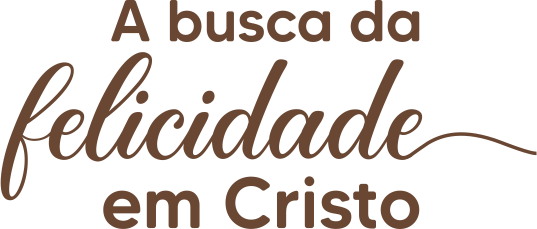 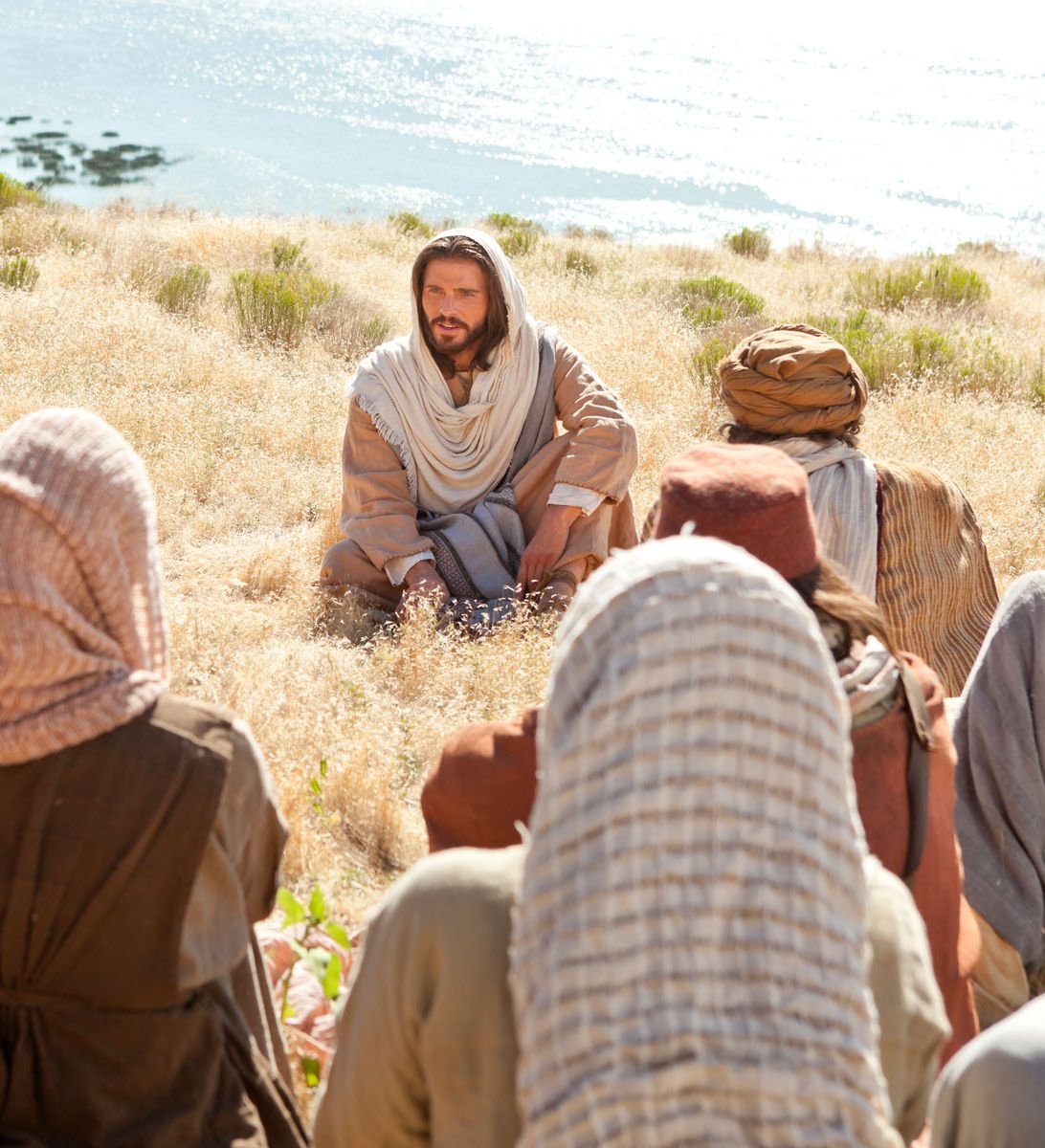 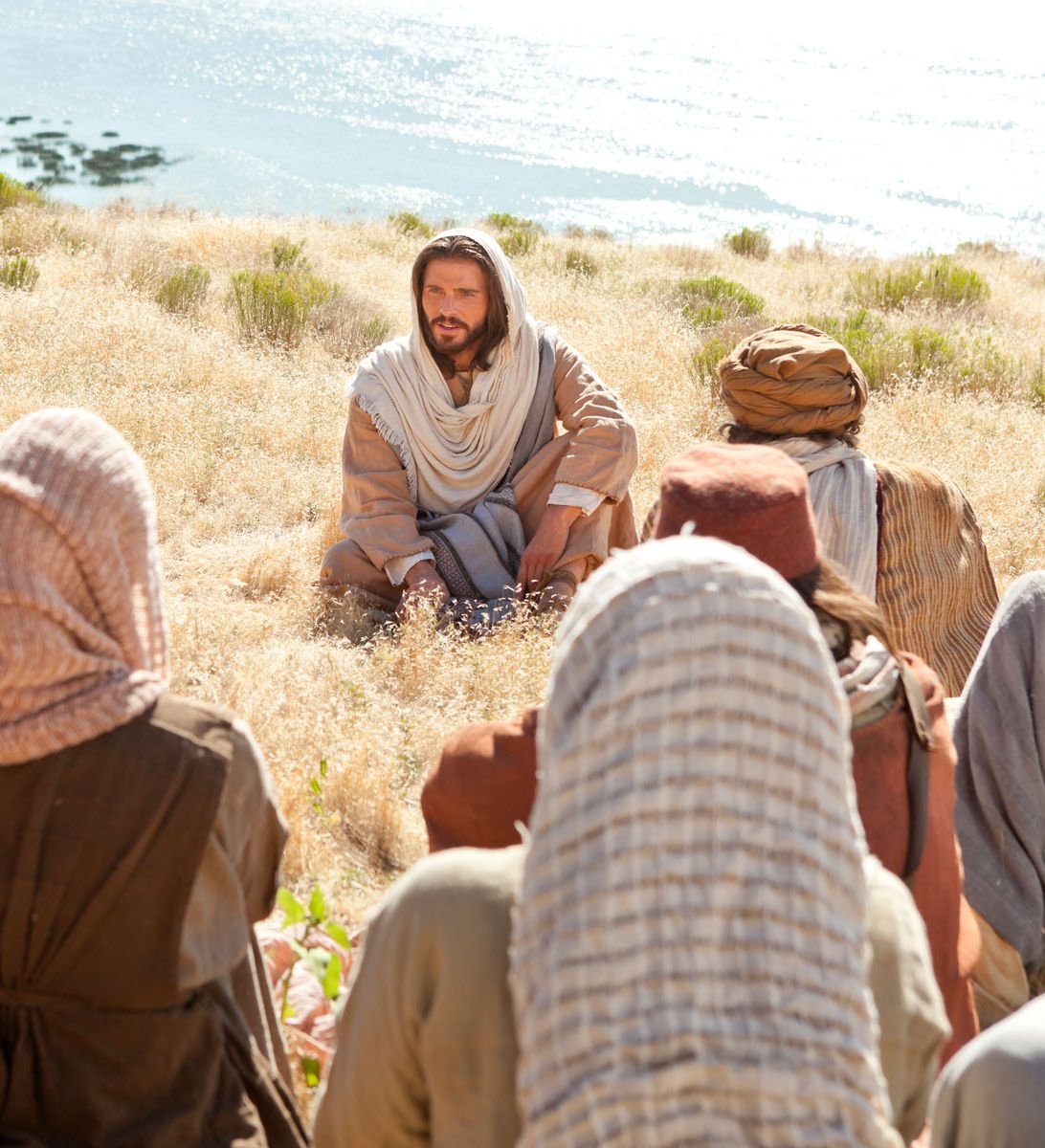 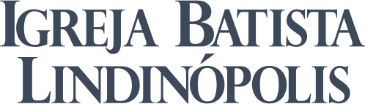 UMA REFLEXÃO NAS BEM-AVENTURANÇASEdição 1.4 | 03 DE JULHO DE 2021Prefácio O Sermão do Monte sempre toca profundamente a minha alma. E não foi diferente quando revisitei este texto ao revisar o material de estudo preparado pelo irmão Robert. É surpreendente como a Palavra reaquece nossos corações e podemos reviver momentos de profunda intimidade, de afeto, de um renovo de amor e fé que só o Espírito Santo de Deus pode nos proporcionar. Poder desfrutar da experiência de homens zelosos pelo Evangelho que fazem parte da bibliografia deste estudo. Perceber Deus agindo em mim, me motivou a compartilhar este tema tão importante com toda a nossa igreja. Nada poderia me trazer maior satisfação do que imaginar cada um de vocês numa caminhada em busca da felicidade com o próprio Jesus, o Filho de Deus. Ouvindo atentamente tudo aquilo que Ele está ensinando de forma franca, profunda e com a compaixão que só Ele pode exalar. Aproveite este momento, não perca a atenção aos detalhes, invista tempo e dedicação como quem tem “fome e sede” da Palavra. Se deixe desconstruir, se esvaziar de si mesmo e suas convicções, porque Jesus vai te reconstruir e te encher de seu Espírito. Nada é mais fundamental na vida cristã do que entender, crer e confiar em Jesus. Um desejo de ter mais comunhão com Deus, de obedecê-Lo mais e de amar tudo que Ele criou e ama. Que o Espírito Santo, possa transformar a sua relação com o Pai, consigo mesmo, e com o seu semelhante de uma forma sobrenatural, além das palavras, em “espírito e em verdade”. De seu pastor, Pedro ChagasÍndice das liçõesReferências BibliográficasLLOYD-JONES, DAVID MARTYN (1982) - Estudos no Sermão do Monte, S. J. dos Campos, SP: Fiel, 2017.ERICKSON, MILLARD J. - Teologia Sistemática, São Paulo, SP: Ed. Vida Nova, 2015.GRUDEM, WAYNE A - Teologia Sistemática, São Paulo, SP: Ed. Vida Nova, 1999.STOTT, JOHN R. W. (1921) - A Mensagem do Sermão do Monte, São Paulo, SP: ABU Ed., 2001.CARSON, D.A. (1978) – O Sermão do Monte: São Paulo: Ed. Vida Nova, 2019.LOPES, HERNANDES DIAS – A felicidade ao alcance, São Paulo, SP: Ed. Hagnos, 2008. LOPES, HERNANDES DIAS – Mateus: Jesus o Rei dos reis, São Paulo, SP: Ed. Hagnos, 2019. Índice detalhado1. Introdução às bem-aventuranças	61.1. O que é a felicidade?	61.2. A felicidade é um tema importante?	71.3. A felicidade é possível?	71.4. O ser humano é feliz?	81.5. A construção da felicidade	81.5.1. Uma construção “passo-a-passo”	81.5.2. Uma construção completa	81.5.3. Uma construção possível aos cristãos	81.6. Um novo Reino	91.6.1. Um novo propósito	91.6.2. Uma nova vontade	91.6.3. Uma nova atitude	91.7. Como vou reagir as bem-aventuranças?	91.8. Uma caminhada no Espírito	102. O perfil do ouvinte de Jesus	112.1. Um ser relacional	112.2. Um ser dividido	112.2.1. Um ser entre a fé e a razão	122.2.2. Um ser entre a virtude e o prazer	122.2.3. Um ser entre o individual e o coletivo	132.3. Um ser limitado	142.4. Um humano, por vezes, desumano	142.5. Um ser livre	142.6. Um ser que precisa de misericórdia	142.7. A oração do que reconhece o conflito	153. Um ser que recebe misericórdia	163.1. A imagem do Criador na criatura	163.2. A graça comum de Deus	173.3. A misericórdia de Deus ao Homem	173.1.1. Um Deus grande cria seres racionais	173.1.2. Um Deus santo cria seres morais	183.1.3. Um Deus bom cria seres relacionais	183.4. Um ser apenas de “boas obras”	193.5. A oração do que reconhece a misericórdia	194. Um ser pecador	204.1. Uma percepção pessoal	204.2. Um assunto difícil de falar	204.3. O conceito de pecado	204.4. O pecado herdado	214.5. Todos somos pecadores	224.6. As causas do pecado	224.6.1. A soberba da vida	224.6.2. A cobiça dos olhos	234.6.3. A cobiça da carne	234.7. A misericórdia de Deus e o pecado	234.7.1. A imagem de Deus e o pecado	244.7.2. A graça comum e o pecado	244.8. A oração do que se reconhece pecador	255. Os pobres de espírito	265.1. Um homem em reconstrução	265.2. Um homem que precisa se esvaziar de si	265.3. Um olhar para cima, para Deus	275.4. O que NÃO é ser pobre de espírito	275.5. Quem é "pobre de espírito"	285.6. Eu quero me humilhar, como Jesus	285.7. O “pobre de espírito” e o incrédulo	295.8. Uma criatura que encontra paz	295.9. Porque deles é o reino dos céus	305.10. Esquema da bem-aventurança	305.11. A oração do "pobre de espírito"	306. Os que choram	316.1. Um olhar para dentro de si	316.2. Um ser desejando a vontade de Deus	316.3. Um coração enganoso	326.4. A ilusão e a mentira do pecado	326.5. O que é o choro espiritual	336.6. A convicção do pecado	346.7. A vontade de Deus no homem	346.8. A vontade de Deus pelo Espírito	346.9. Eu quero obedecer, como Jesus	356.10. Por que chorar?	356.11. Os “que choram” e o incrédulo	356.12. Porque serão consolados	366.13. Esquema da bem-aventurança	366.14. A oração do “que chora”	367. Os mansos – parte 1	377.1. Um olhar para o lado, para o outro	377.2. Um ser de relacionamentos doentios	377.3. Um ser desejando ser amado	377.4. Um ser cheio de auto merecimento	387.5. Um ser “indigno” espiritualmente	387.6. Mansidão não é humilhação	397.7. Um ser que precisa se encher de gratidão	397.8. A mansidão é fruto do espírito	407.9. O que é ser manso?	408. Os mansos – parte 2	418.1. O manso em relação a Deus	418.2. O manso em relação a Palavra	418.3. O manso em relação ao outro	418.4. Eu quero ser manso, como Jesus	428.5. Os mansos e o incrédulo	438.6. Porque receberão a terra por herança	438.7. Esquema da bem-aventurança	438.8. A oração do “manso”	439. Os que têm fome e sede – parte 1	449.1. Uma desconstrução necessária	449.2. Uma verdade recheada de amor	459.3. Faminto por “justiça”	459.4. Um novo apetite espiritual	469.4.1. Um novo propósito de vida	479.4.2. Uma nova vontade e novos desejos	479.4.3. Um novo jeito de amar, de se relacionar	4710. Os que têm fome e sede – parte 2	4810.1. Um filho sentado à mesa com o Pai	4810.2. A justiça humana	4810.3. A justiça divina	4810.4. Jesus, a justiça de Deus	4910.5. Você tem fome e sede de justiça?	4910.6. O faminto por justiça e o incrédulo	5010.7. Porque serão fartos	5010.8. A oração do faminto por justiça	5011. A fome e a sede saciada – parte 1	5111.1. Um filho com uma nova consciência	5111.2. Um filho saciado por Deus	5211.3. Um filho salvo, curado e liberto	5311.4. Um filho que recebe de graça	5311.5. Um filho cheio de gratidão	5311.6. Um filho cheio de disposição	5411.7. Um filho com uma missão	5411.8. Um filho que precisa de atitude	5412. A fome e a sede saciada – parte 2	5612.1. Um filho semelhante a Jesus em tudo	5612.2. Um filho com espírito de servo	5612.3. Um filho em santificação	5712.4. Um filho que precisa do Espírito	5812.4.1. A santificação é uma obra de Deus em nós.	5812.4.2. A santificação é obra do Espírito Santo em nós.	5812.5. Um filho que precisa deixar o Espírito agir	5812.6. Um filho todos os dias à mesa	5912.7. Um filho com foco e disciplina	6012.8. Um filho onde a semente deu fruto	6113. Os misericordiosos	6213.1. A misericórdia como amor incondicional	6213.2. A misericórdia que flui da gratidão	6213.3. A misericórdia que todos precisam	6313.4. A misericórdia na prática	6313.5. A misericórdia de Deus e a do mundo	6313.6. A misericórdia do cristão	6413.7. A misericórdia da Igreja de Deus	6413.8. A misericórdia de Jesus	6413.9. A misericórdia com o irmão na fé	6513.10. A misericórdia com o perdido	6513.11. A misericórdia com o ferido	6613.12. A misericórdia com o inimigo	6613.13. A misericórdia do perdão	6613.14. A punição ao não misericordioso	6713.15. As recompensas ao misericordioso	6713.16. O misericordioso e o incrédulo	6813.17. Porque obterão misericórdia	6813.18. A oração do misericordioso	6814. Os puros de coração	6914.1. Um coração cheio de gratidão	6914.2. Um coração no sentido bíblico	6914.3. Um coração que nasce impuro	6914.4. Um coração dividido	7014.5. Um coração como o de Jesus	7014.6. Um coração limpo pelo Espírito	7114.7. Um coração sempre verdadeiro	7114.8. O puro de coração e o incrédulo	7114.9. Porque verão a Deus	7214.10. A oração do puro de coração	7215. Os pacificadores	7315.1. Uma paz fruto de gratidão	7315.2. Uma paz que não seria na força	7315.3. Uma paz que o mundo não tem	7415.4. Uma paz que não é ausência de conflito	7415.5. Uma paz que começa com Deus	7415.6. Uma paz que nasce de um novo caráter	7415.7. Uma guerra em busca da paz interior	7515.8. Uma paz que fecha a boca do homem	7515.9. Uma paz que abre a boca de Deus	7615.10. Uma paz ativa e não passiva	7615.11. O pacificador e o incrédulo	7615.12. Porque serão chamados filhos de Deus	7615.13. A oração do pacificador	7716. Os perseguidos – parte 1	7816.1. Uma perseguição inevitável	7816.2. Uma perseguição de reinos opostos	7816.2.1. O Reino deste mundo, na mentira	7816.2.2. O Reino de Deus, na Verdade	7916.2.3. Ou serve a Deus ou ao diabo	7916.2.4. Jesus veio para guerrear	7916.3. Uma perseguição baseada em conflitos	8016.3.1. Conflitos na relação com Deus	8016.3.2. Conflitos na relação consigo mesmo	8016.3.3. Conflitos na relação com o outro	8116.3.4. Conflitos que devem ser evitados	8117. Os perseguidos – parte 2	8217.1. Uma perseguição à Igreja verdadeira	8217.2. Uma perseguição ao cristão verdadeiro	8217.3. Uma perseguição geralmente sutil	8317.4. Uma perseguição ao Cristo verdadeiro	8417.5. Uma perseguição pela causa verdadeira	8517.6. Uma perseguição que nos aprova	8617.6.1. A consciência de quem eu sou	8617.6.2. A consciência do meu destino	8717.6.3. A consciência da glória eterna	8717.7. O perseguido e o incrédulo	8817.8. Pois deles é o reino dos céus	8817.9. A oração do perseguido	8818. Sal da terra e luz do mundo – parte 1	8918.1. Um caráter que revela Cristo	8918.2. Um caráter que não revela Cristo	9018.3. Um caráter bem-aventurado	9018.4. Um caráter que flui de Deus	9018.4.1. O sal revela o sabor do viver em Cristo	9118.4.2. A luz revela a verdade de Cristo	9118.4.3. Jesus, o exemplo e a fonte do caráter	9118.5. Um caráter que se auto revela	9118.6. Um caráter que reflete em tudo	9218.7. Um caráter que o mundo não possui	9219. Sal da terra e luz do mundo – parte 2	9319.1. Um caráter que recebemos e somos	9319.2. Um caráter de espírito e verdade	9319.3. Um caráter que desmascara as trevas	9319.5. Um caráter com finalidade específica	9419.4. Um caráter que aponta para Jesus	9419.6. Como sei se tenho esse caráter?	9519.7. A oração do que é sal e luz	9620. Um caráter edificado sobre a Rocha	9720.1. A felicidade e as bem-aventuranças	9720.2. As fases das bem-aventuranças	9720.2.1. Um ser que precisa nascer de novo	9820.2.2. Um ser que precisa de um novo apetite	9820.2.3. Um ser que precisa dar frutos de Deus	9920.2.4. Um ser que precisa perseverar	9920.2.5. Um ser que precisa ser esperança	10020.3. Um ser que precisa ser salvo	10020.4. A oração do homem feliz em Cristo	10121. Perguntas e respostas	1021. Introdução às bem-aventuranças1"Vendo as multidões, Jesus subiu ao monte e se assentou. Seus discípulos aproximaram-se Dele, e 2Ele começou a ensiná-los, dizendo:" (Mateus 5:1-2)O Sermão do Monte está no evangelho de Mateus. Um evangelho que foi mais especificamente direcionado aos judeus e que em seu contexto amplo nos apresenta o Reino de Deus e o seu Rei, Jesus. Depois de apresentar a genealogia do Rei, a sua primeira infância, e do anúncio do reino por João Batista (capítulos 1 a 3), o Rei é testado e aprovado no deserto, forma sua equipe de discípulos e começa o seu ministério, dando os primeiros sinais ao povo de que era de fato o Messias (capítulo 4), e então, Ele apresenta as leis do Seu reino (capítulos 5 a 7). Nestes três capítulos, Jesus organiza o raciocínio assim: Na primeira parte ele trás os aspectos gerais do caráter do crente (Mateus 5:3-16). Depois de dizer o que o crente é, através das bem-aventuranças (5:3-10), Jesus descreve como o mundo reagirá a este crente autêntico, o odiando e perseguindo (5:11-12). Contudo, Jesus explica que o crente deve se manter fiel ao Seu caráter sendo sal e luz, para que o mundo veja o seu modo de viver e glorifique ao seu Pai que está nos céus (5:13-16). Na segunda parte Jesus vai tratar de particularidades do caráter do crente e ilustrar sobre a sua relação com o verdadeiro espírito da Lei (5:17-48); com o Pai Celeste (6:1-34); e o senso de juízo eminente do cristão (7:1-29). Em nosso estudo nos deteremos à primeira parte do sermão, ou seja, Mateus 5:3-16. Nesse trecho Jesus apresenta o conceito divino de felicidade. Para os cristãos este é o caminho mais seguro para encontrá-la de forma plena. Porque nelas, o próprio Jesus, o Filho de Deus, nos chama a refletir sobre tudo aquilo que Ele deseja de nós como cidadãos do Seu Reino. Uma das passagens bíblicas que penetram mais profundo em nossa alma. Uma perfeita exposição de como devemos viver neste mundo. Jesus nos ensina pacientemente, tratando daquilo que deve governar nosso coração, nossa mente e nossas atitudes para sermos verdadeiramente felizes. Ele está iniciando seu ministério terreno e escolheu como tema a felicidade. 1.1. O que é a felicidade?Antes de Cristo, as principais correntes filosóficas, as maiores religiões do mundo, vinham a milênios oferecendo ao homem várias receitas de felicidade. Este era um assunto recorrente, antes de Jesus, e seria depois dele até os nossos dias.Para Homero (928-898 a.C.), poeta grego, a felicidade está relacionada a ser reconhecido, mesmo após a morte. Para o grego Tales de Mileto (624-546 a.C.), a felicidade está relacionada a boa sorte. Para Zoroastro (630 a.C.), profeta iraniano, a felicidade está relacionada a segurança em relação ao futuro. Para Lao Tsé (604-517 a.C.), filósofo chinês, a felicidade é obtida através da fuga do caos, vivendo uma vida humilde o mais perto possível da natureza. Confúcio (551-479 a.C.), ensinava que "a melhor maneira de ser feliz é contribuir para a felicidade do outro", vencendo o egoísmo. Para o budismo, doutrina criada na Índia por Sidarta Gautama (563-483 a.C.), a felicidade é a liberação do sofrimento, uma paz extrema, e não necessitar mais reencarnar. Para Mahavira (529-599 a.C.), filósofo indiano, a felicidade plena é alcançada através da inexistência de qualquer tipo de violência. Para o filósofo grego Sócrates (469-399 a.C.), a felicidade era o bem da alma que só podia ser atingido por meio de uma conduta virtuosa e justa. Para o filósofo grego Antístenes (445-365 a.C.) o homem feliz é o homem autossuficiente, que tem autodomínio, domina tanto os prazeres como as dores, e vive uma vida simples, afastando-se das relações sociais, dos bens materiais, e buscando em si mesmo algo que lhe baste, a virtude. Epicuro (341-270 a.C.), filósofo grego, defendia a satisfação dos desejos, é a razão de viver do homem. Para Pirro de Élis (360-270 a.C.), filósofo grego, a felicidade consiste em reconhecer sua ignorância. Uma ideia de “várias verdades” e uma paz baseada no não enfrentamento. Para Zenão de Cício (335-264 a.C.), a felicidade incluía a aceitação do destino com resignação, entendendo que há coisas que não se pode controlar. Depois de Cristo, o homem ainda continua sua busca pela felicidade. Maomé (571- 632 d.C.), fundador do islamismo, enfatizou no Alcorão as ações virtuosas e a esperança numa vida após a morte como elementos fundamentais para a felicidade. Na Idade Média (476–1453 d.C.) a filosofia foi bastante influenciada pela Igreja Católica. Para a filosofia cristã, mais do que a felicidade, o que conta é a salvação da alma. Na Idade Moderna (1453-1789), com o Renascimento cultural e científico, a razão e a ciência ganham destaque. Montesquieu (1689-1755) entendia a felicidade, entre outras possibilidades, como o amor à igualdade. Para Immanuel Kant (1724-1804), a felicidade é “a condição... para quem, ao longo da vida, tudo acontece de acordo com o seu desejo e vontade". O positivismo do filósofo francês Auguste Comte (1798-1857) enfatizou uma felicidade baseada no altruísmo e na solidariedade. A felicidade passa ser considerada um “direito do homem” e muitos entendem que os governos nacionais têm, como função, maximizar a felicidade coletiva. Friederich Nietzsche (1844 -1900), filósofo prussiano, via a felicidade como a expressão de um homem bom, nobre e forte, que se alimenta na afirmação dos seus ideais, com pureza, autoconfiança, legitimidade, sem rancores, sem necessidade de diminuir o outro. Mahatma Gandhi (1869-1948), nacionalista indiano, que empregou resistência não violenta na independência da Índia do Reino Unido, disse: “Não existe um caminho para a felicidade. A felicidade é o caminho.”. E ainda "felicidade é quando o que você pensa, o que você diz e o que você faz estão em harmonia". No século 20 prevalece uma ideia plural de felicidade. Para se chegar à felicidade segundo a Universidade de Oxford (2011), é imprescindível avaliar fatores físicos e psicológicos, uma multiplicidade de interesses e de relações, como renda, idade, preferências religiosas, políticas, estado civil, e outros. E por fim, de acordo com o Dicionário Aurélio, felicidade é "o estado de quem é feliz". Uma “sensação durável de bem-estar e contentamento”. 1.2. A felicidade é um tema importante? A felicidade é o maior desejo da humanidade. Ser feliz é o sonho do homem em todas as épocas e culturas. Certamente este também era um assunto recorrente na mente daquelas pessoas sentadas à frente de Jesus. Não só deles, mas de todas as pessoas que vão ser confrontadas, mesmo nos dias de hoje, como eu e você, com as bem-aventuranças. Jesus não escolheu este tema ao acaso! Jesus não está oferecendo algo supérfluo ou tratando de assuntos paralelos. São as primeiras palavras do ministério de Jesus e Ele foi no centro do problema, sem rodeios. O mais extraordinário discurso das escrituras: o maior pregador, a maior mensagem e o tema mais importante para o homem! 1.3. A felicidade é possível?Certamente a pergunta inicial que precisamos fazer a respeito da felicidade é: É possível ser feliz? Para alguns filósofos e pensadores a felicidade é impossível, uma ilusão. Para outros ela é possível apenas parcialmente, visto que o mundo não consegue satisfazer este homem insaciável. O psiquiatra Sigmund Freud (1856-1939), o criador da psicanálise, defendia que, pelos diversos fatores envolvidos, a busca da felicidade plena é utópica, uma ilusão, visto que a dor, o sofrimento e o fracasso, por exemplo, fazem parte da vida. Porém, para a grande maioria a felicidade é algo alcançável e negar a possibilidade de ser feliz seria viver sem esperança. 1.4. O ser humano é feliz?O coração de Jesus estava extremamente sensível as pessoas à sua volta. Em diversas passagens bíblicas é relatado que ele se encheu de “grande compaixão”. Mesmo nos dias de hoje, não é difícil imaginar isso quando olhamos para o ser humano e vemos a ansiedade, o medo, a depressão, o suicídio, os vícios e compulsões, a desestruturação das famílias, os relacionamentos frágeis e superficiais, a competição doentia, o egocentrismo, entre outras diversas doenças e conflitos da vida, se proliferando assustadoramente, entre todos, mesmo entre aqueles considerados mais favorecidos. Quando percebemos em muitas sociedades um ciclo de ganância onde o luxo de poucos promove a miséria de muitos. Um desejo insaciável que gera grande desigualdade social, aumento da violência, insegurança em relação as autoridades e instituições, enfim, tudo isso sinaliza um mundo aparentemente infeliz. Uma miséria interior que torna muitas pessoas infelizes. Não apenas a pobreza financeira, que é mais perceptível, mas a pobreza na alma, muitas vezes silenciosa e fatal. É verdade que esta percepção da felicidade é muito pessoal. Todavia, o mundo dá sinais claros de que algo está muito errado. Uma infelicidade que grita por traz de máscaras de sorrisos. 1.5. A construção da felicidade1.5.1. Uma construção “passo-a-passo” Nosso Senhor não ensinou essas etapas de forma acidental, existe uma sequência lógica, certas compreensões servirão de base para o entendimento das demais. A menos que você tenha uma perfeita consciência das bem-aventuranças, não deveria prosseguir no estudo do sermão. E mesmo entre as bem-aventuranças, você deve pôr em prática, uma após a outra. Não é possível "chorar", sem antes ser "humilde de espírito". Veja abaixo a ordem sequencial que utilizaremos durante o estudo:ESQUEMA BÁSICO DAS BEM-AVENTURANÇAS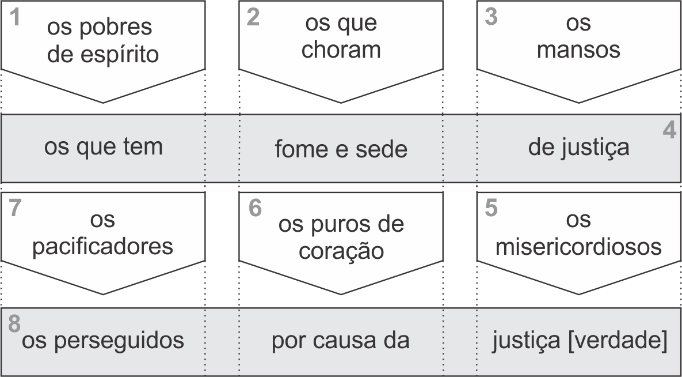 Figura | Esquema básico das bem-aventurança1.5.2. Uma construção completaJesus certamente estava abordando o tema da felicidade em toda sua abrangência. Ou, pelo menos, de forma a não deixar nada fundamental de fora. Jesus não deixou nenhum ingrediente de fora, para não comprometer a receita como um todo. Digo isso apenas para gerar em seu coração uma convicção de completude, não no sentido de autossuficiência, porque toda a Bíblia é importante, mas de amplitude. A lista de tudo o que você precisa para ser feliz está aqui, mas o modo de preparo, o jeito de fazer, é uma experiência que se realiza em toda a Escritura e em especial com uma experiência pessoal com o “Chef”. Um exemplo prático pode ser dado com a primeira bem-aventurança: os “humildes de espírito”. Esse é o ingrediente, a “humildade” e em toda a Bíblia você encontrará diversos exemplos, positivos e negativos, a este respeito. 1.5.3. Uma construção possível aos cristãosJesus nos ensinou estas verdades e deseja que as coloquemos em prática. Por isso, não podemos interpretá-las de tal maneira que julguemos ser impossível a sua aplicação e nem irmos para o outro extremo de torná-las possível ao homem natural. Nenhuma destas qualidades pode ser encontrada no homem natural. Nenhuma pessoa nasce com as características e disposições contidas aqui. Devemos sempre entender como instruções de cunho espiritual, que são produto do Espírito Santo em consequência da graça divina, e, por isso mesmo, ao alcance de todos os crentes. Por isso, Jesus nos pede:“Portanto, sejam perfeitos como perfeito é o Pai celestial de vocês” (Mateus 5:48; veja Efésios 5:1). Somente um crente verdadeiro pode viver os preceitos contidos neste sermão. Os apelos do Evangelho como um todo, em termos de conduta e princípios são para pessoas nascidas de novo. É como se Jesus dissesse: "Porque vocês são meus discípulos, vivam assim". E não “Vivam assim para serem meus discípulos”. Por isso, precisamos distinguir claramente entre as qualidades espirituais descritas neste sermão e as qualidades naturais que possam ser semelhantes a elas. 1.6. Um novo Reino1.6.1. Um novo propósitoAssim, como uma pessoa enferma deseja o alívio imediato de sua dor, assim também é o homem em busca da felicidade. Ele a busca no conhecimento, nos prazeres, nas riquezas, no poder, mas essa dor, esse vazio, mesmo que tenha alívio momentâneo, volta a doer. Jesus vem não só para combater o efeito, mas a causa da doença, para que a dor não volte mais. Ele nos ensina que verdadeiramente felizes são aqueles que são ricos para com Deus. Jesus está nos dizendo que se quisermos ser verdadeiramente felizes, plenos, ou seja, bem-aventurados, devemos manifestar as características essenciais de um cidadão do Seu Reino que prioriza os tesouros espirituais e não os materiais. Serão novos propósitos, novos valores, novos desejos, novas convicções, uma nova forma de amar, um novo nascimento. 1.6.2. Uma nova vontadeJesus está explicando-nos como deve ser um crente autêntico. Ele está nos instruindo sobre as características que indicam claramente a diferença entre quem crê e quem não crê Nele, entre o crente e o incrédulo, entre a igreja e o mundo. Por isso, não deveríamos ambicionar ser mais parecidos com as pessoas do mundo, e tentar agradá-las. Pelo contrário, deveríamos desejar ser semelhantes a Cristo, e agradá-Lo. Quanto mais o mundo gostar de você, mas distante de Cristo você deve estar, e consequentemente mais distante da verdadeira felicidade. 1.6.3. Uma nova atitudeAssim, o crente e o incrédulo são totalmente diferentes quanto àquilo que admiram e buscam. O homem mundano acredita na autoconfiança, na autodependência, no ser “dono do próprio nariz”, e sempre o seu egoísmo prevalece. Mas o crente acredita em ser "humilde de espírito". O incrédulo busca riquezas, prazer, posição social, fama etc. O crente, busca ter "sede e fome de justiça", que consiste em servir ao próximo e estar em submissão à vontade de Deus. Veja como admiramos e buscamos coisas totalmente diferentes! Por isso, consequentemente praticamos e vivemos vidas totalmente opostas. De certa forma o incrédulo se mostra bastante coerente com suas escolhas porque vive para este mundo e procura acumular tesouros nesta Terra. O crente também deve viver este senso lógico (1 Pe 2:11-12) e buscar aquilo que é glorioso e eterno (Fp 3:20; 2Pe 3:13). O que convém perceber, a respeito de nós mesmos, é que pertencemos a outro reino, que não é deste mundo. E através do Sermão do Monte Jesus nos instrui como pensar e agir como quem, e entre os quais, Ele está reinando (Cl 1:13). Ser deste reino é deixar Cristo reinar na sua vida, em seu coração. É confiar em tudo que ele deseja para você. Pense bem! Haveria alguém melhor para dizer como esse homem “funciona”, qual o seu propósito, do que o próprio inventor, o seu criador? 1.7. Como vou reagir as bem-aventuranças?Você faz parte deste reino? Porque o único ser humano verdadeiramente feliz é aquele que manifesta estas características, por ser abençoado por Deus. Sua reação a estas bem-aventuranças anunciam exatamente aquilo que você é. Se porventura você sentir que elas são difíceis, severas, e retratam um tipo de vida e um caráter que você não aprecia, então pode ser que você não é cristão. Mas, se você se sente indigno e fraco, mas ainda assim quer ser conforme Jesus instruiu, se esse é seu desejo, é porque você deve ser filho de Deus e então, precisa pedir ao Seu Santo Espírito que lhe fortaleça e lhe conduza em santificação, sem a qual, ninguém verá a Deus:14Esforcem-se para viver em paz com todos e para serem santos; sem santidade ninguém verá o Senhor. (Hebreus 12:14)Não espere de Jesus apenas palavras doces. Jesus não está disposto a falar aquilo que você deseja ouvir, mas o que você precisa ouvir. Seu foco não é na satisfação humana, mas na salvação humana. Seus ensinos são fundamentados em arrependimento e fé. Um ser humano que precisa ser resgatado do pecado porque nasceu para a glória de Deus. Sua promessa não é a plenitude nesta vida, mas uma constante renúncia do prazer momentâneo pela recompensa vindoura. Jesus nos apresenta não apenas o Deus de amor, de misericórdia, mas também o Deus santo e justo, o Evangelho pleno, não apenas o conveniente, mas toda a verdade, o tempo todo, a todos, sem exceção. Jesus deseja nos revelar quem é Deus,  quem nós somos e qual a nossa missão, e isso pode inclusive a princípio nos trazer espanto, mas seu objetivo é nos libertar, nos fazer felizes. Não espere uma caminhada de elogios, de autoajuda, de prosperidade, ou algo que possa inflar o seu ego. Isso certamente promoveria uma visão distorcida do Reino, fazendo de Deus um ser apequenado, cujo propósito de existência seria satisfazer os caprichos humanos. Abra o seu coração e confie, porque Deus deseja nos fazer felizes por completo (Salmos 19.7-11).1.8. Uma caminhada no EspíritoApesar do cristianismo ser a maior religião do mundo, a grande verdade é que o mundo não tem sido um lugar feliz. Isso ocorre, em parte, porque este evangelho não é fácil. Cada escolha no Evangelho envolve uma renúncia, um modo de vida completamente diferente e uma luta contra a nossa própria natureza. Por isso, depende de muita força de vontade. Porém, há em muitos de nós, a sensação de que é possível adiar esta forma “radical” de viver. Certamente o que falta a muitas pessoas, não é conhecer a verdade. Mas, mudar sua atitude diante da verdade. Atitudes éticas, de justiça, de verdade, de amor ao próximo, são comuns em toda a Bíblia, mesmo antes de Jesus. O livro de Levíticos, de autoria atribuída a Moisés, de 1400 a.C. já falava de amor ao próximo: “Não te vingarás [...]; mas amarás o teu próximo como a ti mesmo. Eu sou o Senhor.” (Levítico 19:18). A esse respeito o apóstolo João escreveu: “Irmãos, não vos escrevo mandamento novo, mas o mandamento antigo, que desde o princípio tivestes [...]” (1 João 2:7). Perceba que mais do que verdades, precisamos do Espírito Santo de Deus em nós para que elas possam fazer um efeito duradouro em nosso caráter a ponto de mudar nossas atitudes e nossos relacionamentos. “Agora que vocês sabem estas coisas, felizes serão se as praticarem” (João 13:17). Não é fazer as mesmas coisas e esperar resultados diferentes, mas é mudar nossa atitude mediante um novo caráter. E isso só é possível através do agir do Espírito em nosso coração. Essa é uma caminhada que você jamais deveria tentar fazer sem a presença Dele.10Ó Deus, cria em mim um coração puro e dá-me uma vontade nova e firme! 11Não me expulses da tua presença, nem tires de mim o teu santo Espírito. (Salmos 51:0-11)Lembre-se que são as palavras do próprio Jesus Cristo, o homem mais extraordinário que o mundo já conheceu. Perceba as sutilezas! Jesus está falando de assuntos que podem mudar sua vida e daqueles que você ama, para sempre. 2. O perfil do ouvinte de Jesus4“Ó SENHOR Deus, quanto tempo ainda vou viver? Mostra-me como é passageira a minha vida. Quando é que vou morrer? ” 5Como é curta a vida que me deste! Diante de ti, a duração da minha vida não é nada. De fato, o ser humano é apenas um sopro. (Salmos 39:4-5) O melhor lugar para entender as palavras de Jesus de forma profunda é nos colocarmos no lugar daqueles homens e mulheres diante dele. É pensar como se estivéssemos em seus lugares, como um de seus ouvintes. Procurar entender o motivo que os levou a parar para ouvir o mestre nazareno. Por isso, neste e nos próximos dois capítulos vamos procurar traçar um breve perfil daquelas pessoas sentadas diante de Jesus em busca da felicidade. Neste capítulo, nosso objetivo é entender um pouco das suas expectativas, dos seus dilemas, dos seus conflitos, dos seus questionamentos, e suas possíveis escolhas diante daquilo que o mundo lhes oferecia, e pode nos oferecer nos dias de hoje, como sinônimo de felicidade. Quem sabe isso nos ajude a perceber algo sobre nós mesmos! É para este homem que Jesus vai expor as bem-aventuranças.2.1. Um ser relacionalO ser humano é um ser de relacionamentos. Porém, mas do que um ser social, que se relaciona com as outras pessoas, ele também pode se relacionar consigo mesmo e com o sobrenatural. A relação consigo mesmo está ligada ao autoconhecimento, a autoaceitação, a autoestima, enfim, um olhar para dentro, procurando entender suas qualidades e defeitos, suas possibilidades e limites etc. A relação com o sobrenatural é a forma como nos relacionamos com o desconhecido, com o espiritual, com o divino, com Deus, para aqueles que acreditam, ou mesmo a sua negação. Nossa intenção é analisar estas relações, procurar entender o que o homem busca em cada uma delas e as escolhas que ele precisa fazer em sua busca pela felicidade. Veja um resumo das relações na figura a seguir:AS FORMAS DO HOMEM SE RELACIONAR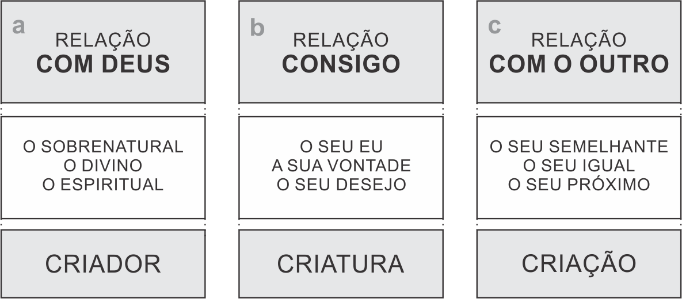 Figura – Os três relacionamentos do homem2.2. Um ser divididoEm cada uma destas relações as pessoas estão buscando sentido na vida. Um homem tentando ser feliz num mundo cheio de possiblidades e de incertezas. Incertezas sobre o sobrenatural, sobre si mesmo e sobre as outras pessoas. Um homem sem chance de recomeçar, uma história escrita “sem borracha”. Um homem sempre precisando fazer suas escolhas e viver suas consequências. Veja a seguir um quadro que resume um pouco os dilemas da natureza humana:OS DILEMAS DA NATUREZA HUMANA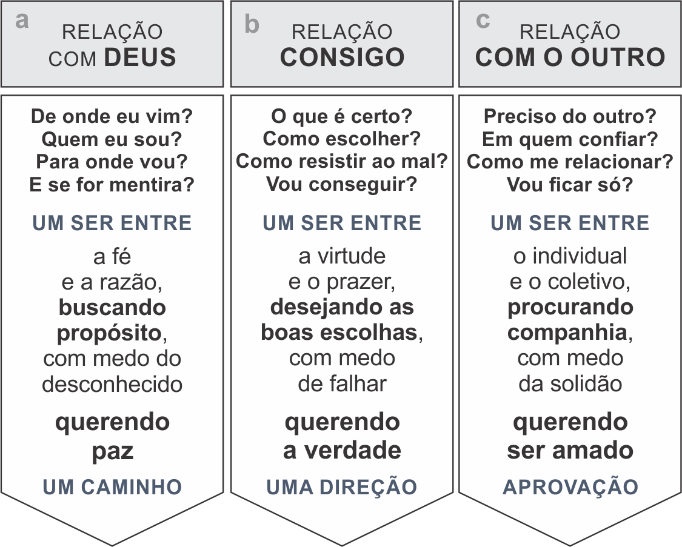 Figura – Os dilemas da natureza humana2.2.1. Um ser entre a fé e a razão Na relação com o sobrenatural, ou sua negação, as diversas filosofias e religiões parecem colocar o homem diante de seu primeiro grande dilema: De onde eu vim? Quem sou eu? Para onde vou? Existe o sobrenatural? Existe alguma força superior que possa me ajudar a ser feliz? Deus existe? O mundo é só essa vida finita ou existe algo mais? De maneira geral, a felicidade se inicia na busca do homem por um propósito de vida, algo que traga sentido de viver. A felicidade, de certa forma, reside em alcançar este objetivo. Mas nessa busca pelo desconhecido, o homem experimenta o conflito entre a fé e a razão, entre o espiritual e o material, entre o natural e o sobrenatural, entre o finito e o eterno. Entre a filosofia humana e a busca espiritual. Ele terá que priorizar um dos dois caminhos. E quanto mais ele adiar esta decisão, mas difícil e confusa será sua caminhada. Assim, aqueles cuja busca pela felicidade tem como foco a razão, investem suas energias no conhecimento humano. Quanto mais estudioso, quanto mais inteligente, quanto mais sábio, mais perto da felicidade se sentirá, porque se julgará apto a fazer as melhores escolhas. Por outro lado, aqueles cuja busca pela felicidade tem como foco a fé, deverão investir suas energias no conhecimento espiritual. Quanto mais próximo daquilo que sustenta a sua fé, mais feliz se sentirá. As suas escolhas serão orientadas por um padrão ao qual devem obedecer e confiar. A definição deste objetivo de vida, desse alvo, certamente traz uma sensação de paz, de tranquilidade, de serenidade. Uma definição clara de algo maior a ser alcançado. Como ter um mapa do tesouro nas mãos, e agora tudo que eu preciso é apenas segui-lo. A esperança de uma jornada com final feliz! Uma sensação gostosa de “ter as instruções necessárias para chegar aonde desejo”.Como cristãos, também vivemos este dilema entre a fé e a razão em nossas vidas. Abraão, por exemplo, não confiou na promessa de Deus que teria um filho com Sara, sua esposa, mesmo sendo idosos (Gênesis 15:4-6), e teve um filho com a escrava egípcia Hagar. Em seu coração prevaleceu a razão:2disse [Sarai] a Abrão: "Já que o Senhor me impediu de ter filhos, possua a minha serva; talvez eu possa formar família por meio dela". Abrão atendeu à proposta de Sarai. 3Quando isso aconteceu já fazia dez anos que Abrão, seu marido, vivia em Canaã. Foi nessa ocasião que Sarai, sua mulher, entregou sua serva egípcia Hagar a Abrão. (Gênesis 16:2-3)Todavia, este é o mesmo Abraão que é considerado o “pai da fé”, em especial porque não pestanejou quando Deus pediu o seu filho Isaque em sacrifício:Quando chegaram ao lugar que Deus lhe havia indicado, Abraão construiu um altar e sobre ele arrumou a lenha. Amarrou seu filho Isaque e o colocou sobre o altar, em cima da lenha. (Gn 22:9).Esse é o mesmo homem, mas duas atitudes diferentes, ora prevaleceu a fé, ora a razão. 2.2.2. Um ser entre a virtude e o prazer Na busca pela felicidade o homem se depara consigo mesmo. Com seu ego, por vezes insaciável. Ele percebe que “fora do caminho”, fora do propósito estabelecido, existem coisas interessantes, atraentes, prazerosas, mas também percebe que elas tiram seu foco e atrasam sua caminhada. Então ele indaga mais uma vez: Como não me desviar do caminho? Será que sou capaz de fazer as escolhas certas?Uma busca do homem por entender o que é certo ou errado, o bem e o mal, aquilo que trará prazer ou sofrimento a longo prazo. Ele se encontra nessa dualidade entre o que é ético ou antiético, o que é moral e imoral. Porém, em geral, há no homem uma certa responsabilidade moral no trato com os seus desejos e escolhas. Falaremos mais sobre isso quando tratarmos da imagem de Deus no homem.Assim, para aqueles cujo propósito de vida inclui uma integridade ética, sua felicidade está em controlar o seu ego, os seus desejos, dominar suas paixões, buscando fazer as escolhas que lhe fazem bem e evitando as que lhe fazem mal. Uma luta constante entre as boas e más ações, entre os bons e maus impulsos, entre as virtudes e os prazeres. Um homem tentando controlar este seu ego, por vezes, insaciável. Por outro lado, para aqueles cujo propósito de vida não está relacionado a um padrão de valores éticos e morais, a felicidade estará em realizar os seus desejos. Um foco no prazer, na satisfação de realizar aquilo que lhe faz feliz agora. Uma certa insubordinação as leis e regras estabelecidas como “politicamente corretas”.A felicidade aqui proposta depende do fato de que as minhas escolhas estejam em sintonia com o meu propósito de vida. Assim, me sinto sincero comigo mesmo, verdadeiro. Certamente essa não conformidade entre propósito e escolhas gera os conflitos, ao mesmo tempo que a conformidade gera a sensação de autocontrole, domínio próprio, e honra. A certeza de estar agindo conforme as suas convicções. A verdade entre o que você pensa e o que você faz. Suas escolhas e seu propósito de vida estão em harmonia. Davi viveu este dilema entre a virtude e o prazer em sua vida. Quando jovem lutou contra o gigante filisteu Golias para defender a honra de seu Deus e de seu povo. Uma atitude virtuosa e de grande coragem (1 Samuel 17:37). Todavia, este é o mesmo Davi que, se deixou vencer pelo prazer carnal, e cometeu adultério com a mulher de seu amigo e servo Urias e depois mandou matá-lo (2 Samuel 11:4 e 15). O herói e o vilão no mesmo ser.2.2.3. Um ser entre o individual e o coletivo Na sua busca pela felicidade o homem se depara com o seu semelhante, com o seu igual, com o seu próximo. Então ele se questiona: Preciso do outro para ser feliz? Qual a minha responsabilidade com o outro? Posso ser feliz entre infelizes?Novamente um ser humano precisando fazer uma escolha. Desta vez entre a autossuficiência e a interdependência. Entre o egoísmo de querer mais para si, de não querer “dividir”, e a percepção da impossibilidade de ser feliz sozinho, ou de ser feliz num mundo infeliz. Alguns pensadores acreditam na possibilidade de ser feliz sozinho. Outros têm até uma visão altruísta da felicidade a partir do outro. Porém, a maioria tem uma ideia de felicidade coletiva. Uma percepção de que o homem é de fato um ser social e que a vida em sociedade nos ajuda a enfrentar desafios que não poderíamos superar sozinhos. Uma percepção de que a “minha felicidade” depende do outro. Uma ideia de “não egoísmo”, no sentido de que os relacionamentos saudáveis precisam ser vividos fora de uma visão individualista e se basear no olhar coletivo, no respeito às diferenças e na tolerância. Uma busca por não se sentir só, por pertencer, por fazer parte de um grupo, de companhia, de companheiros de caminhada, de ser amado, de ser valorizado, evitando a solidão ou o abandono. Uma visão coletiva de sociedade. Um reconhecimento de que a presença do outro, mesmo que de forma coadjuvante ou até figurante, é necessária para a minha felicidade. Mas, ao mesmo tempo, uma preocupação em escolher as pessoas certas. Os relacionamentos são uma grande oportunidade de conexão entre as pessoas, mas também são deles que surgem os grandes conflitos e decepções. Os relacionamentos são imprevisíveis! Por que as pessoas se aproximam de mim? Qual o interesse delas? Posso confiar?Moisés viveu este dilema entre o individual e o coletivo em sua história. A princípio ele se sentiu inseguro e não estava disposto a assumir a responsabilidade por libertar seu povo do Egito. Apesar de Deus dar todas as provas e sinais de que estaria com ele, mesmo assim ele pediu que Deus enviasse outra pessoa em seu lugar (Êxodo 4:13). Entretanto, a história mostra o grande líder que Moisés se tornou. Ele renunciou a todas as regalias do Egito para lutar pela libertação do seu povo, prevaleceu o bem coletivo sobre o bem individual:24Foi pela fé que, Moisés, quando cresceu recusou ser tratado como neto do rei, 25e escolheu partilhar os maus tratos do povo de Deus, ao invés de desfrutar os prazeres passageiros do pecado. (Hebreus 11:24-25)O mesmo homem, ora pensando no grupo, no todo, e hora pensando apenas em seus próprios interesses. 2.3. Um ser limitadoO homem é um ser que deseja respostas. Um ser sedento por saber mais do mundo e de si mesmo. Porém, um ser finito, frágil, pequeno, diante de um universo tão grandioso, um ser limitado, para o qual tantas coisas são desconhecidas, mas o tempo é tão curto. A expectativa de vida, mesmo nos países desenvolvidos, não chega aos 90 anos, isso, para aqueles que conseguem chegar ao fim da vida sem passar pelo inesperado. Uma criatura que vem do pó, luta todos os dias pelo seu sustento, e volta para o pó (Genesis 3:19). Um homem que, por mais importante que seja, não consegue ficar mais do que poucas horas sem sentir fome ou sede, sem fazer suas necessidades, sem dormir. Que dependerá, o tempo todo, de alimento, de roupa, de abrigo, de remédios etc. Que lutará a vida toda, enquanto tiver energia, para suprir estas necessidades, com a única certeza da morte. Apenas um “sopro”, foi assim que o salmista Davi o definiu (Salmos 39:4-5).2.4. Um humano, por vezes, desumanoEssa pequena reflexão sobre o homem e o contexto de incertezas que o cercam, seja sobre o seu destino, o seu propósito, as suas escolhas e as suas relações, apenas isso, sem levar em consideração a questão espiritual, já mostram que a vida neste mundo é bastante difícil. Todavia, ainda é preciso acrescentar a este cenário a maldade, o sofrimento, a dor e a injustiça que causamos uns aos outros. Um homem cuja maldade não podemos nem imaginar O coração é a coisa mais mentirosa e traiçoeira que existe no mundo; o coração do homem é terrivelmente cheio de maldade. Não há ninguém capaz de saber até que ponto é mau e pecador o coração humano! (Jeremias 17:9, VIVA)Um mundo onde podemos experimentar o seu melhor e o seu pior no próprio homem. 2.5. Um ser livreComo temos visto até aqui o ser humano tem a liberdade de fazer as suas escolhas, de realizar a sua vontade, os seus desejos, ele tem “livre-arbítrio” (Josué 24:15). Deus o fez assim, pois somente assim o homem poderia amar a Deus de forma verdadeira, não por obrigação. Uma ideia lógica de que “só pode existir o amor se existir a possibilidade de não amar”. O amor que ele deseja do homem deve nascer através do relacionamento, baseado no reconhecimento da grande misericórdia de Deus: Jesus. O mal uso dessa liberdade pelo homem é a causa principal dos conflitos, geralmente consequência de suas próprias escolhas. Falaremos mais sobre isso no capítulo relacionado ao pecado e suas consequências.2.6. Um ser que precisa de misericórdiaÉ o coração deste homem em conflito que Jesus deseja alcançar! É para ele que Jesus está apresentando as bem-aventuranças. É essa condição do homem que enche o coração dele de grande compaixão e misericórdia. Não apenas porque ele sabe da nossa dor, mas porque ele, como nós, viveu na pele “todo tipo de tentação”, por isso, é capaz de “compadecer-se das nossas fraquezas” (Hebreus 4:15-16). O Deus encarnado, Jesus, pela pobreza em que nasceu, pelas condições de opressão em que viveu, pelo povo que escolheu, pela rejeição e dor em que morreu certamente conhece melhor que ninguém as misérias que afligem a alma do ser humano. O ser que, acima de tudo, precisa de misericórdia. Jesus é a misericórdia do aflito (Mateus 11:28).2.7. A oração do que reconhece o conflitoDeus, me sinto tão insignificante diante do Teu imenso universo. Gostaria de Lhe fazer tantas perguntas. Mas não consigo ouvir a Tua voz, e o Teu silêncio enche meu coração de medo e incertezas. Eu queria saber por que vim a este mundo, ter uma razão de viver, mas a verdade é que, por vezes, parece que o mundo não precisa de mim. As vezes quero acreditar em Ti, ter pelo menos um pouco de fé, mas me sinto fraco e me julgam ignorante. Eu queria poder fazer as escolhas certas, conhecer a verdade, mas é tudo tão relativo, e acabo criando a minha própria verdade, tentando fazer do meu jeito. Sei que preciso me relacionar melhor com as pessoas, contigo, mas muitas vezes não suporto nem a mim mesmo. Sei que sou egoísta, mas também ninguém parece se preocupar verdadeiramente comigo ou querer o meu bem, sem interesse algum. Muitas vezes sinto uma rebeldia dentro de mim e faço coisas que me arrependo, mas preciso sobreviver neste mundo tão injusto. Sei que me fizestes livre, para que eu pudesse fazer as minhas escolhas, e quem sabe escolher a Ti, mas essa liberdade, parece ser a minha maior prisão. Me ajude Senhor! Deus, tenha misericórdia de mim!3. Um ser que recebe misericórdia“Pois desde a criação do mundo os atributos invisíveis de Deus, Seu eterno poder e Sua natureza divina, têm sido vistos claramente, sendo compreendidos por meio das coisas criadas, de forma que tais homens são indesculpáveis” (Romanos 1:20)Apesar de todo o conflito que rege o homem natural, como vimos anteriormente, ele não vive em inteira desgraça e caos. Pelo contrário, ele é capaz de produzir coisas boas no uso de suas habilidades criativas, intelectuais, em suas escolhas, e em seu convívio social. Muitas pessoas, mesmo sem conhecer a Deus, demonstram, por exemplo, bondade, caridade, lealdade, e as mais variadas virtudes. Contudo, isso não é por acaso. Isso acontece porque Deus, em seu pleno amor, se revela de forma geral ao homem desde o Eden. Veja o esquema a seguir que resume parte do que iremos tratar neste capítulo:A MISERICÓRDIA DE DEUS COM O HOMEM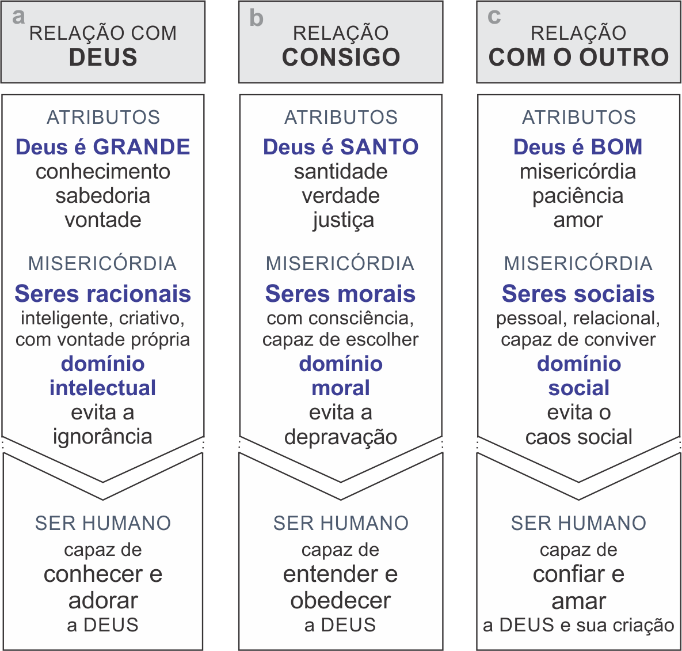 Figura – A misericórdia: imagem e graça comumEstamos mais acostumados a entender a revelação de Deus através da Bíblia. Contudo, além desta revelação especial, Deus também se revela ao homem através da própria criação. Assim, permite que todos os homens busquem através de suas percepções da vida, ainda que de forma limitada e parcial, aquilo que possa lhes dar esperança, afastando-os do caos.3.1. A imagem do Criador na criaturaO homem é a única criatura que foi criada à “imagem e semelhança” do Criador:Então disse Deus: "Façamos o homem à nossa imagem, conforme a nossa semelhança. [...]". (Gênesis 1:26). Isto significa que o homem é parecido com Deus. Não fisicamente, visto que Deus é Espírito e não possui corpo físico (João 4:24). Mas, em relação a essência da natureza humana, aquilo que carregamos conosco desde que nascemos. Assim, quanto mais compreendemos quem é Deus, e quem é o homem, mais semelhanças reconhecemos. Mas é possível conhecer Deus?As Escrituras ensinam que não é possível conhecer Deus em sua plenitude, entender a sua “mente”:33Ó profundidade da riqueza da sabedoria e do conhecimento de Deus! Quão insondáveis são os seus juízos, e inescrutáveis os seus caminhos! 34"Quem conheceu a mente do Senhor? Ou quem foi seu conselheiro? " (Romanos 11:33-34, veja Isaías 55:8-9).Isso ocorre, entre outros motivos: 1) há uma grande disparidade entre o criador e a criatura:Não se esqueçam disto, amados: para o Senhor um dia é como mil anos, e mil anos como um dia. (2 Pedro 3:8); 2) há coisas que Deus escolheu não revelar:As coisas encobertas pertencem ao Senhor, ao nosso Deus, mas as reveladas pertencem a nós e aos nossos filhos para sempre, para que sigamos todas as palavras desta lei. (Deuteronômio 29:29); e 3) o pecado (falaremos dele adiante), inibe significativamente a nossa compreensão de Deus (Romanos 1:18-26). Todavia, apesar de não podermos conhecer Deus de forma plena, podemos saber coisas sobre ele que são absolutamente verdadeiras, pessoais e suficientes para uma vida frutífera, fiel e piedosa (2 Pedro 1:2-3). A possibilidade de conhecê-lo, mesmo que parcialmente, deve nos conduzir ao estudo da Sua Palavra. Lembrando também que conhecê-lo melhor é conhecer a Cristo, a sua perfeita imagem:8Disse Filipe: "Senhor, mostra-nos o Pai, e isso nos basta". 9Jesus respondeu: "Você não me conhece, Filipe, mesmo depois de eu ter estado com vocês durante tanto tempo? Quem me vê, vê o Pai. Como você pode dizer: ‘Mostra-nos o Pai’? (João 14:8-9, veja também Colossenses 1:15; Rm 8:29). 3.2. A graça comum de DeusApesar de sermos pecadores e merecermos a condenação, Deus permite que continuemos usufruindo das bênçãos deste mundo. Isso se deve a "Graça Comum", ou seja: "a graça pela qual Ele dá às pessoas, inumeráveis bênçãos que não fazem parte da salvação" (GRUDEM, Wayne – Teologia Sistemática, pg. 547). Graça no sentido de imerecida, e comum no sentido de disponível a todos os homens. A graça comum tem a finalidade de dar testemunho da grandeza, bondade e misericórdia de Deus ao mundo, a todas as pessoas, sem exceção. Deus é misericordioso para com todos, sejam eles cristãos, islâmicos, budistas, ateus, independentemente de suas escolhas filosóficas ou religiosas. Um Deus que "faz raiar o Seu sol sobre maus e bons e derrama chuva sobre justos e injustos" (Mateus 5:45). Que é “bondoso para com os ingratos e maus"(Lucas 6:35). Por isso, Paulo declarou às pessoas de Listra: "No passado Ele permitiu que todas as nações seguissem os seus próprios caminhos. Contudo, não ficou sem testemunho: mostrou sua bondade, dando-lhes chuva do céu e colheitas no tempo certo, concedendo-lhes sustento com fartura e enchendo de alegria os seus corações" (Atos 14:16-17).A graça comum alcança até mesmo sociedades que não conhecem o evangelho ou não tem a presença da Igreja. Veja que toda a criação dá testemunho diário da incessante graça comum de Deus (Romanos 1:20). Um Deus justo que dá oportunidade a todos, sem exceção. Um Deus que não se alegra na morte ou condenação de qualquer pessoa (1 Timóteo 2:4). Ele diz: “não tenho prazer na morte do ímpio, mas em que o ímpio se converta do seu caminho, e viva” (Ezequiel 33:11). 3.3. A misericórdia de Deus ao HomemAlguns dos atributos que Deus compartilha conosco através da sua “imagem e semelhança” e as bençãos disponibilizadas por Sua graça comum expressam a misericórdia de Deus ao homem:3.1.1. Um Deus grande cria seres racionaisO Deus criador compartilha conosco diversos atributos que refletem sua grandeza:Bendiga ao Senhor a minha alma! Ó Senhor, meu Deus, tu és tão grandioso! Estás vestido de majestade e esplendor! (Salmos 104:1, veja também Dt 10:14)Como por exemplo, Seu conhecimento:Nada, em toda a criação, está oculto aos olhos de Deus. Tudo está descoberto e exposto diante dos olhos daquele a quem havemos de prestar contas. (Hebreus 4:13)Sua sabedoria, Sua soberania (Jr 32:27; Lucas 1:37; Mateus 10:29), sua vontade (Isaías 46:10), entre outros. Isso produz um ser humano inteligente, criativo, capaz de pensar de forma lógica e racional, expressar vontades, enfim, que exerce um certo domínio intelectual. Não sendo voltado, de forma geral, para a ignorância. Todos conseguem compreender alguma medida de verdade. Esse homem, em busca de propósito, entre a fé e a razão, recebe de Deus sinais de sua existência. As pessoas têm o conhecimento, mesmo que parcial ou superficial, de Deus: "porque, tendo conhecido a Deus, não o glorificaram como Deus, nem lhe renderam graças..." (Romanos 1:21). Isso significa que há uma percepção da existência de “um ser maior”, uma divindade, e frequentemente um desejo de conhecê-lo, ainda que isso resulte em diversas filosofias e religiões artificiais e conflitantes. Por essa razão, mesmo ao falar a pessoas que se apegaram a religiões falsas, Paulo encontra um ponto de contato com referência ao conhecimento da existência de Deus: "Homens de Atenas, eu noto que vocês são muito religiosos [...] Vocês têm adorado a Deus sem saber quem Ele é, e agora eu quero falar a respeito Dele a vocês" (Atos 17:22-23). Deus tem permitido ainda medidas significativas de talento nas áreas artísticas, musicais, nas atividades atléticas, na arte culinária, na literatura, e assim por diante. Assim como o avanço científico, em todas as áreas do conhecimento, seja na saúde, na agricultura, na economia, na política, enfim, um homem cujo conhecimento se desenvolve continuamente.Possivelmente isso seria suficiente para o homem perceber a existência de um ser criador e procurar conhecê-lo e adorá-lo.3.1.2. Um Deus santo cria seres moraisO Deus santo compartilha conosco diversos atributos que refletem sua pureza moral:Ele é a Rocha, as Suas obras são perfeitas, e todos os Seus caminhos são justos. É Deus fiel, que não comete erros; justo e reto Ele é. (Dt 32:4)Como por exemplo, sua santidade (Levíticos 19:2), sua verdade (Números 23:19; João 17:17), sua justiça e retidão (Salmos 7:9), entre outros. Isso produz um ser humano moral:Se vocês sabem que ele é justo, saibam também que todo aquele que pratica a justiça é nascido dele. (1 João 2:29) Que possui consciência e é capaz de construir valores, fazer escolhas, tomar decisões, avaliar situações, enfim, que exerce um certo domínio moral não sendo voltado, de forma geral, para a depravação. Esse homem desejando as boas escolhas, entre a virtude e o prazer, recebe de Deus uma capacidade de perceber o mal, mesmo que de forma parcial. Nem todos são bandidos, vilões, ladrões, adúlteros e assassinos. Há muitas pessoas que honram aos pais, são fiéis ao cônjuge, são bondosas com os filhos, têm um coração voltado para os pobres, revelam coragem na luta contra o crime, são honestas e comprometidas com os valores morais. Vivemos num mundo onde o mal é parcialmente controlado pois o homem tem uma certa consciência: "as obras exigidas pela lei [...] escritas nos seus corações", de forma que suas consciências o acusem do que é certo ou errado (Rm 2:14-15). Isso explica por que muitas leis humanas refletem os padrões morais das Escrituras como: a fidelidade do casamento; os valores familiares; a proteção à vida; a proibição ao roubo e da mentira; entre outros. Por causa disso, as sociedades em geral vivem de maneira correta e estão exteriormente de acordo com os padrões morais bíblicos. A própria sociedade se beneficia do exemplo cristão, que muitas vezes, influencia as leis e costumes da sociedade (Dt 4:6-8). A misericórdia de Deus também se manifesta ainda no fato de Deus advertir as pessoas através das próprias consequências do pecado. A honestidade, o trabalho e a bondade, por exemplo, geralmente conduzem a muito mais recompensas do que a desonestidade, a preguiça e a crueldade.Possivelmente tudo isso seria suficiente para o homem entender os planos perfeitos de Deus e se submeter a Sua vontade em obediência.3.1.3. Um Deus bom cria seres relacionaisO Deus bondoso compartilha conosco diversos atributos que refletem sua bondade:Pois o Senhor é bom e o seu amor leal é eterno; a sua fidelidade permanece por todas as gerações. (Salmos 100:5; veja também Tiago 1:17) Como por exemplo, sua misericórdia (Salmos 103:8; 2 Coríntios 1:3-4), sua graça (1 Pedro 5:10), sua paciência (Números 14:18; Romanos 2:4), seu amor (1 João 4:8,16), entre outros atributos que refletem um Deus pessoal que se relaciona com a Sua criação. Isso produz um ser humano social capaz de se relacionar, de conviver em sociedade, de praticar atos de generosidade, demonstrar emoções, enfim, que exerce um certo domínio social não sendo a sociedade, de forma geral, voltada para o caos. Esse homem, procurando companhia, entre o individual e o coletivo, recebe de Deus a capacidade de viver em certa harmonia. Isso se evidencia pela existência de várias organizações e estruturas na sociedade. A família humana, instituída por Deus em Adão e Eva, perdura até hoje, não apenas como uma instituição cristã, mas universal. O respeito ao governo humano também é resultado da misericórdia de Deus:"Todos devem sujeitar-se às autoridades governamentais, pois não há autoridade que não venha de Deus; as autoridades que existem foram por ele estabelecidas" (Romanos 13:1). Um dos principais expedientes que Deus usa para restringir o mal no mundo é o governo humano. As leis humanas, as forças policiais e os sistemas judiciários, em geral, reduzem as ações do mal. Instituições educacionais, hospitalares, de caridade e incontáveis exemplos de benevolência humana, tudo isso, é expressão da misericórdia de Deus. Possivelmente isso seria suficiente para o homem, entendendo a Sua grande misericórdia, ser capaz de confiar em Deus e amar a toda a criação.3.4. Um ser apenas de “boas obras”É surpreendente como diversos valores éticos e morais que o homem descreve na sua busca pela felicidade como, por exemplo: paz, serenidade, generosidade, sabedoria, fidelidade, dignidade, responsabilidade, senso de dever, domínio próprio, equilíbrio, entre outros, são dignos de louvor, e inclusive valorizados e ensinados por Jesus. Ele reconheceu esta possibilidade ao incrédulo quando disse: "que mérito terão, se fizerem o bem àqueles que são bons para com vocês? Até os ‘pecadores’ agem assim" (Lucas 6:33).Contudo, apesar de sua boa conduta moral, lhe falta fé (Gl 3:11). Assim, tudo isso se reduz a “boas obras”. A revelação geral não transforma e nem conduz as pessoas ao genuíno arrependimento e fé. Assim, essas ações realizadas por meio da virtude, sem fé, não nos tornam merecedores da aprovação e do favor de Deus. Elas não brotam da fé, e "tudo o que não provém da fé é pecado” (Rm 14:23). E nem são motivadas pelo amor a Deus, mas antes pelo amor a si mesmo, de uma forma ou de outra. Assim, embora devamos reconhecer que muitas obras que os incrédulos praticam são "boas", elas não salvam (Ef 2:8-9; Mt 12:30). Entretanto, como é bom saber que nosso Deus nos ama eternamente e está sempre nos atraindo para perto Dele (Jr 31:3). Um Deus que imprime em nós a sua marca de amor e se revela a nós todos os dias através da criação. O Todo Poderoso é também um Deus misericordioso e deseja que sejamos como Ele: misericordiosos com todos, sem exceção (Lc 6:36).3.5. A oração do que reconhece a misericórdiaGrande Deus criador, Tu és a maior expressão da sabedoria, da santidade e da bondade. É fascinante perceber a sua marca de perfeição em toda a criação. Agora posso entender que mesmo diante de minha desobediência a Sua misericórdia permaneceu sobre mim e todos os meus. Como você é amoroso e paciente! Obrigado por Tua misericórdia que me alcança, que faz de mim a Sua “imagem e semelhança”. Por Sua graça que se revela em toda a criação, não nos deixando esquecer de Sua poderosa mão estendia a todos nós, todos os dias. 4. Um ser pecador“Eles não podem crer, pois o deus deste mundo conservou a mente deles na escuridão. Ele não os deixa ver a luz que brilha sobre eles, a luz que vem da boa notícia a respeito da glória de Cristo, o qual nos mostra como Deus realmente é.” (2 Coríntios 4:4, NTLH)Apesar do homem ser inteligente, ter uma percepção moral que lhe ajuda a perceber, pelo menos em parte, o certo e o errado, o bem e o mal, contando com toda a misericórdia de Deus que tratamos no capítulo anterior, sua natureza humana é profundamente afetada pelo pecado que influencia seus pensamentos, escolhas e atitudes e consequentemente sua busca pela felicidade. Entender e assumir esta condição de pecador é essencial para nossa caminhada cristã (Lc 18:9-14). Essa desconstrução será uma questão central nas três primeiras bem-aventuranças.4.1. Uma percepção pessoalMas o pecado afeta tanto assim a minha vida? A forma como enxergamos o pecado influencia todas as áreas da vida cristã. Por exemplo, se para mim Deus é um ser santo, puro, onisciente, e exige de mim perfeição (Mt 5:48), então, qualquer mínimo desvio, mesmo que apenas no pensamento, é pecado e minha condição humana é muito grave. Todavia, se Deus para mim não é perfeito, ou se é excessivamente tolerante, ou se não sabe o que se passa no meu íntimo, então minha situação não é tão grave assim. Se imagino que serei julgado em comparação a outras pessoas, então posso me sentir confortável em relação aqueles que são “mais pecadores do que eu”. Mas se o padrão é divino (Ef 5:1), então minha situação é terrível. A minha visão da salvação também é influenciada pela minha visão do pecado. Se me considero uma pessoa naturalmente boa e com elevados padrões éticos e morais, então a influência de Deus em minha vida será relativamente menor do que alguém que se considera pecador e incapaz por si só, de fazer o que é certo, precisando assim de da ajuda e transformação do próprio Deus (Jo 15:5). A maneira como enxergo o pecado afeta a minha relação com Deus, comigo mesmo e até com o meu semelhante. 4.2. Um assunto difícil de falarO pecado, assim como a morte, não é um assunto agradável. Não gostamos de pensar em nós mesmos como pessoas falhas, cometendo algum erro. Todavia, do ponto de vista cristão, somos todos por natureza pecadores (Romanos 3:23). Nascemos com uma tendência natural para o pecado (Salmos 51:5). Isso soa para a sociedade como algo negativo. A sociedade tem uma maior tendência a atribuir os seus problemas ao comportamento e não a natureza humana pecaminosa. Para grande parte da sociedade um ambiente corrupto, por exemplo, gera pessoas corruptas. Para eles, a corrupção não está na pessoa, em sua essência, mas nas influências externas. O “pecado” é mais entendido nas atitudes, e não como algo que envolve os pensamentos e as intenções. Para a sociedade o pecado é geralmente percebido como algo que afeta de forma negativa o outro, mas se é algo relacionado a mim mesmo ou se as pessoas envolvidas concordam, então não é errado.4.3. O conceito de pecadoNo Antigo Testamento (AT), o pecado é muitas vezes relacionado ao não cumprimento da lei de Deus. Estar além dos limites estabelecidos, ou aquém, não fazendo absolutamente nada, ou mesmo fazendo com a motivação errada. Os pensamentos e motivações interiores não são totalmente ignorados no AT, mas Jesus os eleva ao mesmo nível no Novo Testamento. Ele condenou a ira e os desejos impuros, com a mesma veemência que o homicídio e o adultério (Mateus 5:21,22,27,28), assim como condenou as atitudes falsas com intuito de agradar a homens e não a Deus (Mateus 6:2,5,16). Todavia, o pecado não implica apenas em pensamentos e atos errados, mas inclui uma pecaminosidade, uma disposição interior e inata que nos inclina a esses atos e pensamentos maus. Para ERICKSON “Pecado é toda falta de conformidade, ativa ou passiva, à lei moral de Deus. Pode ser uma questão de ato, de pensamento, de disposição interior ou de condição”. Para GRUDEM o pecado pode ser definido também como a violação do maior de todos os mandamentos: “Amarás, pois, o Senhor, teu Deus, de todo o teu coração, de toda a tua alma, de todo o teu entendimento e de toda a tua força” (Marcos 12:30). Pecado em última instância, é não amar. Não amar a Deus, não amar a si mesmo e não amar ao próximo, a criação.4.4. O pecado herdadoOnde surgiu o pecado? Com respeito à raça humana, o primeiro pecado foi o de Adão e Eva no jardim do Éden, quando ambos comeram do fruto da “Árvore do Conhecimento do bem e do mal” que Deus havia proibido de comerem (Gênesis 2:16-17; 3:6). Mas, o pecado de Adão nos afeta? GRUDEM explica que herdamos o pecado de Adão de dois modos:1) Culpa herdada: Paulo explica que através de Adão “o pecado entrou no mundo”: “Portanto, da mesma forma como o pecado entrou no mundo por um homem, e pelo pecado a morte, ...” (Romanos 5:12). Ele ainda reforça esta ideia visto que a própria morte é um sinal de que o pecado continua sobre todo ser humano (Romanos 5:13-14), assim como a dor do parto e todas as demais consequências do juízo de Deus no Éden:16À mulher, ele declarou: "Multiplicarei grandemente o seu sofrimento na gravidez; com sofrimento você dará à luz filhos. Seu desejo será para o seu marido, e ele a dominará". 17E ao homem declarou: "Visto que você deu ouvidos à sua mulher e comeu do fruto da árvore da qual eu lhe ordenara que não comesse, maldita é a terra por sua causa; com sofrimento você se alimentará dela todos os dias da sua vida. 18Ela lhe dará espinhos e ervas daninhas, e você terá que alimentar-se das plantas do campo. 19Com o suor do seu rosto você comerá o seu pão, até que volte à terra, visto que dela foi tirado; porque você é pó e ao pó voltará". (Gênesis 3:16-19)Paulo continua dando ênfase ao fato de que “por meio da desobediência de um só homem muitos foram feitos pecadores” (Romanos 5:18-19). Ele afirma ainda que “Cristo [... morreu] por nós, sendo nós ainda pecadores” (Romanos 5:8). A conclusão que podemos chegar é que toda a raça humana estava representada em Adão. Deus imputou a nós a culpa de Adão. Seria isso Justo? Não é uma resposta fácil do ponto de vista humano! Mas Deus age de igual modo através de Cristo, ou seja, imputa a Sua justiça a nós através dele: “Logo, [...], assim também, por meio da obediência de um único homem [Jesus] muitos serão feitos justos.” (Romanos 5:19). Logo, somos considerados culpados em Adão e justos em Cristo. 2) Corrupção herdada: Davi percebe que foi pecador desde a mais tenra lembrança: “Sei que sou pecador desde que nasci, sim, desde que me concebeu minha mãe.” (Salmos 51:5, veja também Salmos 58:3). Paulo nos afirma que antes de sermos cristãos:“todos nós também vivíamos entre eles, satisfazendo as vontades da nossa carne, seguindo os seus desejos e pensamentos.” (Efésios 2:3). Já falamos da graça comum de Deus que evita que cheguemos a um estado de caos, contudo, em relação a Deus, nada podemos fazer que lhe agrade. Paulo diz: “Sei que nada de bom habita em mim, isto é, em minha carne. Porque tenho o desejo de fazer o que é bom, mas não consigo realizá-lo.” (Romanos 7:18). O profeta Jeremias nos fala ainda de um coração enganoso e imprevisível (Jeremias 17:9). Nestas passagens não está sendo negada a possibilidade do ser humano fazer o bem em certos sentidos, mas negam que possa fazer o bem espiritual, ou ser bons no tocante ao relacionamento com Deus. Sem a obra de Cristo em nossa vida, estamos: “obscurecidos no entendimento e separados da vida de Deus por causa da ignorância em que estão, devido ao endurecimento dos seus corações.” (Efésios 4:18). “Sem mim nada podeis fazer” (João 15:5). “Sem fé é impossível agradar a Deus” (Hebreus 11:6). Embora do ponto de vista da graça comum, o homem pode fazer o bem, Isaías reconhece: “Somos podres e imundos por causa do pecado. As nossas boas ações, que pensamos ser um lindo manto de justiça, não passam de trapos imundos” (Isaías 64:6; veja também Romanos 3:9-20).4.5. Todos somos pecadoresEu também sou pecador? As Escrituras em muitas passagens dão testemunho da pecaminosidade universal da humanidade. Não há nenhum homem bom por natureza: “Todos se desviaram, igualmente se corromperam; não há ninguém que faça o bem, não há nem um sequer” (Salmos 14:3). Salomão afirma:Todavia, não há um só justo na terra, ninguém que pratique o bem e nunca peque. (Eclesiastes 7:20)Davi diz ainda: “Não me ponhas à prova conforme o teu padrão; Tu és perfeito e ninguém é justo aos teus olhos.” (Salmos 143:2). E ainda Salomão: “não há ninguém que não cometa pecado” (1 Reis 8:46). Paulo afirma ainda que todos pecaram; todos fracassaram, e não puderam alcançar o glorioso ideal de Deus (Romanos 3:23). O próprio apóstolo Tiago diz: “Todos tropeçamos de muitas maneiras” (Tiago 3:2). E finalmente o apóstolo João diz:“Se dissermos que não temos pecado nenhum, a nós mesmos nos enganamos, e a verdade não está em nós” (1 João 1:8). De várias formas a Bíblia nos afirma que ninguém é bom o suficiente diante de Deus. Todos nós, sem exceção, somos pecadores. Não existe uma pessoa sobre a face da Terra que não seja pecadora, por mais “boazinha” que ela possa parecer. Entender isso não deve nos levar a relaxar diante do pecado, mas deve nos conduzir à humildade, a não nos achar melhor do que ninguém. Deve nos conduzir a uma constante dependência de Deus e de Sua misericórdia. Reconhecer esta posição pode trazer alívio ao nosso coração. Pode nos proteger da corrente legalista que exige perfeição das pessoas propondo metas espirituais de santidade inalcançáveis. Metas que ao não serem atingidas trazem apenas frustação. Quando me acho superior, forte em minhas próprias forças, deixo de confiar em Deus. Mas se admito que sou fraco e busco força em Deus, ele me fortalece:Não temas, porque eu sou contigo; não te assombres, porque eu sou teu Deus: eu te esforço, e te ajudo, e te sustento com a destra da minha justiça. (Isaías 41:10) 4.6. As causas do pecadoERICKSON explica que, em primeiro lugar, o pecado não é causado por Deus. Tiago descarta esta ideia prontamente:“Quando alguém for tentado, jamais deverá dizer: ‘Estou sendo tentado por Deus’. Pois Deus não pode ser tentado pelo mal, e a ninguém tenta” (Tiago 1:13). Tiago ainda explica que o pecado é responsabilidade do próprio homem: “14Mas cada um é tentado pelos seus próprios maus desejos, quando estes desejos o atraem e o seduzem. 15Estes maus desejos, depois de conceber, dão à luz o pecado. E o pecado, depois de crescido, gera a morte” (Tiago 1:14-15).O apóstolo João enumera as três causas do pecado em sua primeira epístola: “Porque tudo o que há no mundo, a concupiscência da carne, a concupiscência dos olhos e a soberba da vida, não é do Pai, mas do mundo” (1Jo 2:16). Vejamos as três causas:4.6.1. A soberba da vida O desejo de ser reconhecido, de ostentar riquezas, força e poder buscando ser reconhecido, valorizado, importante, famoso, influente. A arrogância e o orgulho pelas coisas desta vida. Alguém acima dos outros, acima de muitos, acima de todos, e por que não, acima de Deus. A bíblia fala que Eva viu que a árvore “era desejável para dar entendimento” (Gênesis 3:6). No sentido de que tendo aquilo ela seria reconhecida como alguém sábia, conhecedora do “bem e do mal”, assim como Deus, e seria tratada como um “deus”. O desejo de ser reconhecido como um bom profissional, alguém relevante, por exemplo, não é pecado. O problema é a ilusão, a arrogância, de achar que conquistamos apenas por nossas próprias forças, e não glorificamos a Deus por tudo que temos e somos. Falaremos mais sobre isso na bem-aventurança dos “pobres de espírito” e sua relação com o pecado. Esta causa está diretamente ligada à nossa relação com Deus.4.6.2. A cobiça dos olhosO desejo de possuir, não apenas aquilo que está a sua disposição, como também, usando a imaginação, viajar nas possiblidades e desejar o que não é adequado ou legítimo. A vontade de ter o que agrada aos olhos. No sentido de querer para si, de tomar posse, de se imaginar dono daquilo. O pecado atua aqui deixando a nossa imaginação bastante fértil. São dela que brotam os desejos. Ele faz com que a vontade de possuir e realizar estas coisas se tornem a nossa razão de existir e assim estamos dispostos a fazer qualquer coisa por isso. Um consumismo de acumuladores, uma valorização das coisas em detrimento das pessoas. Esta causa está diretamente ligada a relação do homem consigo mesmo.A bíblia fala que Eva viu que a árvore “era agradável aos olhos” (Gênesis 3:6). Desejar ter um bom trabalho, por exemplo, não é errado, mas tornar isso a razão da sua vida, acima de Deus, é viver o pecado da ilusão, colocando os tesouros deste mundo acima dos tesouros espirituais. Falaremos mais sobre isso na bem-aventurança dos “que choram” e sua relação com o pecado. 4.6.3. A cobiça da carneO desejo de desfrutar, de se saciar, de se satisfazer. Deus colocou em nós, desejos naturais, cuja satisfação muitas vezes é até necessária à nossa sobrevivência ou podem nos dar prazer. Por exemplo, o desejo do sexo. Até um certo limite estamos atendendo a uma necessidade, mas quando esse desejo é atendido de forma a ultrapassar os limites naturais e adequados, fora do casamento, ou sem consentimento, por exemplo, ele se torna pecado. O desejo de se alimentar, por exemplo, em si não é pecado, inclusive é até uma necessidade que o próprio Deus nos impôs. Mas é do desejo de se alimentar, por exemplo, que nasce o exagero, a gula, que é pecado. Não apenas o mal uso, mas também o uso egoísta ou egocêntrico de tudo aquilo que Deus deixou para compartilharmos com nossos semelhantes. Podendo, não dividir um prato de comida, um copo de água, uma roupa, um teto, com um dos “pequeninos”, é negá-lo ao próprio Cristo (Mateus 25:45). Esta causa está diretamente ligada à nossa relação com o outro.A bíblia fala que Eva “viu que a árvore parecia agradável ao paladar” (Gênesis 3:6). No sentido de sabor, de saciar o seu desejo por se alimentar. E a decisão de desfrutar de algo que saciaria a sua fome e lhe traria prazer, a levou ao pecado. Falaremos mais sobre isso na bem-aventurança dos “mansos” e sua relação com o pecado.4.7. A misericórdia de Deus e o pecadoToda esta misericórdia de Deus que temos visto até aqui, são afetadas consideravelmente pelo pecado: “Vejam! O braço do Senhor não está tão curto que não possa salvar, e o Seu ouvido tão surdo que não possa ouvir. Mas as suas maldades separaram vocês do seu Deus; os seus pecados esconderam de vocês o rosto Dele, e por isso Ele não os ouvirá.” (Isaías 59:1-2). Veja o esquema abaixo que mostra a misericórdia de Deus e a influência do pecado:A MISERICÓRDIA DE DEUS E O PECADO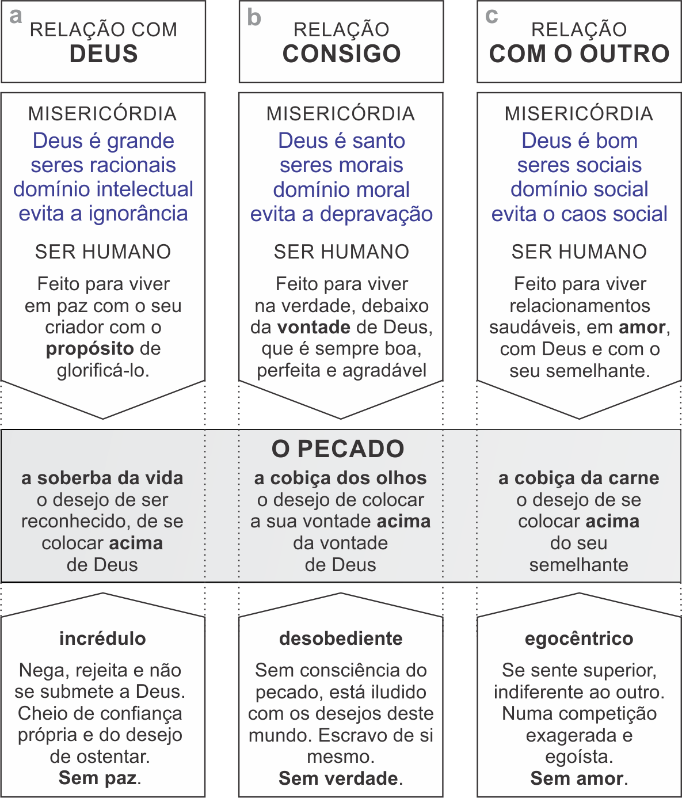 Figura – A misericórdia de Deus e o pecado4.7.1. A imagem de Deus e o pecadoAdão transferiu esta imagem a seus descendentes:Aos 130 anos, Adão gerou um filho à sua semelhança, conforme a sua imagem; e deu-lhe o nome de Sete. (Gênesis 5:3). Depois do dilúvio Deus dá a Noé a autoridade de estabelecer a pena de morte para o homicídio, justificando que: “[...] matar um ser humano é matar um ser que foi criado segundo a imagem de Deus” (Gênesis 9:6). No Novo Testamento Tiago diz que os homens em geral, não só os crentes, são “feitos à semelhança de Deus” (Tiago 3:9). Por isso, é possível deduzir, que mesmo após o pecado, essa imagem continua “impressa” no homem, ainda que sua percepção de Deus esteja ofuscada pelo pecado (2 Coríntios 4:4).O homem ainda é imagem e semelhança de Deus, porém numa versão pálida, distorcida e corrompida pelo pecado. Por si mesmo, homem algum pode recuperar a imagem perfeita e imaculada com a qual foi criado originalmente. A boa notícia é que a Palavra de Deus nos revela que essa qualidade danificada pelo pecado é em Cristo restaurada (Romanos 8:29). Cristo é a perfeita imagem do próprio Deus (Colossenses 1:15). O apóstolo Paulo escreve exatamente sobre isto. Ele diz que o cristão genuíno se reveste do novo homem “que se refaz para o pleno conhecimento, segundo a imagem daquele que o criou” (Colossenses 3:10). Esse processo de restauração da imagem de Deus que ocorre nos santos é um processo progressivo e contínuo. Ele alcançará sua plena realização apenas no dia vindouro do maravilhoso retorno de nosso Senhor.4.7.2. A graça comum e o pecado(a) O pecado distorce a percepção da misericórdia de Deus expressa na graça comum. Deus tem mostrado a todos os homens a Sua grandiosidade, a Sua glória, seja por meio da natureza, dos astros, e da própria complexidade do homem. Mas o homem, esse ser inteligente, em sua arrogância tem revertido tudo isso para si mesmo, e não tem glorificado a Deus. Estamos num universo de dois trilhões de galáxias, uma delas é a nossa, a Via Láctea. Esta tem por volta de 250 bilhões de estrelas. Uma destas estrelas é o Sol. Em volta do Sol, oito planetas, um desses planetas é a Terra. Nesse minúsculo planeta, em relação ao universo, tem uma coisa chamada "vida". A ciência já classificou mais de três milhões de espécies diferentes. Uma delas é a humana (Homo Sapiens), com aproximadamente oito bilhões de indivíduos. Mas, ainda assim, muitos homens não se sentem insignificantes diante de Deus.(b) Deus tem dado aos homens consciência do certo e do errado, a capacidade de observar, de aprender com seus erros, de fazer boas escolhas. Todavia o homem continua cego, acreditando em seu coração “enganoso”, iludido pela falsa ideia de que pode escolher o melhor para si, e assim, não tem tomado consciência do pecado e suas terríveis consequências. Prefere confiar em si mesmo e fazer a sua própria vontade e não a vontade de Deus.(c) Deus tem mostrado a todos os homens a necessidade de caminharem em comunhão, de viver em sociedade. Uma vida que não faz sentido sem o amor a Deus e ao próximo. Um evangelho voltado “uns aos outros” e todos em Cristo. Porém, o pecado interfere nas relações humanas e afasta as pessoas, prevalecendo o egoísmo. Ele as divide por língua, por cultura, por classes sociais e econômicas, por etnias, pela cor da pele, por opções políticas, religiosas, enfim, sempre promovendo divisão. Isso tudo meramente significa que todas as bênçãos que Deus dá podem ser utilizadas com propósitos bons ou maus. E quando utilizados de forma negativa são em sua essência provenientes do pecado. Precisamos estar atentos para não nos distanciarmos da misericórdia de Deus disponível a todos nós. Quanto mais conhecemos a Deus, quanto mais parecidos com Jesus, quando mais distantes do pecado, mais poderemos perceber e usufruir da grande misericórdia de Deus ao homem. 4.8. A oração do que se reconhece pecadorDeus, como é triste perceber que somos pecadores! Como é triste saber que nascemos assim! Agora posso perceber melhor certos sentimentos maus que constantemente rondam a minha mente e poluem os meus pensamentos. Eu podia perceber algo errado em mim, um prazer incontrolável em práticas que eu sabia não serem aceitáveis, em desejos que depois de saciados não me traziam alegria. Até mesmo a Sua misericórdia que poderia nos ajudar, e nos aproximar de Ti, o pecado transforma em mais inimizade, em mais escuridão. Senhor, eu não tinha consciência do pecado e de toda sua amplitude! Mas pai me ajude nesta minha fraqueza! Me ajude a resistir contra as tentações do mundo, da minha carne e de Satanás. Pai, eu não quero o pecado! Não quero a incredulidade, a desobediência e o egoísmo. 5. Os pobres de espírito"Bem-aventurados os pobres de espírito, porque deles é o reino dos céus" (Mateus 5:3).Nos capítulos anteriores procuramos entender um pouco da mente e do coração humano na sua busca pela felicidade. Tudo que aprendemos até aqui foi com o objetivo de iniciarmos nossa caminhada com um entendimento mais amplo do perfil do ouvinte de Jesus.Percebemos como o próprio Deus, através da sua misericórdia, se revela através da criação interferindo de forma positiva. Vimos também como o pecado influencia as nossas escolhas e embaça a nossa visão do mundo, gerando conflitos em nosso relacionamento com Deus, conosco e com nossos semelhantes. Esse é, de forma geral, o perfil dos ouvintes de Jesus diante de sua mensagem nas bem-aventuranças. Um homem cujo grande alvo é a felicidade, porém, sua natureza pecaminosa sempre o leva a buscá-la no lugar errado. Um homem iludido e escravizado por porções momentâneas de felicidade, mas no final, sendo conduzido a infelicidade e a condenação eterna (Gênesis 3:4-5). Mas o que Jesus nos propõe? O que há de diferente no seu ensino?Esta primeira bem-aventurança serve de base para a compreensão de tudo que virá a seguir. Antes de continuar, vale a pena ressaltar que no texto bíblico a palavra em grego para "pobres", ou em algumas versões "humildes", é "ptochos", e faz referência a uma pobreza extrema, a mendicância, uma pessoa impotente, necessitada em todos os sentidos. Na medida em que formos avançando você vai perceber que ela indica um esvaziamento, um empobrecimento. 5.1. Um homem em reconstruçãoO Evangelho é essa reconstrução do homem! É Deus transformando uma nação, um povo, uma igreja, cada um de nós. Não é fazer a primeira vez, é refazer, reconstruir. Por isso, estudamos antes sobre o pecado, sobre a “queda do homem no jardim”. Jesus está falando com este homem caído, derrubado, iludido, enganado pelo pecado, pelo desejo de ser reconhecido. Esse homem inflado de arrogância, de soberba, que se encheu de si, de suas próprias verdades. Que enche o peito e diz:” Eu confio em mim, eu tenho fé em mim, eu não preciso de nenhum deus”, é como se dissesse: “Eu sou o meu deus”. 5.2. Um homem que precisa se esvaziar de siNão podemos ser "cheios" enquanto não formos primeiramente "esvaziados". Jesus deseja mudar o coração do homem em busca da felicidade e é como se ele dissesse: “Se esvazie de tudo aquilo que você se encheu nas filosofias, nas falsas experiências religiosas, se esvazie de suas próprias convicções, de suas próprias verdades, enfim, se esvazie deste “espírito” de homem, se esvazie de si mesmo, seja humilde, se humilhe, porque eu vou te fazer nascer de novo cheio de um novo Espírito”. Jesus conhecia este homem cheio de conflitos, este homem entre a fé e a razão, que precisava entender que a sua relação com Deus seria baseada na fé. O autor de Hebreus é categórico: “Sem fé é impossível agradar a Deus, pois quem dele se aproxima precisa crer que Ele existe e que recompensa aqueles que O buscam.” (Hebreus 11:6) No reino de Deus, não existe sequer um participante que não seja "pobre de espírito". Jesus está começando o seu sermão e é como se dissesse: "Eis o monte que você precisa escalar. O elevado nível até onde você deve subir. E a primeira coisa que você precisa entender, ao contemplar este monte, é que você não pode escalá-lo sozinho". Qualquer tentativa nesta direção tão somente serve de prova que você ainda não compreendeu o que é confiar em Deus. Assim pensa o homem natural. A humildade aqui descrita é algo que ele, além de não admirar, ainda despreza. O mundo acredita que a pessoa que deseja vencer nesta vida, precisa acreditar em si mesma, se impor. As receitas para o sucesso no mundo estão baseadas na autossuficiência do homem, em sua própria força. É nisso que ele acredita. Mas o apóstolo Paulo os alerta:Manda aos ricos deste mundo que não sejam altivos, nem ponham a esperança na incerteza das riquezas, mas em Deus, que abundantemente nos dá todas as coisas para delas gozarmos. (1 Timóteo 6:17)Que é que faz vocês tão presunçosos? Que é que vocês têm que Deus não lhes tenha dado? E, se tudo quanto vocês têm vem de Deus, por que proceder como se tão grandes e como se tivessem realizado algo por si mesmos? (1 Co 4:7, veja Tiago 1:17)Um homem que não tem consciência de suas limitações, de sua própria capacidade de destruir. Que não compreende que, por melhores que sejam as suas intenções, por onde passa deixa marcas de miséria e destruição (Rm 3:16-17). Um ser que ainda não percebe que está exposto a uma vida que é difícil, dura, curta, incerta e muitas vezes cruel. Um homem que ainda não percebeu que Deus é real, e que só encontrará descanso quando descansar Nele. Um homem que precisa se esvaziar de si mesmo e se deixar governar por Deus.5.3. Um olhar para cima, para Deus Nesta primeira bem-aventurança Jesus está se concentrando na relação do homem com Deus. Jesus está definindo uma ordem de importância. A primeira relação que você precisa resolver é a sua relação com o seu criador. Não é consigo mesmo, buscando autoconhecimento, e não é na sua relação com as outras pessoas, procurando ser alguém bondoso, mas antes, tudo começa pela sua relação com Deus. A forma como você se posiciona diante do criador definirá a sua relação com toda a criação. Tudo fluirá em sua vida a partir de Deus. Jesus ao ser questionado sobre qual seria o maior mandamento, responde:Respondeu Jesus: "O mais importante é este: ‘Ouve, ó Israel, o Senhor, o nosso Deus, o Senhor é o único Senhor. (Marcos 12:29)Esse é o primeiro conflito que o homem precisa resolver e Jesus é direto: seja humilde, tenha fé em Deus. A fé de forma ampla é deixar de confiar em si mesmo para confiar plenamente em Deus. A fé, deve vencer a razão, no sentido de soberba, de confiança em seu próprio conhecimento, naquilo que a lógica humana pode provar: Ora, a fé é a certeza daquilo que esperamos e a prova das coisas que não vemos. (Hebreus 11:1)Veja que linda promessa para aqueles que mantém o seu olhar no alto, em Deus:4Procurei o Senhor. Ele veio ao meu encontro e me recebeu. Tirou todo o medo que havia em meu coração. 5Os fracos e pobres olham para o Senhor e recebem luz para o seu caminho; nunca ficam envergonhados. (Salmos 34:4-5)5.4. O que NÃO é ser pobre de espíritoNão é um elogio a pobreza! Um homem pobre não está mais próximo do reino dos céus do que um rico. Não há vantagens na pobreza, ou na riqueza, sua condição social não serve de garantia de espiritualidade. Jesus nunca condenou a riqueza ou a pobreza em si. Em vez disso, confrontou os pecados relacionados à riqueza e à pobreza: ganância, orgulho, preguiça, roubo, entre outros. A figura da pobreza está ligada a uma pessoa que depende de Deus, que não é autossuficiente. Da mesma forma a pobreza intelectual. O inculto ou o culto estão na mesma condição diante de Deus. Não é uma vida espiritual pobre! Não é ser descompromissado, desinteressado e preguiçoso com tudo aquilo que se refere a sua relação com Deus. Não é a pobreza de conhecimento bíblico, de oração, de comunhão com Deus, entre outros, que está sendo aqui apontada. Pelo contrário, aquele que não busca a Deus, não tem consciência de sua fragilidade.Não é uma questão de aparência! Não significa que devemos ser pobres de autoestima, se autopromover humildes, e nem está relacionado ao nosso modo de vestir. Na verdade, a pessoa "humilde de espírito" não se preocupa tanto com a impressão que está causando nos outros, mas procura ser autêntica. Lembre-se, é a sua relação com Deus e não com o homem. Não é aquilo que as pessoas dizem sobre você. O mundo vai olhar seu corpo, sua gordura, sua altura, sua renda, sua pele, mas jamais vai olhar a verdade de seus sentimentos. Contudo, para Deus quem você realmente é em suas convicções e atitudes, é o que importa. E Dele nada se esconde!Não é uma nova personalidade! A "humildade de espírito" não exige a supressão de sua personalidade. Isso não é necessário! Isto pode até impressionar o mundo, e até os irmãos da igreja, mas trata-se de uma transformação que se verifica no âmbito do espírito, no modo como você se vê diante de Deus.Não é baixa autoestima! Não é se considerar sem valor. Na verdade, vimos que a misericórdia de Deus revela um homem racional e inteligente. A falta de humildade está em não dar glórias a Deus por tudo que você é e tem. O “pobre de espírito” ao contrário de se achar sem valor, se percebe “imagem e semelhança de Deus”. Mas isso não gera em seu coração arrogância, mas gratidão a Deus.5.5. Quem é "pobre de espírito"É o contrito e humilde de espírito! Homens como Gideão (Juízes 6:15), como Moisés (Êxodo 3:11), como Davi (1 Crônicas 17:16), como Isaías (Isaías 6:5), como Pedro (Lucas 5:8) e como Paulo (Romanos 7:24). Homens que se consideraram os menores, incapazes, indignos, impuros, pecadores e miseráveis diante de Deus. É justamente em pessoas assim onde Deus habita:Pois assim diz o Alto e Sublime, que vive para sempre, e cujo nome é santo: "Habito num lugar alto e santo, mas habito também com o contrito e humilde de espírito, para dar novo ânimo ao espírito do humilde e novo alento ao coração do contrito. (Isaías 57:15). Não estamos face a face com outro pecador, estamos diante do Deus criador do Universo. Por isso, diante de sua grandeza, de sua glória, em Sua presença, nossa atitude deve ser de insignificância e debilidade, conscientes de nossa posição de criatura. É o que nada traz em suas mãos! Quando enfrentamos Deus face a face é revelada nossa insignificância e miséria porque os tesouros terrenos não têm valor no Seu reino. Sabemos que não dependemos de nossa origem, de nossa família, de posição social, de nacionalidade, de nossos talentos, de recursos financeiros, de conhecimento, enfim, reconhecemos que nada temos, e olhamos para Deus em total submissão, dependendo inteiramente de Sua misericórdia e de Sua graça. "Nada trago em minhas mãos, só na Tua cruz me agarro. Vazio, desamparado, nu e vil. Tudo que eu preciso encontro em Ti". 5.6. Eu quero me humilhar, como JesusNosso maior exemplo de humildade é Jesus: 5Seja a atitude de vocês a mesma de Cristo Jesus, 6que, embora sendo Deus, não considerou que o ser igual a Deus era algo a que devia apegar-se; 7mas esvaziou-se a si mesmo, vindo a ser servo, tornando-se semelhante aos homens. (Fp 2:5-7). Ele viveu aqui como mero homem, humilhou-se a si mesmo, e foi obediente até a morte, “e morte de cruz” (Filipenses 2:8). Essa qualidade aponta para a completa ausência de orgulho pessoal, de vaidade, de autodependência, de autoconfiança, de auto segurança, de autopromoção. Reconhecer que nada somos na presença de Deus. Satanás tentou Jesus quanto à soberba da vida. Satanás então leva Jesus para o pináculo do templo de Jerusalém e lhe diz: “Se tu és o Filho de Deus, joga-te daqui para baixo. Pois está escrito: Aos seus anjos dará ordens a teu respeito, e com as mãos eles te susterão, para que jamais tropeces em alguma pedra” (Mateus 4:6). Satanás queria ouvir de Jesus "Eu Sou". Porém, Jesus tinha convicção de quem Ele e o Pai eram. Colocar Deus à prova, apenas demonstraria dúvida e falta de fé (Mateus 4:7). Todos os dias somos tentados a soberba de ser reconhecidos por nossos próprios méritos e dizer "Eu Sou". Mas o "humilde de espírito" precisa dizer "Eu NÃO Sou" Deus, eu sou criatura do grande Deus criador. 5.7. O “pobre de espírito” e o incréduloO incrédulo, em geral, nega, rejeita e não se submete a Deus, não reconhece sua grandeza, sua glória. É autoconfiante, auto dependente, autossuficiente, enfim, cheio de si. Em sua arrogância sente vontade de ostentar, de ser reconhecido, de ser admirado e tratado como um deus. Vive desinteressado por Deus e Seu Evangelho. De ouvidos e olhos fechados, cheio de verdades e justiça próprias. Para ele, o crente, que definimos com "humilde de espírito", é uma pessoa ignorante, inculta, de baixa autoestima, ludibriada por líderes maquiavélicos que as enganam e as exploram. Gente de alma fraca e limitada com seus extremismos religiosos, cheios de preconceitos e julgamentos. 5.8. Uma criatura que encontra pazEsse ser querendo paz, buscando propósito em si mesmo não a encontrará. Jesus está enfatizando que a razão da existência humana reside no propósito do seu criador:Porque nele foram criadas todas as coisas que há nos céus e na terra, visíveis e invisíveis, sejam tronos, sejam dominações, sejam principados, sejam potestades. Tudo foi criado por Ele e para Ele. (Colossenses 1:16)O pecado afetou a nossa relação com Deus, a ponto de criar uma barreira de inimizade entre nós e Ele: Antes vocês estavam separados de Deus e, em suas mentes, eram inimigos por causa do mau procedimento de vocês. (Colossenses 1:21).Porém, quando desejamos nos reaproximar dele, ficar livres da nossa soberba de querer ser igual a Ele, como fizeram Eva e Adão, e nos prostramos diante Dele, "humildes de espírito", em total dependência e submissão, encontramos paz. Se reconhecermos nossa condição de criaturas finitas e estivermos dispostos a viver de acordo com ela, o resultado será uma postura apropriada de humildade diante da vida, em todos os aspectos. Não somos, nem podemos, nem precisamos ser Deus. Ele não espera isso de nós. Não conhecemos e nem podemos conhecer todas as coisas. Se aceitarmos este fato, satisfação e felicidade nos aguardam, caso contrário, restarão conflitos, desapontamento e frustração. Somos o que fomos projetados para ser: criaturas humanas limitadas e finitas. Assim, os seres humanos não conhecem e nem podem conhecer todas as coisas. Apesar de todo esforço, nosso conhecimento será sempre limitado e sujeito a erros. Isso nos desobriga de estarmos sempre certos. Não precisamos ter medo de falhar, de cometer erros, nem ficar nos cobrando perfeição. Devemos fazer a nossa parte e confiar na providência de Deus: 31Portanto, não vos inquieteis, dizendo: Que comeremos? Que beberemos? Ou: Com que nos vestiremos? 32Porque os gentios é que procuram todas estas coisas; pois vosso Pai celeste sabe que necessitais de todas elas; 33buscai, pois, em primeiro lugar, o seu reino e a sua justiça, e todas estas coisas vos serão acrescentadas. (Mt 6:31-33)Não obstante, somos criaturas maravilhosas. Deus nos olhou juntamente com toda a criação e viu que “era muito bom” (Gênesis 1:31). Somos “assinados” por Deus com a sua “imagem e semelhança”. Não somos obras do acaso, somos criaturas de Deus especialmente projetadas por Ele. Não precisamos minimizar a capacidade e as realizações humanas para que a glória seja dada a Deus. Não estamos concorrendo com Deus. Os seres humanos são seres admiráveis, tanto pelo que são como pelo que podem fazer. Todavia, um Deus que tem a capacidade para criar uma criatura tão espetacular como o ser humano é, de fato, um Deus grandioso.Podemos sentir paz, no sentido de harmonia, também com o restante da criação. Devemos preservar a natureza, em toda a sua abrangência, porque ela também é criação de Deus. O cristão, mais que todas as pessoas, deveria estar empenhado na proteção e preservação do meio ambiente. Entendendo, claro, que o ser humano tem domínio sobre toda a criação e ocupa um lugar de destaque diante dela:Se Deus veste assim a erva do campo, que hoje existe e amanhã é lançada ao fogo, não vestirá muito mais a vocês, homens de pequena fé? (Mateus 6:30)5.9. Porque deles é o reino dos céusFelizes são aqueles que reconhecem sua total dependência de Deus. Em sua fraqueza, Ele os fortalece. Quando desistem de lutar com suas próprias forças, são surpreendidos com a potente mão do Senhor. Esvaziam-se de si mesmos, de toda a confiança em sua própria justiça e força. E Deus, em sua misericórdia, os enche de Sua presença. E reconhecendo que não são nada, recebem o tudo de Deus. Assim, enquanto os espíritos soberbos lutam desesperadamente pela glória dos reinos da terra, que é passageira, as almas humildes recebem, gratuitamente em Jesus, a glória do Reino dos céus, que é eterna.5.10. Esquema da bem-aventurançaOS POBRES DE ESPÍRITO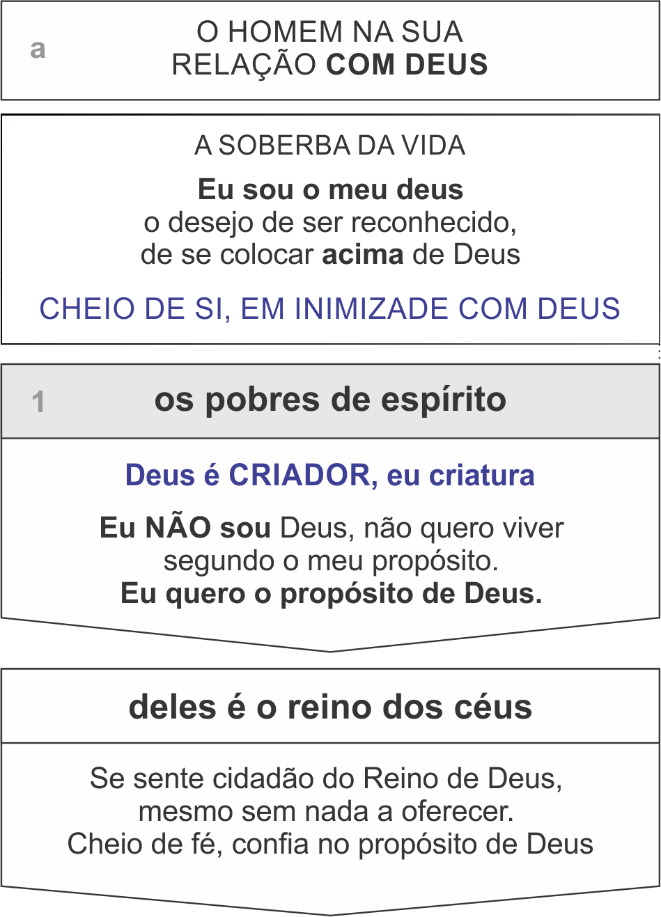 Figura – Os pobres de espírito5.11. A oração do "pobre de espírito"Meu Deus, eu me prostro humildemente diante do Teu altar, em total dependência e submissão quero Te adorar. Sei que sou uma pobre criatura diante do meu Criador, por isso, confio em todos os Teus planos pra mim Senhor! Me perdoa a soberba de tentar tomar o Seu lugar, de recusar a Sua ajuda e em mim mesmo confiar. Obrigado por em Teu reino de amor me receber, mesmo sabendo que nada tenho a oferecer. Longe do Teu jardim me sinto fraco e perdido, longe da Tua presença a minha vida não faz sentido. Quero te glorificar, viver em paz contigo, quero que Tu sejas o meu melhor amigo.6. Os que choram"Bem-aventurados os que choram, porque serão consolados" (Mateus 5:4).Depois de falar sobre os "pobres de espírito", Jesus continua nos conduzindo no caminho para a verdadeira felicidade e acrescenta que "felizes são os que choram". Ele vem nos alertando das consequências futuras do nosso modo de viver no presente, desenhando onde cada caminho nos levará. Possivelmente muitas pessoas fariam qualquer coisa pela felicidade, mas se humilhar e chorar certamente seriam as últimas delas. Contudo, não podemos nos esquecer do caráter espiritual das bem-aventuranças. Por isso, entendemos aqui que se trata de um “choro espiritual”. 6.1. Um olhar para dentro de siDepois de tratar da relação da criatura com o seu criador, Jesus vai tratar da relação do homem consigo mesmo. Como vimos no capítulo anterior o “humilde de espírito” reconhece a grandeza de Deus, e diz, como Davi:“Graças te dou [Senhor], visto que por modo assombrosamente maravilhoso me formaste; as tuas obras são admiráveis, e a minha alma o sabe muito bem” (Salmos 139:14).Porém, quando nos esvaziamos de nós mesmos e somos preenchidos com o Espírito Santo de Deus, algo diferente acontece dentro de nós. Descobrimos que este Deus que é grande, é também santo, e que habita dentro de nós de forma íntima e pessoal:1Senhor, tu me sondas e me conheces. 2Sabes quando me sento e quando me levanto; de longe percebes os meus pensamentos. 3Sabes muito bem quando trabalho e quando descanso; todos os meus caminhos te são bem conhecidos. 4Antes mesmo que a palavra me chegue à língua, tu já a conheces inteiramente, Senhor. 5Tu me cercas, por trás e pela frente, e pões a tua mão sobre mim.[...] 7Para onde poderia eu escapar do teu Espírito? Para onde poderia fugir da tua presença? (Sl 139:1-5,7)A verdadeira intimidade com Deus nos leva a uma profunda viagem interior em busca de fazer a Sua vontade. Deus é santo e deseja que sejamos como Ele, santos (1 Pedro 1:15-16). Isso nos leva a um desejo de retirar de nós tudo aquilo que não agrada a Deus: 23Sonda-me, ó Deus, e conhece o meu coração, prova-me e conhece os meus pensamentos; 24vê se há em mim algum caminho mau e guia-me pelo caminho eterno. (Salmos 139:23-24)Esse homem em busca da felicidade entre a virtude e o prazer, Cheio de dúvidas e incertezas, que precisava confiar na sua própria capacidade para fazer as melhores escolhas, se percebe diante de um Deus cuja vontade é plena:Não se amoldem ao padrão deste mundo, mas transformem-se pela renovação da sua mente, para que sejam capazes de experimentar e comprovar a boa, agradável e perfeita vontade de Deus. (Romanos 12:2)6.2. Um ser desejando a vontade de DeusCertamente, poder fazer a vontade de Deus, confiando que ela é o melhor para nós é algo extremamente confortante. A vontade de um Deus que deseja para nós um futuro próspero e cheio de esperança:“Porque sou Eu que conheço os planos que tenho para vocês", diz o Senhor, "planos de fazê-los prosperar e não de lhes causar dano, planos de dar-lhes esperança e um futuro.” (Jeremias 29:11)Uma vontade perfeita onde todas as coisas cooperam para o nosso bem: Sabemos que Deus age em todas as coisas para o bem daqueles que o amam, dos que foram chamados de acordo com o Seu propósito. (Romanos 8:28)E ainda uma vontade de um Deus soberano que não pode ser frustrada:“Desde o início faço conhecido o fim, desde tempos remotos, o que ainda virá. Digo: Meu propósito ficará de pé, e farei tudo o que me agrada.” (Isaías 46:10).Paulo compreendia que tudo ocorreria: “[...] conforme o plano daquele que faz todas as coisas segundo o propósito da Sua vontade” (Efésios 1:11).Que bom saber que há um plano! Um plano que o Deus todo-poderoso planejou, desde a eternidade, e que a história caminha segundo a Sua vontade. Nossa vida não é movida apenas por acontecimentos acidentais, pelo destino cego e sem propósito. A força que nos move é, antes de tudo, um Deus amoroso com quem podemos ter um relacionamento pessoal. Esse sentimento traz uma profunda paz ao nosso coração!Contudo, nosso Deus soberano, é também um Deus de liberdade que deixa o homem livre para exercer a sua própria vontade e tomar as suas decisões. O homem não é um robô guiado por Deus para fazer tudo o que Ele deseja. Lembre-se que este homem criado à imagem e semelhança de Deus, é um ser racional e moral, com vontade e consciência própria, ou seja, capaz de perceber, mesmo que de forma limitada, o bem e o mal. Um ser feito para viver na verdade, debaixo da vontade de Deus.Todavia, como já vimos, o pecado faz um estrago no coração desse homem original e compromete a sua vontade. O pecado coloca no coração do homem um desejo de fazer a sua própria vontade em detrimento da vontade de seu criador. Um homem sem consciência do pecado, iludido com os desejos deste mundo. Escravo de si mesmo. Sem a verdade de Deus. É importante perceber que a vontade do homem sem Deus não é necessariamente algo pecaminoso, mal ou que leva a depravação. Pode até ser algo bom, algo virtuoso, como por exemplo, se formar em uma profissão, se casar, crescer na empresa. Estar fora da vontade de Deus não é apenas estar fora dos Seus padrões morais, mas é estar fora do propósito que Ele tem para sua vida em todos os aspectos. É não confiar que Ele tem o melhor para nós. Essa é a profissão que Ele quer para mim? Esta é a pessoa com quem Ele quer que eu me case? Este é o propósito que Ele quer para mim?6.3. Um coração enganosoSalomão nos alerta do perigo de desprezar a vontade de Deus:“Há certos caminhos que parecem perfeitos, mas quem segue por eles acabará encontrando a morte.” (Provérbios 14:12)O homem fora da vontade de Deus, busca uma alegria ilusória. Por vezes apenas momentânea. Seu coração diz "descansa, come, bebe e regala-te" (Lucas 12:19). E ainda, "alegre-se... siga por onde seu coração mandar" (Eclesiastes 11:9). Ele tem prazer em exibir sua alegria, até mesmo quando não se sente assim. Mas ele se esquece de que "enganoso é o coração [do homem]" (Jeremias 17:9, VIVA). O próprio Jesus nos fala de um coração de onde procedem as nossas atitudes más: “Pois do coração saem os maus pensamentos, os homicídios, os adultérios, as imoralidades sexuais, os roubos, os falsos testemunhos e as calúnias.” (Mateus 15:19)É justamente este lugar que Jesus deseja transformar nas pessoas, porque ele sabe que tudo aquilo que você valoriza, você guarda no seu coração, na sua mente, que é a origem da sua vontade:"Pois onde estiver o seu tesouro, aí também estará o seu coração. (Mateus 6:21)6.4. A ilusão e a mentira do pecadoE é aí que entra o caráter totalmente enganoso do pecado: sempre prometendo aquilo que não tem. Iludindo e escravizando com porções momentâneas de felicidade. Nos fazendo sentir culpados por não alcançarmos o impossível, porque é tudo mentira. E no final, na verdade, nos conduzindo a infelicidade. Esses desejos enganosos em nosso coração geram os conflitos. Um homem que deseja se casar, mas não quer renunciar à liberdade de seus tempos de solteiro. Ele quer emagrecer, mas quer continuar comendo tudo que deseja. Ele quer poupar dinheiro, mas é consumista, gasta tudo. Ele quer conhecimento, mas não quer estudar. Ele quer um mundo justo, mas é corrupto, mesmo em coisas aparentemente simples. Ele quer a intimidade do sexo, mas não quer compromisso. É nesse ambiente que Satanás reina, nesse coração cheio de desejos e conflitos. O homem luta, mas não alcança, porque é mentira o que lhe foi prometido, o “deus deste mundo”, Satanás, conservou a mente deles na escuridão (2 Coríntios 4:4). Por isso, o apóstolo Paulo orava pedindo que:"[...] os olhos do coração de vocês [incrédulos] sejam iluminados, a fim de que vocês conheçam a esperança para a qual Ele os chamou [...]" (Efésios 1:18). A droga, o crack, através do "amigo" promete: "É bom! Você vai se amarrar! Uma sensação maravilhosa!", mas nunca te avisam que tempos depois, você vai perder tudo: sua família, seu trabalho, seus recursos, sua dignidade e vai parar literalmente na rua, passando fome e frio, totalmente destruído. O adultério não te avisa da confiança que nunca mais será reestabelecida, da relação destruída, da família separada. A vida de crime, nunca te avisa da prisão, da perseguição e da morte prematura. O excesso de trabalho nunca te avisa dos lares desestruturados. Os tesouros deste mundo refletem diante dos olhos, mas nunca preenchem este coração sem Deus, que é insaciável. Esse não é um mal difícil de perceber. Aqueles mais atentos sabem que há algo errado. Cada vez entregamos mais, e cada vez recebemos menos. Olhamos para as pessoas ao nosso lado, até mesmo para os filhos, e sabemos que poderíamos dar mais atenção, afeto, carinho, mas acabamos “acariciando” os celulares, dando atenção para tantas coisas que nos seduzem e nos desviam do que é realmente importante. 6.5. O que é o choro espiritualImagine você fazendo um autoexame, se perguntando no final do dia: "O que fiz? O que disse? O que pensei? Como tratei as pessoas?". Certamente descobrirá coisas que jamais deveria ter feito, pensado ou sentido:23Contudo, existe alguma coisa bem no meu íntimo, lá em minha natureza inferior, que está em guerra com a minha mente e ganha a luta, fazendo-me escravo do pecado que ainda está dentro de mim: Em minha mente desejo de bom grado ser um servo de Deus, mas, em vez disso, vejo-me ainda escravizado ao pecado. Assim, vocês podem ver como isto que minha nova vida manda-me fazer o que é correto, porém a velha natureza que ainda está dentro de mim gosta de pecar. 24Que situação terrível esta em que eu estou! Quem é que me livrará da minha escravidão a essa mortífera natureza inferior? (Romanos 7:18-24)E poderia continuar se questionando: O que há em mim que me leva a agir desta maneira? Por que perco o controle? Por que tenho pensamentos maus, invejosos, ciumentos, vaidosos, gananciosos? Eu não queria ser assim! Então, você contempla Deus e Sua santidade, e em seguida contempla a vida que Ele espera que você viva, e percebe esta natureza má que habita dentro de você. Esse conflito constante entre a carne e o Espírito que lateja todos os dias dentro da sua alma tentando te afastar de Deus (Gálatas 5:17). Você se sente totalmente desamparado e sem esperança. Assim, você começa realmente a enxergar a si mesmo e sua real condição diante de Deus. E entende que esse mal também assola todos os seus semelhantes, inclusive aqueles que você ama. E observa a desgraça que o pecado tem feito ao mundo, o deixando doente e infeliz, e como o inimigo o seduz e o engana com suas ilusões. Então, você lamenta e sente profunda tristeza por tudo isso. Não somente pelo pecado que pratica, mas principalmente porque continua desejando praticá-lo. E você sabe que isso te afasta de Deus. Mas do que isso, você sabe que isso entristece o Espírito Santo de Deus:29Nenhuma palavra torpe saia da boca de vocês, mas apenas a que for útil para edificar os outros, conforme a necessidade, para que conceda graça aos que a ouvem. 30Não entristeçam o Espírito Santo de Deus, com o qual vocês foram selados para o dia da redenção. (Efésios 4:29-30). Então você diz arrependido: “Senhor, eu sei que sou pecador! Me perdoa! Me ajude! Não se afaste de mim!”. Esse é o choro espiritual! Não é nenhum esforço de imaginação, mas é uma experiência real do crente autêntico preocupado com sua alma. Aquele que diante da possível ausência de Deus se lamenta profundamente. Verdadeiramente arrependido porque percebe que suas escolhas, mesmo as aparentemente boas, são revestidas de certa arrogância porque não foram submetidas a Deus e jamais poderão ser cumpridas sem a Sua permissão:13Ouçam agora, vocês que dizem: "Hoje ou amanhã iremos para esta ou aquela cidade, passaremos um ano ali, faremos negócios e ganharemos dinheiro". 14Vocês nem sabem o que lhes acontecerá amanhã! Que é a sua vida? Vocês são como a neblina que aparece por um pouco de tempo e depois se dissipa. 15Ao invés disso, deveriam dizer: "Se o Senhor quiser, viveremos e faremos isto ou aquilo". (Tiago 4:13-15)Um choro de confiança numa vontade que é boa, mesmo nos dias mais difíceis, porque é sempre para o nosso bem:É melhor sofrer por fazer o bem, se for da vontade de Deus, do que por fazer o mal. (1 Pedro 3:17).6.6. A convicção do pecadoJesus está nos alertando que, no Seu Reino, é necessário que a convicção do pecado, a profunda tristeza pelo real senso de condenação, anteceda a conversão, a real alegria da salvação em Cristo. Essa é a verdadeira conversão da alma. Quanto mais profundo eu reconheço este poço de escuridão que o pecado me aprisiona, maior gratidão eu tenho por aquele que me "resgatou das trevas para o Reino do Filho do Seu amor" (Colossenses 1:13). "O primeiro passo, em direção ao céu, é enxergar que merecemos o inferno" (J.C.Ryle). 6.7. A vontade de Deus no homemMas como fazer prevalecer a vontade de Deus na minha vida, se sou pecador? O apóstolo Paulo enfatiza que, só podemos experimentar aquilo que é bom, perfeito e agradável à luz da vontade de Deus, através de uma transformação constante e contínua mediante a renovação da nossa mente. Isso implica no processo da santificação que é operado em nós pelo Espírito do Senhor:“Nós, os cristãos, entretanto, não temos nenhum véu sobre nosso rosto; podemos ser espelhos que refletem claramente a glória do Senhor. À medida que o Espírito do Senhor trabalha dentro de nós, tornamo-nos mais e mais semelhantes a Ele.” (2 Co 3:18, VIVA)Mas também temos responsabilidade:“13Porque Deus está operando em vocês, ajudando-os a desejar obedecer-Lhe, e depois ajudando-os a fazer aquilo que Ele quer.” (Filipenses 2:13, VIVA).É como se esse homem livre, pedisse a Deus: “Eu sei que muitos são os planos do meu coração [da minha carne], mas Senhor, eu sou pecador, faça prevalecer na minha vida o Teu propósito, a Tua vontade”. Um desejo de viver segundo o Espírito (Romanos 8:4-6).6.8. A vontade de Deus pelo EspíritoO Espírito Santo nos ajuda a renunciar a nossa vontade para fazer a vontade de Deus. Paulo explica que a nossa vontade (carne) vive em conflito com a vontade de Deus (Espírito). Ele diz:Porque nós por natureza gostamos de fazer as coisas ruins que são justamente o oposto das coisas que o Espírito nos manda fazer; e as coisas boas que desejamos fazer quando o Espírito nos domina, são justamente o oposto dos nossos desejos naturais. Estas duas forças dentro de nós estão lutando constantemente uma contra a outra, a fim de ganharem o domínio sobre nós, e os nossos desejos nunca estão livres de suas pressões. (Gálatas 5:17, VIVA)Mas que, se somos guiados pelo Espírito, ele produzirá em nós o seu “fruto” que nos ajuda a viver conforme o caráter e a vontade de Deus (Gálatas 5:22-23). Assim, o Espírito Santo age como nosso conselheiro e auxiliador (João 16:7; Filipenses 1:19), realizando em nós uma “obra santificadora” (2 Tessalonicenses 2:13; 1 Pedro 1:2; 2 Coríntios 3:18) nos ajudando a vencer a carne (Romanos 8:13) e nos lembrando de Jesus (João 15:26), aquele que cumpriu plenamente a vontade de Deus (João 6:38). 6.9. Eu quero obedecer, como JesusO choro aqui descrito está relacionado ao reconhecimento de que somos pecadores e temos um coração enganoso. Por causa disso, temos consciência de que precisamos colocar a nossa vontade debaixo da vontade de Deus, em obediência. Esse “choro” não se aplica a Jesus, no sentido de ser pecador, porque ele não pecou, entretanto, a submissão à vontade de Deus foi a marca do seu ministério:Pois desci do céu, não para fazer a minha vontade, mas para fazer a vontade daquele que me enviou. (João 6:38)Mesmo diante do maior sofrimento que passaria, Jesus continuou em submissão a vontade do Pai: Indo um pouco mais adiante, prostrou-se com o rosto em terra e orou: "Meu Pai, se for possível, afasta de mim este cálice [de sofrimento]; contudo, não seja como eu quero, mas sim como tu queres". (Mt 26:39)No deserto, no início do seu ministério, Jesus é tentado por Satanás quanto à cobiça dos olhos. Esse desejo de fazer o que nos agrada e não o que agrada a Deus. O inimigo leva Jesus a um monte muito alto, mostra-lhe todos os reinos do mundo e o seu esplendor, e diz: "Tudo isto lhe darei, se você se prostrar e me adorar" (Mateus 4:9). Satanás queria ouvir de Jesus "Eu quero". Porém, Jesus jamais se prostraria diante de Satanás. Jesus desejava fazer a vontade do Pai. Jesus sabia que o reino de Deus não seria firmado sobre os tesouros deste mundo, mas sobre os tesouros dos céus. Tudo seria feito para a glória de Deus (Mateus 4:10). Todos os dias somos tentados a desejar tudo aquilo que nos afasta da vontade de Deus e dizer "Eu quero" a minha vontade. Mas o que "chora", consciente dos males do pecado, deve dizer "Eu NÃO quero” a minha vontade, só quero aquilo que me aproxima de Deus, eu quero a vontade de Deus. 6.10. Por que chorar?O homem que chora, pelas condições já expostas, é o homem que busca arrependimento. Este homem que verdadeiramente se arrepende, em resultado da obra do Espírito Santo, certamente será conduzido aos pés do Senhor Jesus Cristo. Tendo-se conscientizado de sua extrema pecaminosidade e desamparo, passa a buscar um Salvador, e encontra esse Salvador em Jesus Cristo. Em Jesus ele encontra perfeita satisfação e reconhece o amor expresso na misericórdia que Cristo dispensou por ele na cruz morrendo por seus pecados e imediatamente ele se sente consolado. Ninguém pode, realmente, conhecer a Cristo como seu Salvador e Redentor pessoal a menos que primeiramente chore espiritualmente. Assim, se sente perdoado. E reconhece em Cristo o perdão que purifica o coração.6.11. Os “que choram” e o incréduloO incrédulo, está cego, não tem consciência do pecado e como ele afeta toda sua vida, tem o coração cheio de desejos deste mundo, tudo o que é capaz de ver e imaginar. Insaciável, escravo deste mundo, não prioriza Deus em sua vida. Iludido com pequenas gotas de felicidade, a busca onde jamais encontrará. Impenitente, passa por cima de tudo e de todos, não se sente violando nenhum mandamento. Para ele o crente, que definimos como "os que choram" é uma pessoa para quem tudo é pecado, tudo é proibido, não sabe viver, não sabe apreciar a vida. 6.12. Porque serão consoladosFelizes são aqueles que reconhecem o seu pecado e sentem tristeza pelos mesmos os afastarem de Deus, pois, em meio a suas lágrimas de arrependimento encontram em Deus perdão. Abençoados são aqueles que sentem aflição, não só pelos seus pecados, mas de todos aqueles que em sua fraqueza, se deixam vencer por esta natureza corrompida. Bem-aventurados são aqueles que sentem compaixão pelos que sofrem, pelos necessitados, em especial por suas almas que perecem sem salvação. Estes encontram em Jesus consolo e paz. A nossa mais profunda tristeza leva-nos a mais profunda alegria! Mas esse consolo não é apenas imediato. Há uma glória vindoura, um dia em que Cristo voltará e o pecado será banido para sempre. Então haverá "novos céus e nova terra, nos quais habita a justiça" (2 Pedro 3:13). Por essa razão, mesmo neste mundo, embora gemendo, o crente também é feliz, por causa da esperança final na eternidade.6.13. Esquema da bem-aventurançaOS QUE CHORAM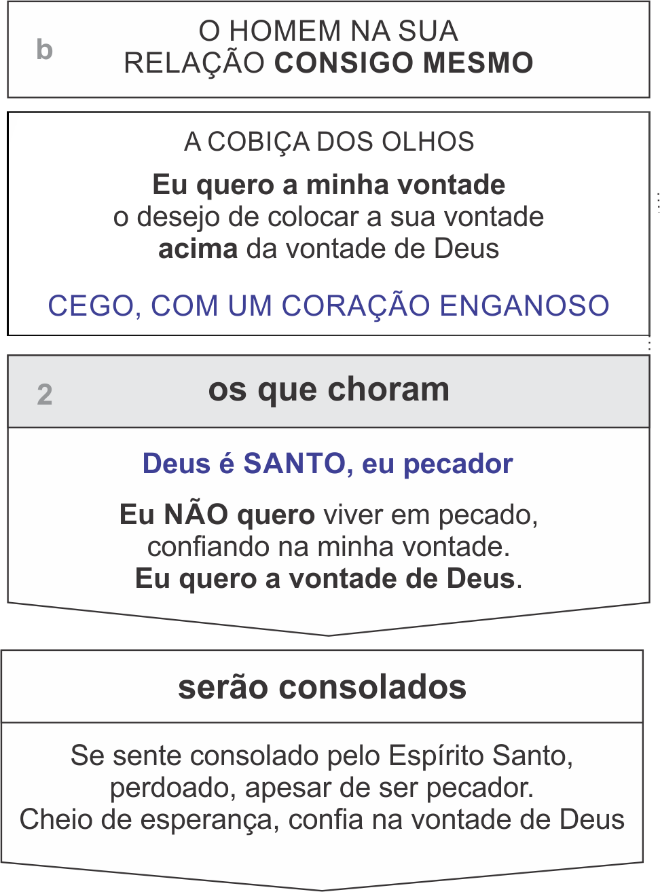 Figura – Os que choram6.14. A oração do “que chora”Deus, longe do Seu jardim, de Sua presença, eu choro de tristeza, porque me sinto frágil, cercado por todos os lados pelo pecado, por Satanás e suas ilusões. Eu sei que sou pecador, e sem Ti, a minha vontade me levará para um triste fim. Por isso, Pai, enche a minha vida do teu Santo Espírito! Me ajuda a fazer a Tua vontade! Afasta este meu coração enganoso de tudo aquilo que me afasta de Ti. Pai, eu me arrependo de todo mal que pratiquei contra Ti e contra o meu próximo. Deus santo, obrigado por me perdoar, mesmo eu sendo pecador! Meus olhos estão cheios de lágrimas, mas meu coração está alegre e cheio de esperança porque sinto o Teu Espírito em mim.7. Os mansos – parte 1"Bem-aventurados os mansos, porque eles herdarão a terra" (Mateus 5:5).Depois de nos tornamos "humildes", reconhecendo nossa condição de pobres criaturas, diante da grandeza do Pai e de "chorar" arrependidos, reconhecendo nossa natureza pecadora, diante de Sua santidade, sentimos paz com Deus, somos perdoados, e o Espírito Santo nos consola e nos desperta a viver uma nova vida em mansidão, no exemplo de Jesus, a maior expressão do amor de Deus por nós. "Bem-aventurados os mansos, porque eles herdarão a terra". Certamente essa bem-aventurança será um desafio ainda maior nesse processo de construção desse novo homem em busca da felicidade.7.1. Um olhar para o lado, para o outroDepois de nos fazer olhar para “cima” e para “dentro de nós”, Jesus vai agora nos pedir para olhar “para o lado”, para o nosso semelhante. Não com um olhar de indiferença ou desprezo, mas com um sentimento de amor e misericórdia. Uma necessidade que cada um de nós tem de entender que Deus ama toda a sua criação, e deseja ter um relacionamento pessoal com cada ser humano, inclusive comigo, mas não apenas comigo, com todos nós. Uma visão plural do amor de Deus. 7.2. Um ser de relacionamentos doentiosJesus sabia que o relacionamento humano é complexo por toda a multiplicidade da natureza do homem que torna cada indivíduo único. Cada um, dentro da sua limitada e egocêntrica visão do mundo, constrói os seus próprios interesses que normalmente conflitam com o interesse de muitos outros. E assim é formado um caldeirão de diversidade, mas com poucas gotas de gentileza, de tolerância, entre outros fatores que poderiam nos levar a viver relacionamentos baseados, pelo menos, na reciprocidade. Como já falamos, a misericórdia de Deus permite que não vivamos o caos social. Deveria prevalecer o conviver bem, o compartilhar, o dividir, o cuidar um dos outros. Porém, o pecado, em especial a cobiça da carne, esse desejo egocêntrico de se colocar acima dos outros, gera no coração das pessoas uma necessidade de competir, de conquistar, de dominar, de tomar posse, de olhar o outro como uma ameaça. Cada um lutando por seus próprios interesses e uma grande dificuldade de amar, de compartilhar. Tudo isso provoca estragos enormes nos relacionamentos. É o egoísmo de um somado ao egoísmo do outro! Muitas pessoas ferindo umas às outras, mentindo umas às outras, se odiando mutuamente, enfim, um grande desamor. E nesse ambiente afetivamente instável, muitas pessoas vivem traumas profundos oriundos de relacionamentos doentios, perversos, exageradamente competitivos, frágeis, superficiais, cheios de interesse, de ira, de medo, sem perdão e sem amor verdadeiro. E por causa disso e até por só observar isso, muitos se fecham, ficam acuados, se mantêm em posição de defesa, prontos a contra atacar, ou numa posição de indiferença, optando por manter uma distância “segura” para não correr o risco de se machucar. Um ser feito por Deus para se relacionar, mas que, por causa do pecado, tem no relacionamento pessoal o seu maior desafio.7.3. Um ser desejando ser amadoA relação entre as pessoas é uma grande incógnita porque pode mostrar o melhor do homem, mas também o seu pior. A possibilidade de viver o extremo do amor, de priorizar o outro, e o extremo do egoísmo, de olhar exclusivamente para si. E como temos visto, infelizmente tem prevalecido o egoísmo. Todavia apesar de todas estas questões que tornam os relacionamentos saudáveis uma exceção no mundo, o ser humano tem em sua essência a necessidade de conviver, somos seres relacionais. Vivemos um conflito entre a dificuldade de se relacionar, principalmente por causa do egoísmo, e o medo da solidão. O medo de ser “ferido” pelo outro, mas a necessidade de não se sentir só. Jesus conhece este homem em busca da felicidade, esse ser procurando companhia, nesse conflito entre o individual e o coletivo, querendo simplesmente ser amado, ser aceito, fazer parte do grupo. 7.4. Um ser cheio de auto merecimentoToda a criação pertence a Deus e Ele se importa com ela a sustentando e governando. Como seres humanos, temos a tendência de pensar em nós mesmos como os únicos filhos de Deus e, portanto, como objetos exclusivos de seu amor paternal. Observe sublinhado na oração modelo ensinada por Jesus, muito conhecida como “O Pai nosso” todos os termos que denotam a segunda pessoa do plural (nós):9Vocês, orem assim: ‘Pai nosso, que estás nos céus! Santificado seja o teu nome. 10Venha o teu Reino; seja feita a tua vontade, assim na terra como no céu. 11Dá-nos hoje o nosso pão de cada dia. 12Perdoa as nossas dívidas, assim como perdoamos aos nossos devedores. 13E não nos deixes cair em tentação, mas livra-nos do mal, porque teu é o Reino, o poder e a glória para sempre. Amém’. (Mateus 6:9-13)Nas duas primeiras bem-aventuranças Jesus estava possivelmente falando daqueles que fazem esta oração como se fossem um deus. Eles diriam: “o meu reino” a “minha vontade”, para o “meu poder” e para a “minha glória”. A eles Jesus responderia: “Entenda, seja humilde, você é criatura, tenham fé em Deus. Perceba, você é pecador, se agarre a vontade de Deus que é perfeita, não a sua própria vontade, que é pecaminosa”. Porém agora, nesta bem aventurança, é como se ele estivesse preocupado com muito de nós que temos insistido em fazer esta oração como filho único. Um “pai” que é meu, um “pão” que é só para mim, um “perdão” que só eu mereço. Um Deus que vai apenas me “proteger” e me “livrar”. E quando muito, incluímos aqueles que amamos. 7.5. Um ser “indigno” espiritualmenteEssa bem-aventurança faz um alerta a este homem egocêntrico tão cheio de auto merecimento. Muitos de nós ainda não são conscientes de que não merecemos o amor de Deus. E não há nada que possamos fazer para merecê-lo. Contudo, Deus nos ama! Paulo vai explicar isso de forma objetiva:É devido a graça, o amor imerecido de Deus, que vocês foram salvos, mediante a confiança, a fé, em Cristo. E, até a própria fé em Jesus não vem de vocês mesmos; é uma dádiva de Deus também. A salvação não é uma recompensa pelo bem que fizemos, portanto nenhum de nós pode obter qualquer mérito por isto. (Efésios 2:8-9)A “mansidão” flui de conhecer o verdadeiro amor incondicional de Deus. De entender que apesar de nossa mísera situação pecaminosa, mesmo assim, Deus nos amou primeiro, e devemos fazer o mesmo com nossos semelhantes:10E o amor é isto: não fomos nós que amamos a Deus, mas foi Ele que nos amou [primeiro] e mandou o seu Filho para que, por meio dele, os nossos pecados fossem perdoados. 11Amigos, se foi assim que Deus nos amou, então [é assim que] nós devemos nos amar uns aos outros. (1 João 4:10-11)“Sejam misericordiosos, assim como o Pai de vocês é misericordioso". (Lucas 6:36)Deus viu a lamentável miséria do homem em consequência do seu pecado. Ele ouviu o choro de dor, de um homem sofrido, frágil e impotente, cercado por todos os lados pelo pecado, por Satanás e suas ilusões. Então Deus se "enche" de terna compaixão e age em nosso favor (Tito 3:5). Se colocando em nosso lugar, enviando a si mesmo, para cuidar de nossa mísera situação, nos trazendo consolo e reestabelecendo a nossa paz consigo. É essa misericórdia, expressa em Cristo, que traz alívio para o corpo e cura para a alma que devemos exercer: 18Tudo isso provém de Deus, que nos reconciliou consigo mesmo por meio de Cristo e nos deu o ministério da reconciliação, 19ou seja, que Deus em Cristo estava reconciliando consigo o mundo, não lançando em conta os pecados dos homens, e nos confiou a mensagem da reconciliação (2Co 5:18-19)Um Deus que promoveu a paz com o homem e deseja que o homem faça o mesmo: haja para promover a paz. Precisamos amar como Deus, Ele tomou a iniciativa, Ele nos amou primeiro. Não é pagar o mal com mal, mas é pagar o mal com o bem: “Não se deixem vencer pelo mal, mas vençam o mal com o bem”. (Romanos 12: 21)Jesus está fazendo algo profundo no coração deste homem em busca da felicidade porque deseja de fato curá-lo. Não é só um alívio momentâneo como o mundo tem feito a milênios. Mas um Evangelho capaz de ir na essência, acabar com os conflitos da alma, e libertar este homem:Porquanto a Palavra de Deus é viva e eficaz, mais cortante que qualquer espada de dois gumes; capaz de penetrar até ao ponto de dividir alma e espírito, juntas e medulas, e é sensível para perceber os pensamentos e intenções do coração. (Hebreus 4:12)Todos nós somos falhos! Porém, há no coração de muitos a ideia errônea de que podemos de alguma forma nos tornar merecedores da misericórdia de Deus. Isso gera uma percepção errada de que o amor de Deus está disponível apenas àqueles que merecem. E assim, agimos em relação ao próximo. Amando apenas aqueles que “merecem”. Porém, apenas alguém que compreende verdadeiramente que não é merecedor, que é indigno, e, mesmo assim, amado por Deus, consegue sentir o amor incondicional de Deus e se dispor a amar seus semelhantes da mesma forma. Reconhecer que somos iguais espiritualmente nos ajuda a nos livrar da falsa ideia de que uns são mais dignos, superiores ou merecedores diante de Deus do que outros.7.6. Mansidão não é humilhaçãoO manso não se sente menor nem maior do que ninguém. Sabe que todos somos igualmente criaturas de Deus. Seu coração não se sente atraído pela disputa com seu semelhante. Na verdade, por entender o pecado como a causa de muitos comportamentos agressivos e excessivamente competitivos, ele não se sente diminuído com o insulto ou com a ofensa. O seu aborrecimento é com o pecado porque distancia as pessoas e evidencia o ódio, no caminho oposto ao Evangelho, que deseja uni-las em amor. Ele sabe que Deus agiu com ele com condescendência, com paciência, com tolerância, com gentileza, mesmo ele sendo um pobre pecador indigno. E isso não quer dizer que Deus se humilhou. Mas que nos amou de maneira especial. E assim o manso deseja agir com todos.7.7. Um ser que precisa se encher de gratidãoO pecado tem afetado nossa relação com o nosso semelhante. Porém, para o cristão, a dificuldade de amar, a dificuldade de viver um Evangelho firmado no amor uns aos outros é muitas vezes falta da gratidão. Gratidão essa que brota da verdadeira consciência de que somos miseráveis, não merecedores, e que Deus poderia nos ignorar. Contudo, Deus nos ama apesar de nossa miséria. Como Deus é misericordioso conosco! Tudo isso deve encher o nosso coração de gratidão à Deus e misericórdia pelos nossos semelhantes. Uma gratidão espiritual que nos leva a amar primeiro, sem esperar nada em troca! Que nos faz amar as pessoas, mesmo antes de que elas possam supostamente merecer o nosso amor ou jamais venham a merecer. Um amor que deve ser plantado, e não necessariamente colhido. Trate os outros como queremos que eles nos tratem. Jesus resume isso de forma simples: "Como vocês querem que os outros lhes façam, façam também [primeiro] vocês a eles." (Lc 6:31)Alguém precisa quebrar esta sequência de desamor. Um revidando o outro. A justificativa de que a minha violência é uma consequência da violência do outro, nada mais é do que vingança, e só pertence a Deus (Romanos 12:18-19).Por isso, reconhecer que Deus nos ama mesmo sem sermos merecedores nos capacita a separar o pecado do pecador. Você está pronto a dizer: “Vou amar esta pessoa que está me fazendo mal, porque assim como ela, eu também não mereço, somos indignos, mas Deus nos ama mesmo assim”. É dessa consciência que brota o manso.7.8. A mansidão é fruto do espíritoSabemos que esse "domínio próprio" não vem de nós mesmos, mas é fruto da ação do Espírito Santo em nossas vidas (Gálatas 5:22-23). Ajudando-nos a dominar o velho homem, seu egoísmo, suas paixões e excessos. Por isso, não é possível ao homem natural e não pode ser confundido com temperamento ou personalidade. Não é nenhum atributo herdado ou aprendido. Não é ser uma pessoa calma, tímida, quieta, pacata, gentil ou educada. Mas é fruto do Espírito e por isso ao alcance de todos os crentes.7.9. O que é ser manso?A palavra "praus" utilizada para mansidão no grego refere-se a "uma atitude humilde e mansa que se expressa na submissão às ofensas, livre do desejo de vingança; uma renúncia a impor-se aos demais; uma atitude de paciência e longanimidade [tolerância], mesmo quando sofrem injustamente ou são acusados por algum tipo de pecado cometido". Não é uma pessoa fraca, sem convicções, passiva ou indiferente, mas alguém que guarda sua força para utilizá-la no momento certo, na medida certa, pelas razões certas, se necessário. A grande característica de uma pessoa mansa é que ela busca este autocontrole. Em hebraico, o termo equivalente a mansidão é “anav”. Ele é ilustrado por um agricultor nômade que dedicava grande atenção ao cuidado de seu rebanho e cereais, olhando e vigiando continuamente aquilo que lhe era mais importante. Ou seja, o manso espiritualmente falando é aquele que cuida do seu maior tesouro, da herança que o Senhor lhe concedeu por meio do sacrifício de Cristo na cruz, a saber, a vida eterna. Quando somos mansos, estamos protegendo a nossa propriedade mais valiosa, a nossa alma:Pois, que adiantará ao homem ganhar o mundo inteiro e perder a sua alma? Ou, o que o homem poderá dar em troca de sua alma? (Mt 16:26). Assim sendo, manso é alguém que, consciente do amor incondicional de Deus, age procurando controlar seus pensamentos, palavras e atitudes sempre priorizando proteger sua alma e de seu semelhante do pecado, que os afasta da presença de Deus. 8. Os mansos – parte 2"Bem-aventurados os mansos, porque eles herdarão a terra" (Mateus 5:5).Na última lição ao falamos sobre o “manso”, e definir um conceito, continuaremos hoje, abordando alguns novos aspectos práticos.8.1. O manso em relação a DeusO manso é submisso a Deus. Jamais se rebela contra Sua vontade e Sua Palavra. Mesmo que ele não entenda, mesmo em tempo de tragédia, de provas, de vales, não abandona a fé, não contesta:12“Sei o que é passar necessidade e sei o que é ter fartura. Aprendi o segredo de viver contente em toda e qualquer situação, seja bem alimentado, seja com fome, tendo muito, ou passando necessidade. 13Tudo posso naquele que me fortalece” (Filipenses 4:12-13). Jó, mesmo sofrendo, mesmo doendo, depois de perder tudo, jamais colocou a culpa em Deus:Ele respondeu: "Você fala como uma insensata. Aceitaremos o bem dado por Deus, e não o mal? " Em tudo isso Jó não pecou com os lábios. (Jó 2:10). Jó não está dizendo que “o mal” vem de Deus. Mas está falando de situações que nos parecem más, em nossa finita visão diante dos propósitos de um Deus infinito. Ele confiava no amor de Deus, mas nunca se esquece de que Ele é poderoso e soberano:"Sei que podes fazer todas as coisas; nenhum dos teus planos pode ser frustrado. (Jó 42:2).Muitas vezes concentramos nossa justificativa do agir de Deus no homem através do corpo, do físico, do material. Mas o manso entende que Deus está prioritariamente tratando nossa alma, de nossa transformação, de nossa salvação: 3Podemos nos alegrar, igualmente, quando nos encontrarmos diante de problemas e lutas pois sabemos que tudo isto é bom para nós - ajuda-nos a aprender a ser pacientes. 4E a paciência desenvolve em nós a força de caráter, e nos ajuda a confiar mais em Deus cada vez que a utilizamos, até que finalmente a nossa esperança e a nossa fé fiquem fortes e sólidas. 5Então, quando isso acontecer, poderemos sempre erguer a cabeça, seja lá o que for que aconteça, e saber que tudo vai bem, pois conheceremos quanto Deus nos ama; sentiremos também este seu amor afetuoso em todo o nosso ser, pois Deus nos deu o Espírito Santo para encher nossos corações com o seu amor. (Romanos 5:3-5, VIVA)8.2. O manso em relação a PalavraO manso acolhe com mansidão a Palavra porque sabe que ela fará bem a sua alma (Tiago 1:21). Deseja obedecer, não questiona os mandamentos, não fica murmurando. Obedece mesmo quando aqueles que pregam não a vivem:Obedeçam-lhes e façam tudo o que eles lhes dizem. Mas não façam o que eles fazem, pois não praticam o que pregam. (Mateus 23:3). Não escolhe as partes das Escrituras que mais lhe agradam, mas, antes, como Cornélio disse a Pedro, pronto a ouvir "tudo que o Senhor te mandou dizer-nos":Assim, mandei buscar-te imediatamente, e foi bom que tenhas vindo. Agora estamos todos aqui na presença de Deus, para ouvir tudo que o Senhor te mandou dizer-nos". (Atos 10:33).O manso aceita as orientações, correções e advertências da Palavra em humildade, inclusive dos homens (Provérbios 6:23).8.3. O manso em relação ao outroO manso está sempre alerta em sua relação com as pessoas (Salmos 37:8). Ele sabe do prazer do inimigo em criar discórdia (Provérbios 6:16-19; Tito 3:3) distanciando as pessoas de Deus (Isaías 59:2). Mas também sabe que a Verdade de Deus é a única que liberta (João 8:32). Por isso, ele pede ao Espírito Santo sabedoria nas relações humanas. Ele reconhece, diante do outro, que é pecador. O manso não é uma pessoa que não se envolve em nenhuma discussão ou conflito. Que não entende a importância de certas revoluções, reformas ou transformações sociais. Conivente com tudo, sem opinião e que quer paz a qualquer preço. Na verdade, o homem manso é alguém que acredita e defende com tal empenho a Verdade que se dispõe até a morrer por ela, se for necessário. Os mártires foram pessoas mansas, mas jamais foram fracos. Foram homens fortes, e, contudo, mansos. Moisés, considerado "o homem mais manso da terra" (Números 12:3), ao perceber a idolatria de seu povo, ficou furioso, quebrou as tábuas da Lei e ordenou o massacre que culminou na morte de cerca de 3000 israelitas (Êxodo 32:19-20, 26-28). Jesus era manso (Mateus 11:29) e mesmo assim precisou ser enérgico porque estavam transformando a casa de Deus num "covil de ladrões" (Marcos 11:15-17; João 2:15).O manso suporta as calúnias, as agressões, as perseguições, sem revidar, não se alterando facilmente, não se inflamando quando é provocado. Ele renuncia a seus direitos, se preciso for, para reestabelecer a paz. Não faz justiça com as próprias mãos, antes, "vence o mal com o bem". O manso sabe que ninguém pode resistir ao amor de Deus. Ele procura, com todas as suas forças, e no poder do Espírito Santo, não só suportar, mas surpreender retribuindo o ódio com amor e a violência com paz:17Não retribuam a ninguém mal por mal. Procurem fazer o que é correto aos olhos de todos. 18Façam todo o possível para viver em paz com todos. 19Amados, nunca procurem vingar-se, mas deixem com Deus a ira, pois está escrito: "Minha é a vingança; eu retribuirei", diz o Senhor. 20Pelo contrário: "Se o seu inimigo tiver fome, dê-lhe de comer; se tiver sede, dê-lhe de beber. Fazendo isso, você amontoará brasas vivas sobre a cabeça dele". 21Não se deixem vencer pelo mal, mas vençam o mal com o bem. (Romanos 12:17-21)“39Porém Eu digo: Não resista a violência! Se lhe baterem numa face, apresente a outra também. 40Se você for levado ao tribunal, e lhe tomarem a camisa, dê também a eles o casaco. 41Se um soldado exigir que você carregue a mochila dele por um quilômetro, carregue dois. 42Dê aqueles que lhe pedem, e não fujam daqueles que querem pedir emprestado. 43Há um ditado assim: Ame os seus amigos e odeie seus inimigos”. 44“Porém Eu digo: Amem os seus inimigos! Orem por aqueles que perseguem vocês! ” (Mateus 5:39-44). O desejo de Jesus é que o mundo perceba algo diferente em nós e assim possa desejar o nosso Cristo (João 13:35). Por isso, o manso coloca os seus interesses pessoais em segundo plano, como uma mãe que deseja dormir, mas o bebê precisa se alimentar, ela sente dor durante a amamentação, mas o bebê precisa se alimentar. O bebê não entende o que está fazendo à mãe. O cansaço, as renúncias, a dor, por isso, a mãe o perdoa, "porque não sabe o que faz". Assim também deve ser o cristão em relação ao seu semelhante, desejar o seu bem (Romanos 15:2). Assim, se ele precisar renunciar a algo, ele fará, porque o bem mais precioso dele e de seu semelhante, são as suas almas entregues a Deus. 8.4. Eu quero ser manso, como JesusTudo que temos falado até agora, sempre o maior exemplo daquilo que o Pai pede de nós é Jesus. A humildade de Jesus, a submissão à vontade do Pai, e não seria diferente com a mansidão:Tomem sobre vocês o meu jugo e aprendam de mim, pois sou manso e humilde de coração, e vocês encontrarão descanso para as suas almas. (Mateus 11:29)A atitude de vocês deve ser igual à minha, porque Eu, o Messias, não vim para ser servido, mas para servir, e dar a minha vida por muitos. (Mt 20:28)É possível perceber em todo o ministério de Jesus a ênfase no servir. Ele deseja que não apenas renunciemos ao egoísmo, mas que, indo além, coloquemos o outro acima de nós, o servindo:“O maior entre vocês deverá ser servo. Pois todo aquele que a si mesmo se exaltar será humilhado, e todo aquele que a si mesmo se humilhar será exaltado”. (Mateus 23:11-12, veja Marcos 9:35)“12Portanto, como povo escolhido de Deus, santo e amado, revistam-se de profunda compaixão, bondade, humildade, mansidão e paciência. 13Suportem-se uns aos outros e perdoem as queixas que tiverem uns contra os outros. Perdoem como o Senhor lhes perdoou. 14Acima de tudo, porém, revistam-se do amor, que é o elo perfeito.” (Colossenses 3:12-14, veja Filipenses 2:3-4).Todos os dias somos tentados a saciar os nossos desejos, os nossos “direitos”, inclusive acima do outro, e dizer “Eu mereço” mais que todos. Mas o "manso", que reconhece o amor imerecido de Deus por ele e por todos os seres humanos, diz "Nós NÃO merecemos", sei que somos indignos, tudo é misericórdia Tua! 8.5. Os mansos e o incréduloO incrédulo se rende aos seus desejos e os coloca acima de tudo, vive no seu mundo egoísta. Não se preocupa com seu semelhante. Não controla seus impulsos, se impõe sobre as pessoas, até mesmo com violência, para se saciar. Vive numa competição doentia com o próximo, ferindo-se mutuamente. Uma grande dificuldade de perdoar e de amar. Não conhece a misericórdia de Deus e não entende o estrago que o pecado gera nas relações humanas. Para ele "o manso", é alguém inocente, fraco, "sangue de barata", que não reage na devida proporção. 8.6. Porque receberão a terra por herançaFelizes são aqueles que pacificamente se submetem a Deus e à Sua Palavra. Aqueles que cumprem o Seus propósitos e obedecem aos seus mandamentos sem questionar. Aqueles que não se sentem indignados com os sofrimentos do mundo e nem sentem inveja dos que caminham no mal (Sl 37:1-5). Antes, como ovelhas, confiam em seu Pastor, mesmo quando Ele diz que para viver é preciso morrer, para receber é preciso dar, para ser o primeiro é preciso ser o último, que para ser feliz é preciso chorar. Aqueles que agem com paciência, tolerância, domínio próprio, amam a paz e perdoam facilmente, sempre priorizando as almas. Tudo para honra e glória de Deus! Estes herdarão tudo aquilo que neste mundo não pode ser comprado.8.7. Esquema da bem-aventurançaOS MANSOS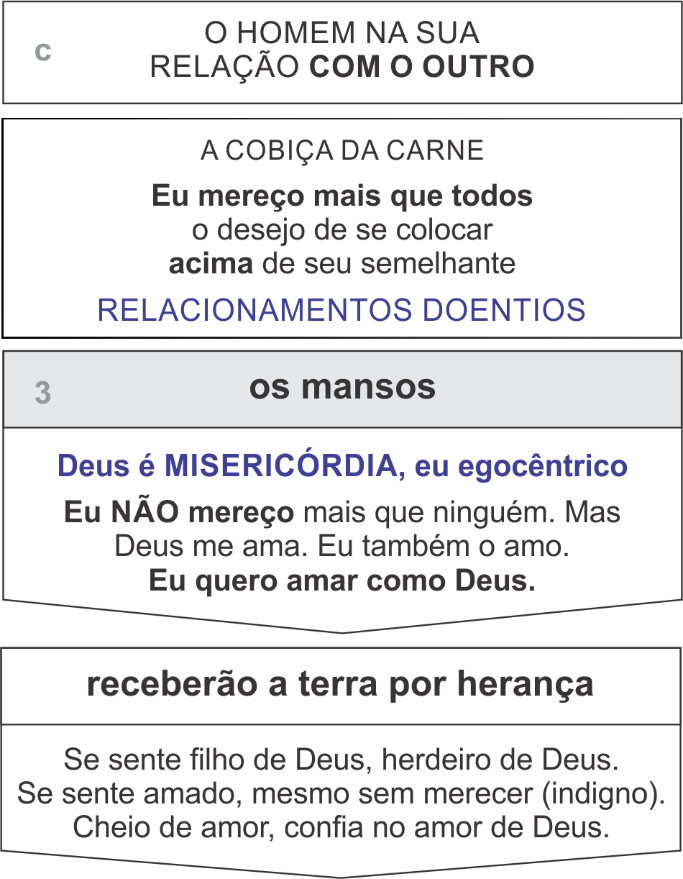 Figura – Os mansos8.8. A oração do “manso”Pai, eu me submeto a Ti e a Sua Palavra incondicionalmente! Eu vou procurar ser manso, lutando todos os dias contra minha carne, tentando vencer o meu egocentrismo e o meu egoísmo. Vou amar meu semelhante incondicionalmente, procurando ter com ele a mesma misericórdia que o Senhor teve comigo. Vou procurar defender a nossa alma do pecado guardando aquilo que é mais precioso para nós: a Tua presença. Obrigado Deus, por me amar assim! Eu sei que não mereço! O seu amor me constrange! Espírito Santo me ajude a amar a tudo que Deus criou e ama!9. Os que têm fome e sede – parte 1"Bem-aventurados os que têm fome e sede de justiça, porque serão fartos" (Mateus 5:6).Em nossa caminhada chegamos a quarta bem-aventurança. Ela representa uma mudança de apetite que é consequência das três primeiras bem-aventuranças. Cada uma delas tratou de uma das vertentes do relacionamento humano, e, em cada uma descobrimos a verdade sobre quem é Deus, aquilo que somos e aquilo que precisamos ser como cidadãos do Seu Reino. 9.1. Uma desconstrução necessáriaJesus vem nos esvaziando de nós mesmos. Ele tem sondado com profundidade este homem em busca da felicidade. Mostrado a cada um de nós, nossa verdadeira condição espiritual. Veja:UM SER EM RECONSTRUÇÃO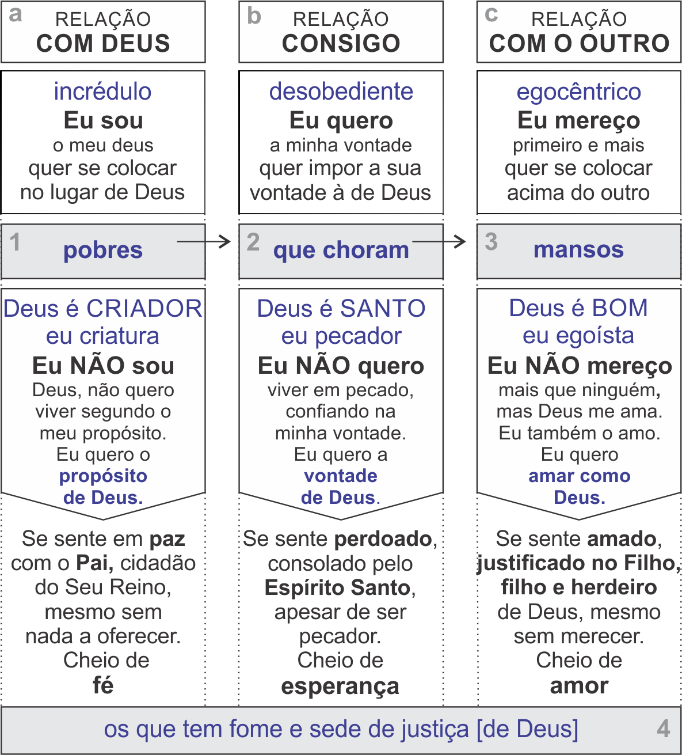 Figura – Resumo das três primeiras bem-aventurançasEle tem sido duro conosco porque esteve tratando com: (a) uma criatura incrédula, cheia de si, em inimizade com seu criador, desejando se colocar no lugar de Deus; (b) um pecador desobediente, cego, iludido, com seu coração enganoso, contaminado pelo pecado, desejando colocar sua vontade acima da vontade de Deus; e com (c) um indigno egocêntrico, vivendo relacionamentos doentios com o seu semelhante, desejando desfrutar de forma egocêntrica de toda a criação. Jesus está nos quebrando por dentro. Estamos sendo implodidos! O apóstolo João resume esse homem miserável, digno de compaixão, sendo despido diante de Jesus: “Você diz: Estou rico, adquiri riquezas e não preciso de nada [e ninguém]. Não reconhece, porém, que é miserável, digno de compaixão, pobre [criatura], cego [pecador] e que está nu [indigno].” (Ap 3:17). Veja como o pecado nos torna arrogantes em todos os aspectos: (a) Esse homem se acha rico, acha que teve um grande propósito de vida e conseguiu inclusive ser reconhecido por isso. Ele diz “Estou rico”, mas é na verdade pobre, porque somos apenas pobres criaturas diante do grande Deus criador; (b) Esse homem se acha abastado, acha que seus planos foram bem-sucedidos, que a sua vontade é perfeita, acha que possui uma ótima visão do mundo e diz “adquiri riquezas”, mas é na verdade cego, um pecador desobediente, iludido por seu coração enganoso, porque nada do que possui poderá salvar a sua alma; e (c) Esse homem que se acha seguro, protegido, acha que não depende de nada, e de ninguém, mas está na verdade nu, vulnerável, assim nasceu e assim partirá deste mundo (1 Tm 6:7). Não reconhece que toda a criação esteve e está a sua disposição. Em seu egoísmo, não reconhece a importância do outro, não está disposto a compartilhar, a amar. Não reconhece que tudo vem de Deus, e que apesar de sermos indignos do Seu amor, em sua misericórdia, Ele nos sustenta juntamente com toda a criação.Acredito que este é o sentimento que Jesus deseja de nós. A verdadeira “fome” e a “sede” tratada nesta quarta bem-aventurança vão emergir do reconhecimento de que nossa condição espiritual é miserável e desesperadora. Jamais um homem que se acha rico, abastado e que não precisa de nada, sentiria esse apetite. Esvaziar para encher, derrubar para edificar, destruir para depois reerguer, assim foi profetizado sobre o menino nos braços de Simeão: “E Simeão os abençoou e disse a Maria, mãe de Jesus: "Este menino está destinado a causar a queda e o reerguimento de muitos em Israel, e a ser um sinal de contradição” (Lucas 2:34) 9.2. Uma verdade recheada de amorO amor sem verdade é apenas hipocrisia, e a verdade sem amor causa ainda mais dor. Jesus jamais agiria assim conosco. Primeiro porque em seus ensinos não há hipocrisia. Em tudo que Ele está nos ensinando Jesus foi o maior exemplo. O mais humilde (Filipenses 2:5-7), o mais obediente (Mateus 26:39), e o mais manso (Mateus 20:28). E depois porque sua intenção não é nos machucar, mas nos libertar: 31Disse, pois, Jesus aos judeus que haviam crido nele: Se vós permanecerdes na minha palavra, sois verdadeiramente meus discípulos; 32e conhecereis a verdade, e a verdade vos libertará. (Jo 8:31-32)A verdade nos liberta do ego, nos afasta da injustiça. Veja o que Jesus tem feito conosco:(a) O pobre de espírito, aquele que enxerga o grande Deus criador e reconhece a sua condição de criatura e decide viver não segundo os seus propósitos, mas segundo os propósitos de Deus. Aquele em cuja vida prevalece a fé no propósito de Deus, se sente parte do plano, incluído no grande propósito do Criador, mesmo sabendo que é cheio de limitações e nada pode oferecer. Assim, ele se enche de fé e descansa no Pai e se sente em paz com Ele:14Pois assim diz o Senhor sobre ti: Ele se entregou a mim de todo o coração, por isso, Eu o salvarei! Ele Me conhece pessoalmente e por isso Eu o colocarei num lugar alto e seguro. 15Ele Me pedirá ajuda e Eu responderei. Quando estiver em dificuldades, Eu estarei a seu lado, resolverei seus problemas e lhe darei uma posição de honra. 16Darei a ele uma vida longa e feliz, e a minha salvação. (Salmos 91:14-16, VIVA)(b) O que chora arrependido, aquele que enxerga o Deus santo e puro e reconhece a sua condição de pecador e decide não mais viver em pecado, seguindo a sua própria vontade, mas segundo a vontade de Deus. Aquele em cuja vida prevalece a obediência a vontade de Deus. Esse se sente limpo, perdoado, apesar de ser pecador. Assim, ele se enche de esperança na confiança de que a vontade de Deus sempre será a melhor:14E temos certeza disto: que Ele nos ouvirá todas as vezes que lhe pedirmos alguma coisa que esteja de acordo com a sua vontade. 15E se nós realmente sabemos que Ele está ouvindo quando falamos com Ele e fazemos os nossos pedidos, então podemos ter certeza de que Ele nos responderá. 
(1 João 5:14-15, veja ainda Salmos 27:1-2) (c) O manso, aquele que enxerga o Deus de amor, um Deus que o ama incondicionalmente. Aquele que reconhece a misericórdia de um Deus que o ama mesmo sem ele merecer. Aquele que decide viver não segundo o seu egoísmo, mas segundo o amor incondicional do Pai. Aquele em cuja vida prevalece um desejo de amor ao próximo, se sente amado, cheio de gratidão e disposto a viver relacionamentos baseados no amor de Deus:16Nós sabemos quanto Deus nos ama porque já sentimos o seu amor e porque cremos nele quando Ele nos diz que nos ama profundamente. Deus é amor, e qualquer um que vive em amor está vivendo em Deus e Deus está vivendo nele. 17E, à medida que vivemos em Cristo, o nosso amor se torna mais perfeito e completo; e assim, nós não nos envergonharemos nem ficaremos perturbados no dia do juízo, mas poderemos apresentar-nos diante dele com confiança e alegria, porque Ele nos ama e nós também O amamos. (1 João 4:16-17)9.3. Faminto por “justiça”Mas qual a intensidade da sua fome? A fome e a sede são duas condições que precisam de solução urgente. Ou você sacia ou morre. Por isso, o desejo aqui expresso por Jesus deve ser intenso, como alguém faminto, morrendo de fome, sofrendo de sede. Aquele que tem uma fome e uma sede verdadeira, busca e encontra (Mateus 7:7), procura e acha (Jeremias 29:13). Abre sua boca e é alimentado (Salmos 81:10). Deus sacia o faminto:porque Ele sacia o sedento e satisfaz plenamente o faminto. (Salmos 107:9). Jesus está nos falando de uma fome e sede espiritual. Assim como o corpo físico, uma alma que não se alimenta adoece e pode até morrer:Desejai ardentemente, como crianças recém-nascidas, o genuíno leite espiritual, para que, por ele, vos seja dado crescimento para salvação, (1 Pedro 2:2, veja Salmos 42:1-2 e Salmos 63:1)Imagine uma pessoa com muita fome e sede, sem se alimentar a dias. Nada irá satisfazê-la, senão comida e bebida. Assim é o que tem "fome e sede de justiça". Não adianta oferecer outras coisas. Mesmo que sejam de Deus. As bênçãos de Deus, os milagres de Deus, as atividades da casa de Deus, e tudo aquilo que Deus pode dar. Só o que irá saciá-lo será a "justiça de Deus".9.4. Um novo apetite espiritualJesus está tratando dos nossos desejos, dos nossos sonhos, sobre aquelas coisas que moram em nossa mente e coração e que passaremos a vida tentando alcançá-las porque acreditamos que nelas mora a felicidade (Mateus 6:21). Muitos têm a ilusão de que uma casa nova, um carro zero, um bom emprego, uma profissão, um casamento, uma família, o sucesso, o poder, o prazer, entre outros, trarão a felicidade. Mas os tesouros deste mundo são ilusão e vaidade (Ec 5:10-13). O amor a estas coisas é a raiz de todos os males e por causa delas muitos tem perdido suas almas 9Os que querem ficar ricos caem em tentação, em armadilhas e em muitos desejos descontrolados e nocivos, que levam os homens a mergulharem na ruína e na destruição, 10pois o amor ao dinheiro é raiz de todos os males. Algumas pessoas, por cobiçarem o dinheiro, desviaram-se da fé e se atormentaram a si mesmas com muitos sofrimentos. (1 Timóteo 6:9-10).Mas um cristão verdadeiro, se converteu, mudou de direção, mudou a forma de enxergar a vida:Assim que, se alguém está em Cristo, nova criatura é; as coisas velhas já passaram; eis que tudo se fez novo. (2 Coríntios 5:17). Seu apetite agora é pelas coisas dos céus, é pelos tesouros espirituais. Ele tem "fome e sede" é da justiça de Deus. Todos os desejos que ele tinha, aqueles que são justos, Deus pode realizar, mas isso não deve ser mais a sua prioridade (Mt 6:33). O evangelho transformou a sua percepção sobre os verdadeiros tesouros (Lc 19:8-10). Muitos dos antigos desejos ele não tem mais interesse e outros ele até despreza:7Mas o que para mim era lucro, passei a considerar perda, por causa de Cristo. (Filipenses 3:7). Um novo reino, um novo Rei e um novo apetite:UM NOVO APETITE - FOME E SEDE DE JUSTIÇA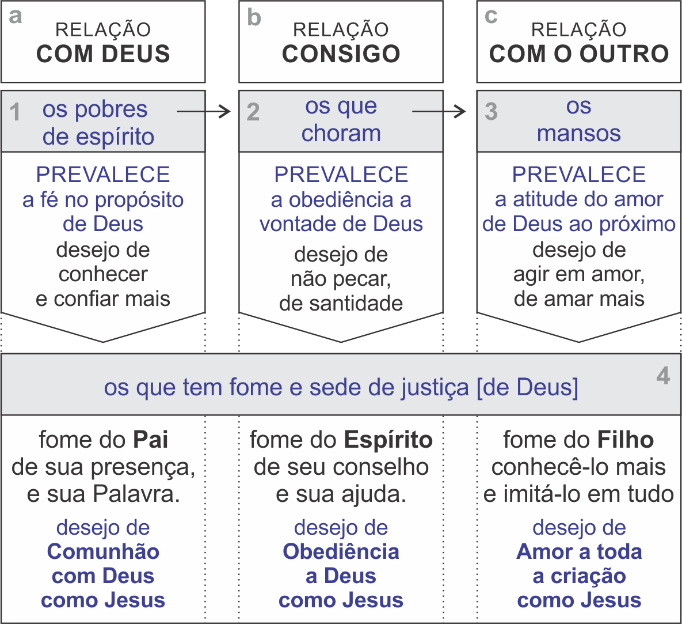 Figura – O apetite do que tem fome e sede de justiçaNessa caminhada percebemos o homem tentando ficar livre do domínio do pecado. Mais ainda, livre do próprio desejo de pecar. Ele agora não tem mais prazer no pecado, em qualquer forma de injustiça! Veja abaixo como essa mudança de apetite ocorre relacionada a cada uma das três bem-aventuranças que já tratamos em suas relações com Deus, consigo e com o outro:9.4.1. Um novo propósito de vida(a) O novo apetite dos “pobres de espírito” é pela palavra de Deus, pela presença de Deus, pelo próprio Deus. Ele deseja conhecer cada vez mais Deus. Ele deseja viver uma relação de paz, de intimidade e confiança plena com o Pai. Ele quer ter experiências reais com Deus. Ele quer mais de Deus: A minha alma tem sede de Deus, do Deus vivo. Quando poderei entrar para apresentar-me a Deus? (Salmos 42:2)Ó Deus, tu és o meu Deus, eu te busco intensamente; a minha alma tem sede de ti! Todo o meu ser anseia por ti, numa terra seca, exausta e sem água. (Salmos 63:1)Vocês me procurarão e me acharão quando me procurarem de todo o coração. (Jeremias 29:13)Não me abandones, não tires de mim o teu Espírito Santo. (Salmos 51:11)Ele deseja ter comunhão com Deus, assim como Jesus:“Eu e o Pai somos um". (João 10:30)9.4.2. Uma nova vontade e novos desejos(b) O novo apetite dos “que choram” é pela presença do Espírito Santo de Deus. Ele tem prazer em obedecer a Deus porque o ama e deseja ser morada Dele:Respondeu Jesus: "Se alguém me ama, guardará a minha palavra. Meu Pai o amará, nós viremos a ele e faremos nele morada. (João 14:23). Ele deseja transformar seu interior, ser cada vez mais cheio do Espírito, para que ele o ajude a fazer a vontade de Deus e a ter uma vida de santidade resistindo ao pecado. Ele deseja manifestar as bem-aventuranças, o fruto do Espírito (Gálatas 5:22-23), deseja aplicar cada preceito bíblico na sua vida (Josué 1:8). Um desejo de crescer espiritualmente, em santificação (Hebreus 12:14), seguindo o modelo que é Cristo, a esperança do Evangelho, o autor e consumador de nossa fé:“a única condição é que vocês creiam inteiramente na Verdade, ficando firmes e seguros nela, fortes no Senhor, convictos da Boa Nova de que Jesus morreu por vocês, e nunca vacilando na confiança nele como Salvador. Esta é a notícia maravilhosa que chegou a cada um de vocês e agora está se espalhando pelo mundo inteiro. E eu, Paulo, tenho a alegria de contá-la aos outros.” (Cl 1:23). Ele deseja obedecer ao Pai como Jesus:Pois desci do céu, não para fazer a minha vontade, mas para fazer a vontade daquele que me enviou. (João 6:38)9.4.3. Um novo jeito de amar, de se relacionar(c) O novo apetite “dos mansos” é por ser mais parecido com Jesus. Ele quer conhecê-lo mais e imitá-lo em tudo que puder. Um desejo de viver e agir sempre em amor, cheio de misericórdia, por toda a criação:1Portanto, sejam imitadores de Deus, como filhos amados, 2e vivam em amor, como também Cristo nos amou e se entregou por nós como oferta e sacrifício de aroma agradável a Deus. (Efésios 5:1-2)Ele deseja amar as pessoas como Jesus, de forma incondicional:Apesar de tudo, Jesus dizia: “Pai, perdoa-lhes, pois não sabem o que estão fazendo!” [...] (Lucas 23:34, KJA).Você tem esse apetite pelas coisas de Deus? Esse cardápio lhe parece interessante? Você tem evitado alguma parte desta dieta? Essa é uma reflexão que precisamos fazer, pois, o alimento que nos dá sustento para alcançarmos a felicidade só está disponível quando nos sentamos à mesa com o Pai, dispostos a nos alimentarmos de tudo que Ele nos oferece. 10. Os que têm fome e sede – parte 2"Bem-aventurados os que têm fome e sede de justiça, porque serão fartos" (Mateus 5:6).Como vimos na lição anterior, nossa “fome e sede de justiça” nos levou a um novo apetite. Hoje perceberemos que nesta busca por esta nova “dieta”, somos convidados a sentar à mesa com o Pai. É nesse contexto e nestas condições que continuamos nesta quarta bem-aventurança.10.1. Um filho sentado à mesa com o PaiAquela pobre criatura pecadora, indigna de amor, até então humilhada em suas convicções, agora, com “fome e sede de justiça”, é convidada a sentar-se à mesa:"Venham a mim, todos os que estão cansados e sobrecarregados, e eu lhes darei descanso. (Mateus 11:28)É convidado a ocupar um lugar de honra, como filho de Deus:Mas a todos os que o receberam, Ele deu o direito de se tornarem filhos de Deus. Tudo o que eles precisavam fazer era confiar nele [Jesus] como Salvador. (João 1:12, VIVA)Este homem desistiu de exaltar a si mesmo, de ser grande aos seus próprios olhos e preferiu se humilhar, obedecer e confiar no amor de Deus. E agora ele está sentado à mesa com o seu Pai, não como escravo do mundo, mas como filho e herdeiro de Deus: 6E, porque vocês são filhos, Deus enviou o Espírito de seu Filho aos seus corações, o qual clama: "Aba, Pai". 7Assim, você já não é mais escravo, mas filho; e, por ser filho, Deus também o tornou herdeiro. (Gálatas 4:6-7)Mas, o que é esta justiça? Como podemos nos apresentar diante de Deus justos se somos pecadores?10.2. A justiça humanaEm termos gerais, a intenção da justiça é dar a cada um o que lhe é de direito, o que merece, de forma justa, baseando-se na verdade. Mas é justamente no conhecimento da verdade que a justiça humana tem a sua maior limitação. O homem natural está cheio de justiça própria. Em seu egoísmo ele mente, simula, e é capaz de produzir sua própria "verdade", baseada em seus interesses e em sua visão do mundo (Provérbios 21:2). Uma corrupção generalizada:Com as mãos prontas para fazer o mal, o governante exige presentes, o juiz aceita suborno, os poderosos impõem o que querem; todos tramam em conjunto. (Miquéias 7:3, VIVA)Por isso, a justiça humana é geralmente parcial, corrompível, lenta, relativa, enfim, está carregada de injustiças. Assim é tudo que o homem toca! Cheio de boas intenções, com bases até interessantes, mas contaminada pelo pecado. Assim é o governo, a política, a imprensa, o pecado corrompe tudo!Essa visão exterior, superficial e hipócrita da verdade, até mesmo dentro da igreja, foi o que Jesus mais combateu em seu ministério (Mateus 5:20). Certamente não era desta justiça que Jesus tratava:Seus líderes julgam a troco de suborno, seus sacerdotes ensinam por lucro, e seus profetas adivinham em troca de prata. E ainda se apoiam no Senhor, dizendo: "O Senhor está no meio de nós. Nenhuma desgraça vai nos acontecer". (Miquéias 3:11)10.3. A justiça divinaDeus é perfeito, plenamente justo e reto. Ele é a verdade eterna, e não há nele injustiça:Ele é a Rocha, as suas obras são perfeitas, e todos os seus caminhos são justos. É Deus fiel, que não comete erros; justo e reto Ele é. (Deuteronômio 32:4, veja Salmos 119:142)O Senhor revela quem as pessoas realmente são (Salmos 139:23). Para Ele não há segredos. Tudo está descoberto diante daquele a quem deveremos prestar contas:Nada, em toda a criação, está oculto aos olhos de Deus. Tudo está descoberto e exposto diante dos olhos daquele a quem havemos de prestar contas. (Hebreus 4:13, veja também 2 Coríntios 5:10). Todavia, nós humanos, somos seres imperfeitos porque nascemos (Salmos 51:5) e vivemos em pecado (1 João 1:8) e isso nos mantém afastados de Deus:“Pois são os pecados de vocês que os separam do seu Deus, são as suas maldades que fazem com que Ele se esconda de vocês e não atenda às suas orações.” (Isaías 59:2, NTLH). Neste estado natural o homem é um ser em guerra com Deus porque existe entre eles uma barreira de inimizade e o seu fim é a condenação eterna:Antes vocês estavam separados de Deus e, em suas mentes, eram inimigos por causa do mau procedimento de vocês. (Cl 1:21). 10.4. Jesus, a justiça de DeusO que tem "fome e sede" de justiça, está faminto por Jesus, a justiça de Deus revelada na cruz. Apenas Jesus pode saciar a nossa fome e a nossa sede:35Então Jesus declarou: "Eu sou o pão da vida. Aquele que vem a mim nunca terá fome; aquele que crê em mim nunca terá sede. (João 6:35)Deus Pai, em seu infinito amor (João 3:16), mesmo sem nós merecermos (Romanos 5:8; Tito 3:5), releva a Sua justiça, oferecendo seu filho na cruz, sem pecado algum, como sacrifício pelos nossos pecados (2 Coríntios 5:21). Para que, mediante a fé Nele (Romanos 1:17), como Salvador de nossas vidas, fossemos reconciliados com o Pai, quebrando a barreira de separação, passando a viver uma nova vida em paz com Deus, se apresentando diante Dele perfeitos, santos, sem qualquer acusação:Mas agora Ele os reconciliou pelo corpo físico de Cristo, mediante a morte, para apresentá-los diante dele santos, inculpáveis e livres de qualquer acusação, (Colossenses 1:22; veja também 1 Coríntios 6:11)10.5. Você tem fome e sede de justiça?1) Você evita tudo aquilo que o afasta de Deus, mesmo não sendo pecado (1 Tessalonicenses 5:22)? Como, por exemplo, o exagero do trabalho, do estudo, do lazer, do exercício físico, a ponto de poder ter mais tempo de comunhão com Deus? 2) Você se disciplina a ponto de reservar um tempo para ler a bíblia (Salmos 1:1-2), orar e jejuar? Você tem prazer nestas coisas? Quem tem fome e sede de justiça, não desperdiça pratos assim, tão apetitosos. 3) Você procura estar em lugares e com pessoas que possam te ajudar a satisfazer a sua fome espiritual? Quem tem fome física procura comida na cozinha, no fogão, na geladeira, vai a um restaurante. Enfim, procura se alimentar. Quem tem fome espiritual procurar estar com irmãos com o mesmo apetite (Provérbios 13:20; 1 Coríntios 15:33), ir à igreja (Salmos 122:1), entre outras atividades onde há alimento espiritual.4) Você é contra toda forma de injustiça? Você deseja ver as estruturas sociais que tanto oprimem as pessoas passarem por reformas? Quem tem fome e sede de justiça não é seletivo nas causas que abraça. Mas é por vezes enigmático, porque não faz opção política ou ideológica, mas luta contra qualquer forma de mentira ou opressão. Muitas vezes dando voz a quem não tem voz. E, muitas vezes defendendo alguém que parece não merecer, porque o seu foco central é a justiça de Deus, que traz salvação a alma: Jesus. Uma justiça baseada na verdade que luta contra toda a mentira que Satanás cria para levar miséria e sofrimento às pessoas.10.6. O faminto por justiça e o incréduloO incrédulo é desinteressado por Cristo e Seu Evangelho. Não reconhece o valor que sua alma tem para Deus. Vive oprimindo os mais fracos e impondo-lhes o seu poder. Produz a sua própria verdade e sua própria justiça baseada em seus próprios interesses. Sua “fome e sede” são pelos tesouros deste mundo. Busca a felicidade no prazer, no possuir e no ser reconhecido, mas jamais se satisfará, porque não tem Jesus, a justiça de Deus. Para ele o crente, que definimos aqui com "fome e sede de justiça" é uma pessoa ignorante que perde seu tempo e dinheiro nestas teorias espirituais malucas e sem sentido. 10.7. Porque serão fartosFelizes são aqueles que não estão cheios da própria justiça, mas anseiam mais e mais da justiça que vem do alto. Esforçam-se para serem justos tanto para com Deus como para com os homens, mesmo quando não estão sendo observados. Entristecem-se com as injustiças que roubam a esperança das almas, desejando que sempre o bem prevaleça sobre o mal. Todavia, não se apressam em julgar as pessoas, antes esperam em Deus que tem o seu próprio tempo, e muitas vezes, por causa do Seu grande amor por nós, adia a Sua justiça, para que haja arrependimento e prevaleça a Sua misericórdia:Portanto, não julguem nada antes da hora devida; esperem até que o Senhor venha. Ele trará à luz o que está oculto nas trevas e manifestará as intenções dos corações. Nessa ocasião, cada um receberá de Deus a sua aprovação. (1 Coríntios 4:5). 10.8. A oração do faminto por justiçaPai eu sei que Tu me amas, e em Tua justiça, sacrificastes Teu santo e puro Filho para morrer na cruz pelos meus pecados. Para que assim pudéssemos estar juntos novamente. Eu aceito Jesus como meu Senhor e Salvador e prometo que buscarei me parecer mais com Ele a cada dia. Eu quero voltar ao Seu jardim, eu tenho fome e sede da Tua justiça, daquilo que é justo aos Teus olhos! Eu tenho fome e sede da Tua presença! Eu tenho fome e sede de Ti. Deus me ajude a ser uma expressão da Sua justiça ao mundo. Senhor, me ajude a levar esperança àqueles que tem vivido na injustiça dos homens. Pai, não há como ignorar as dores, as lutas, enfim, toda exploração e miséria ao meu redor. O Senhor não foi indiferente a mim! Não há como não odiar a exploração, a desigualdade, o abuso de poder, enfim, toda e qualquer expressão de injustiça. Não há como não ter fome e sede de justiça todos os dias! Mas acima de tudo Deus, me ajude a levar Jesus, a Sua justiça, ao mundo. Obrigado por me receber à Sua mesa, por me fazer seu filho e herdeiro, por saciar a minha alma. Pai, obrigado por guardar um lugar especial para mim, diante da Tua presença, todos os dias. 11. A fome e a sede saciada – parte 122Mas o fruto do Espírito é amor, alegria, paz, paciência, amabilidade, bondade, fidelidade, 23mansidão e domínio próprio... (Gl 5:22-23)Nas primeiras três bem-aventuranças tratamos das nossas convicções. Tudo isso gerou em nós uma “fome e sede” de justiça. E agora prosseguimos buscando compreender o que Jesus espera desse homem sentado à mesa com ele, sendo saciado. 11.1. Um filho com uma nova consciênciaEste homem não é mais apenas criatura, ele agora é filho e herdeiro de Deus. Tudo que ele conheceu a respeito do Pai gerou uma nova consciência:UMA NOVA CONSCIÊNCIA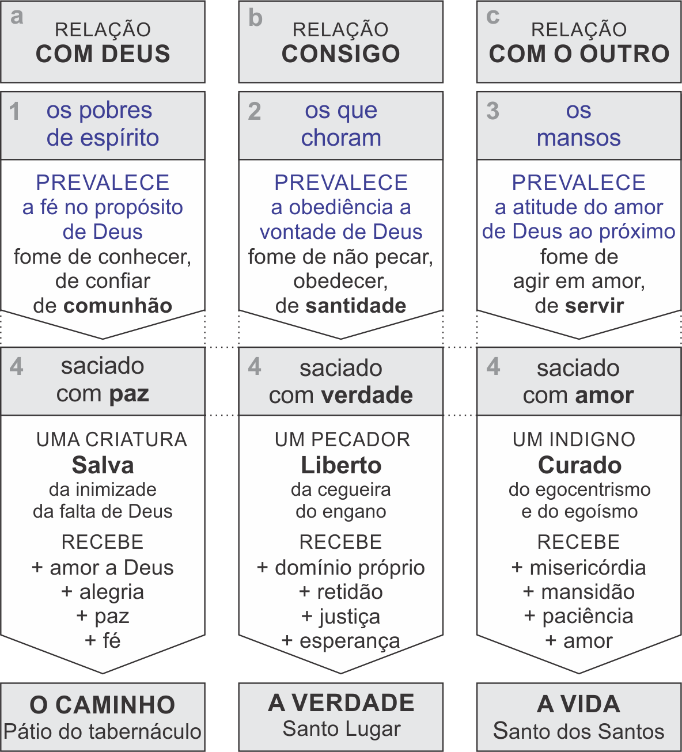 Figura – Uma nova forma de se relacionarÉ importante lembrar que o principal objetivo de Jesus no Sermão do Monte é mostrar o caráter daqueles que são cidadãos dos Céus. Jesus não chega para nós e simplesmente diz: “faça isso”, ou “faça aquilo”. Jesus está nos aconselhando, e não simplesmente nos dando ordens. Jesus está nos ajudando a formar novas convicções. E então a nossa maneira de agir, de ser e de viver, será uma mera consequência do que pensamos, e provavelmente isenta de qualquer hipocrisia. Uma transformação interior. Veja como Jesus está nos conduzindo numa caminhada onde podemos nos sentir em paz com nosso criador, em paz com nossas escolhas e em paz com nosso semelhante (mesmo que ele não queira). Veja como podemos amar a Deus, nos amar e amar nosso semelhante. Perceba que estamos descobrindo a verdade sobre Deus, a verdade sobre nós mesmos e a verdade sobre o outro, sobre toda a criação. A paz, a verdade e o amor não são mais uma condição externa, mas agora flui de dentro para fora. Esse homem em busca da felicidade até então sem propósito, sem verdade e sem amor, está sendo apresentado a uma proposta de felicidade que supri todas as suas necessidades. Jesus está oferecendo a si mesmo: “o caminho, a verdade e a vida” (Jo 14:4,6).Em certa passagem bíblica uma mulher samaritana questionava Jesus a respeito do lugar onde Deus deveria ser adorado, se em Jerusalém ou em Samaria. Jesus então lhe responde que a verdadeira adoração não exige um lugar físico, mas uma condição espiritual, porque “Deus é espírito”: “Deus é espírito; e importa que os seus adoradores o adorem em espírito [convicções] e em verdade [atitudes]”. (João 4:24)Precisamos primeiramente alcançar esta condição de adoradores “em espírito”, no sentido de entendimento, de convicção, de confiança, de fé. Uma primeira etapa, de convicções, que é pré-requisito para a segunda etapa, de atitudes. Todavia, ambas com a mesma importância, porque uma testifica da outra. Como veremos mais à frente quando tratarmos sobre ser sal e luz.11.2. Um filho saciado por DeusObserve que Deus deseja nos fazer felizes e que muitas vezes ele até deseja nos dar o que queremos, mas não da forma que imaginamos ou no momento que pedimos: (a) o homem incrédulo, antes de ser “pobre de espírito”, buscava reconhecimento do mundo, buscava ser admirado, ser importante. E Deus lhe dá agora um lugar de honra em Seu reino. De criatura ele passa a ser amigo de Deus. O Pai o eleva a um lugar não só de reconhecimento, mas de comunhão. Ele queria ser reconhecido pelo mundo, mas agora é reconhecido diante de Deus. A promessa de que “deles é o Reino dos céus” já começa a se cumprir em seu coração. Ele entende que é imagem de Deus, e cidadão do Seu reino. Quer reconhecimento maior que esse? (b) o homem desobediente, antes de ser aquele “que chora” arrependido, desejava fazer a sua própria vontade, as escolhas boas aos seus olhos e aos olhos do mundo. Mas agora Deus o conduz a uma vontade que é “boa, perfeita e agradável”. Uma vontade que não falha. A promessa de que “serão consolados” já começa a ser cumprida em sua vida. Ele foi saciado, com verdade, que afasta a mentira do inimigo, com o “Espírito da Verdade” e já ouve a sua doce voz em seu coração lhe guiando em justiça, retidão e domínio próprio. Ele tem como conselheiro o Espírito Santo, o “Espírito da Verdade”! Há escolhas melhores que as de Deus? Pode a criatura fazer escolhas melhores do que seu criador? (c) o homem egocêntrico, antes de ser “manso”, em sua dificuldade de amar, queria não se sentir só, queria ser amado pelo mundo. Mal sabia que o amor egoísta sempre nos cobra algo em troca. Só nos amam enquanto somos úteis, sempre há algum interesse. Mas então ele conhece o amor incondicional do Pai, expresso na cruz pelo Seu Filho, e agora ele se sente amado mesmo sem merecer. A promessa de que “receberão a Terra por herança” já é presente em sua vida. Ele foi saciado com amor, com misericórdia, bondade, paciência, mansidão, e se sente “filho amado”, herdeiro de Deus, disposto a trazer para dentro todos aqueles que se encontram perdidos. Pode alguém receber amor maior que que esse?Não é fácil! Nem sempre ele consegue, mas ele deseja ardentemente como quem tem "fome e sede" e continua buscando no Espírito Santo forças para perseverar:6O que tu queres é um coração sincero; enche o meu coração com a tua sabedoria. 7Tira de mim o meu pecado, e ficarei limpo; lava-me, e ficarei mais branco do que a neve. 8Faze-me ouvir outra vez os sons de alegria e de felicidade; e, ainda que tenhas me esmagado e quebrado, eu serei feliz de novo. 9Não olhes para os meus pecados e apaga todas as minhas maldades. 10Ó Deus, cria em mim um coração puro e dá-me uma vontade nova e firme! 11Não me expulses da tua presença, nem tires de mim o teu santo Espírito. 12Dá-me novamente a alegria da tua salvação e conserva em mim o desejo de ser obediente. (Salmos 51:6-12)Quando Jesus foi tentado no deserto, foi da mesma forma. Tudo que Satanás lhe ofereceu Ele recusou! Jesus não quis saciar a sua carne com pão, não quis saciar o seu ego com poder e glória, não quis se colocar no lugar do Pai. Mas depois, o próprio Deus o exalta, como ninguém nunca mais será exaltado:9Por isso Deus o exaltou à mais alta posição e lhe deu o nome que está acima de todo nome, 10para que ao nome de Jesus se dobre todo joelho, no céu, na terra e debaixo da terra, 11e toda língua confesse que Jesus Cristo é o Senhor, para a glória de Deus Pai. (Filipenses 2:9-11)Um filho que confiou nas promessas do Pai. Soube esperar o momento certo e Deus o está suprindo de tudo aquilo que ele necessita. Ele buscou o Reino de Deus e todas as demais coisas lhe foram acrescentadas.11.3. Um filho salvo, curado e libertoEsse homem recebeu salvação, cura e libertação. Alguém que se defronta com Jesus e abre o seu coração para Ele nunca sai o mesmo. Esta é a missão de Jesus! Assim havia profetizado Isaías sobre Ele. Aquele que viria para realizar dentro de nós algo que traria salvação, cura e libertação, física e espiritual:"O Espírito do Senhor está sobre Mim; Ele Me nomeou para evangelizar os pobres; mandou-Me anunciar que os presos serão libertados e os cegos verão; que os oprimidos serão Libertados de seus opressores, e que Deus está pronto a abençoar todos aqueles que vêm a Ele. (Lucas 4:18-19)Esse homem faminto foi: (a) Salvo da soberba da criatura de querer o lugar do criador. Ele tem agora sua própria identidade, um conceito correto sobre si mesmo. Ele será o que nasceu para ser; (b) Este homem foi curado da cegueira. Jesus vem e cura este homem, tira a venda dos seus olhos, e então ele percebe que o caminho que estava trilhando lhe levaria a um abismo, e a própria morte; e (c) Este homem foi liberto de si mesmo, de seu egocentrismo e seu egoísmo. Esse “filhinho egoísta e mimado” agora é um “irmão generoso”. Vai compartilhar, vai servir os seus irmãos, atento a uma divisão justa de toda a criação e seus benefícios.11.4. Um filho que recebe de graçaNas próximas três bem-aventuranças seremos desafiados a retribuir de forma gratuita aquilo que recebemos gratuitamente de Deus através de Jesus:Curem os enfermos, ressuscitem os mortos, purifiquem os leprosos, expulsem os demônios. Vocês receberam de graça; deem também de graça. (Mateus 10:8)Seja física ou espiritualmente, Jesus está nos chamando para uma atitude de cura, de libertação e de salvação. Ele nos pede para não cobrarmos por isso, seja financeiramente ou emocionalmente. Um evangelho que deve ser compartilhado e não vendido. Um evangelho onde o ganho é espiritual, na alma.Você pode perceber como a graça de Deus, seu favor imerecido, sempre está além de alguma vantagem: (a) ao pobre, que vivia em inimizade com Ele, Deus oferece paz e um lugar de honra como cidadão do seu reino, mesmo que este como uma pobre criatura, nada possa oferecer; (b) ao que chora, que vivia na desobediência, Deus oferece perdão, mesmo este sendo um pecador; e (c) ao manso, que vivia em desamor com toda a criação, Deus oferece amor, mesmo sem ele merecer. Somos em tudo socorridos por um Deus que nos alcança em nossa miséria. Geralmente agimos de forma ingrata, não reconhecemos sua grandeza, sua santidade e sua misericórdia, e Ele age conosco o inverso daquilo que somos para mostrar um desejo enorme em nos trazer de volta para perto Dele e viver em harmonia com toda a criação. O que se passa no coração de um homem assim, amado de forma tão doce, incondicionalmente? 11.5. Um filho cheio de gratidãoJesus está fazendo conosco tudo que Ele deseja que nós façamos com nossos semelhantes. Dizem que “um exemplo vale mais que mil palavras”, mas nesse caso, não nos falta nem um nem o outro. Jesus nos satisfaz com ambos. Jesus deseja inundar os nossos corações com um sentimento de profunda gratidão por tudo que Deus é e faz por nós. Ele sabe que apenas quem vive o Evangelho é capaz de reproduzi-lo com verdade. Jesus não está buscando pessoas que digam apenas o que Ele pode fazer, mas que possam dizer: “Olha o que Ele fez comigo!”. Apenas alguém cheio de gratidão e de verdade pode se mover a agir desta forma com nossos semelhantes, com as convicções corretas. Assim ocorreu conosco ao sermos saciados com Jesus, a “justiça de Deus”. Discutiremos cada ponto desta gratidão nas três próximas bem-aventuranças.11.6. Um filho cheio de disposiçãoEsse homem é outro. Foi reconstruído! Refeito! Renascido! O salvo deseja “salvar”, o curado deseja curar. O liberto deseja libertar. Não é mais arrogância gerando arrogância, desobediência gerando desobediência, egoísmo gerando egoísmo. É humildade gerando mais humildade, obediência gerando mais obediência e amor gerando mais amor! É o efeito que a presença de Deus em nossas vidas causa na nossa relação com as pessoas. Quando deixamos Jesus transformar nosso caráter, algo extraordinário acontece dentro de nós. É o Espírito Santo operando em nosso íntimo, em nossa personalidade, nos dando uma nova disposição. É Cristo vivendo dentro de nós:Eu já fui crucificado com Cristo: eu próprio não vivo mais, e sim é Cristo quem vive em mim. E a vida genuína que tenho agora dentro deste corpo é resultado da minha confiança no Filho de Deus, o qual me amou e a Si mesmo Se entregou por mim. (Gl 2:20) 11.7. Um filho com uma missão É desse contexto de amor e gratidão, desejando sermos semelhantes a Cristo, que seremos confrontados nas próximas bem-aventuranças. Recebemos o amor de Deus! Nosso coração se sente em paz, alegre, cheio de fé, de esperança, de amor por Deus e por toda a criação. Jesus transformou a nossa tristeza em alegria:11Tu transformaste as minhas lágrimas em sorrisos. Tiraste as minhas roupas de luto e me vestiste com roupas de festa 12para que eu Te cante louvores sem parar. Sim, Senhor, meu Deus, sempre Te darei graças, por toda a minha vida. (Sl 30:11-12)Um coração cheio de gratidão, certamente perguntaria:Que darei eu ao SENHOR, por todos os benefícios que me tem feito? (Salmos 116:12)Então Jesus responderia: “Apenas ame!”. E completaria dizendo:37Respondeu Jesus: " ‘Ame o Senhor, o seu Deus de todo o seu coração, de toda a sua alma e de todo o seu entendimento’. 38Este é o primeiro e maior mandamento. 39E o segundo é semelhante a ele: ‘Ame o seu próximo como a si mesmo’. (Mateus 22:37-39)Essa é a nossa missão enquanto cristãos. Contudo, gratidão e disposição ainda não são suficientes. Conhecer, entender e crer produz uma fé verdadeira apenas quando nos leva a confiar e obedecer, no sentido de atitude. Veja o que Jesus disse a certo religioso, que de forma inteligente resumiu a lei:Percebendo a compreensão deste homem, Jesus lhe disse: "Você não está longe do Reino de Deus".[...]. Marcos 12:34Um alerta de Jesus no sentido de que a compreensão exata das coisas de Deus aproxima as pessoas do reino, mas não é suficiente para introduzi-las Nele.11.8. Um filho que precisa de atitudeJesus está trabalhando o nosso caráter, os nossos valores, as nossas convicções para que assim possamos mudar de atitude. A fé verdadeira é aquela que produz boas obras. Se as nossas convicções não nos levarem a uma mudança de atitude, então, as nossas convicções são fracas:Porque, assim como o corpo sem o espírito está morto, assim também a fé sem obras é morta. (Tiago 2:26)Tiago explica que as nossas atitudes são consequências da nossa fé. A mente entende a verdade de Deus, o coração deseja a verdade de Deus, e então agimos com base na verdade de Deus. O apóstolo João questiona uma fé apenas de pensamentos:17Se alguém tiver recursos materiais e, vendo seu irmão em necessidade, não se compadecer dele, como pode permanecer nele o amor de Deus? 18Filhinhos, não amemos de palavra nem de boca, mas em ação e em verdade. (1 João 3:17-18)É sobre isso que Jesus está tratando nas bem-aventuranças, uma mudança de caráter que passa pelo entendimento da nossa real condição e daquilo que Deus tem a nos oferecer. Pelo desejo de “comer” e “beber” desta “justiça”, e por nossa reação a tudo isso. Como cristãos a nossa atitude reflete a nossa essência. Como uma árvore que só prova a sua função pelo fruto que entrega:16Vocês os reconhecerão por seus frutos. Pode alguém colher uvas de um espinheiro ou figos de ervas daninhas? 17Semelhantemente, toda árvore boa dá frutos bons, mas a árvore ruim dá frutos ruins. 18A árvore boa não pode dar frutos ruins, nem a árvore ruim pode dar frutos bons. (Mateus 7:16-18)Veja um exemplo prático de como os frutos do Espírito podem nos ajudar no desafio das bem-aventuranças:OS FRUTOS DE UM BOM FILHO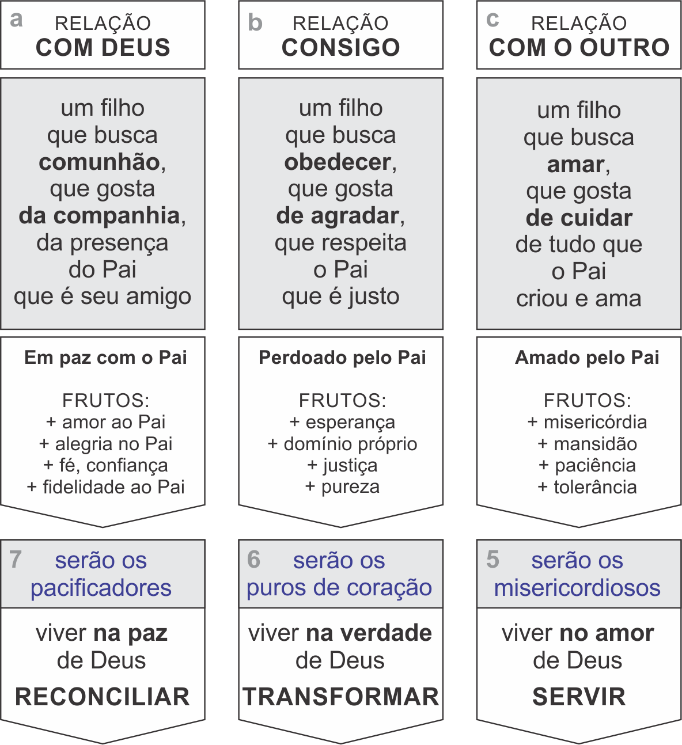 Figura – Os frutos do Espírito no coração do filhoQue pai não gostaria de ter um filho assim! Quando você não conhece uma árvore e não conhece o seu fruto, você pergunta: Essa árvore dá o que? Qual o seu fruto? Qual a sua natureza? Qual a sua essência? Sobre este filho o Pai certamente diria: ele é a Minha imagem e semelhança! Ele é Meu filho! Ele dá frutos do Meu Filho! Ele dá frutos do Meu Espírito! 12. A fome e a sede saciada – parte 2Permaneçam em mim, e eu permanecerei em vocês. Como o ramo não pode produzir fruto de si mesmo se não permanecer na videira, assim vocês não podem dar fruto se não permanecerem em mim (João 15:4)Temos percebido que quando nos alimentarmos da justiça de Deus, crescemos e produzimos frutos. E que estes frutos se expressam, em última instância, com as nossas atitudes. Agora tudo que precisamos fazer é ter as mesmas atitudes de Cristo.12.1. Um filho semelhante a Jesus em tudoJesus tem saciado este homem em busca da felicidade e o seu coração tem se enchido de um desejo de uma nova atitude. Esse homem deseja verdadeiramente dar “frutos” do Espírito de Jesus. Isso tem afetado todas as áreas da sua vida: (a) na relação com Deus, ele deseja ter comunhão com o Pai, como Jesus; (b) na relação consigo mesmo ele deseja se submeter a vontade do Pai, como Jesus; e (c) na relação com o seu semelhante, ele deseja amá-lo, como Jesus. Isso certamente seria frustrante se o Evangelho fosse algo apenas filosófico ou superficial. Contudo, você deve ter observado que em cada bem-aventurança Jesus foi o maior exemplo. O mais humilde, o mais obediente, o mais misericordioso. Enfim, Jesus veio para ser o modelo a ser seguido! Ele é a nossa referência. A principal missão do cristão no mundo é ser como Cristo em tudo. Isso é cristianismo. É um evangelho que gira em torno de Cristo. Ele é o centro! Esta é a maravilhosa verdade da encarnação. Deus se fez homem. O Verbo se fez carne e habitou entre nós. Jesus não cumpriu a sua missão de longe. Ele veio e foi exemplo. Sua intenção era nos ensinar o que fazer, porque fazer e como fazer. E nossa missão, de forma simples, é imitá-lo. Ou seja, perguntar em cada situação: Como Jesus agiria? O que Ele diria? O que Jesus estava pensando? Tudo isso nos leva a buscar conhecê-lo mais a fim de saber exatamente como agir. Porém, ser semelhantes a Jesus, certamente não é uma tarefa fácil. O principal motivo disso é que Jesus não era um pecador como nós. Por isso, o termo usado aqui é “semelhante” e não “igual”. E como temos vistos em cada bem-aventurança que passamos, há sempre uma grande luta contra o pecado. Estamos sempre lutando contra algo dentro de nós que é contrário a ser semelhante a Jesus. Contudo, apesar de toda a dificuldade, esse é o alvo do cristão: ser semelhante a Cristo em suas palavras e atitudes. E a única forma disso acontecer é permanecendo com Ele (Jo 15:4).12.2. Um filho com espírito de servoA nossa missão não será cheia de reconhecimento e glória. Pelo contrário, será de humildade. Falar de um amor incondicional já é algo forte porque precisamos amar mesmo aqueles que “não merecem”. Mas o amor de Jesus é ainda mais, é altruísta. Primeiro o outro! Não seria como o mundo faz, oprimindo os mais fracos, mas sendo servo (Mc 10:42-45):42Jesus os chamou e disse: "Vocês sabem que aqueles que são considerados governantes das nações as dominam, e as pessoas importantes exercem poder sobre elas. 43Não será assim entre vocês. Pelo contrário, quem quiser tornar-se importante entre vocês deverá ser servo; 44e quem quiser ser o primeiro deverá ser escravo de todos. 45Pois nem mesmo o Filho do homem veio para ser servido, mas para servir e dar a Sua vida em resgate por muitos". (Marcos 10:42-45)Colocar o outro acima de si próprio, renunciar a você mesmo pela felicidade do outro. Encontrar a sua felicidade na felicidade do outro. Isso é ser servo! Se somos de Cristo, temos o espírito de serviço de Cristo! Não apenas o serviço, mas em tudo devemos ser semelhantes a Ele. Foi esse sentimento de amor incondicional e altruísta que o levou à cruz!12.3. Um filho em santificaçãoAo nos afastarmos do pecado estamos nos aproximando de Deus. Para Wayne Grudem, “santificação é uma obra progressiva da parte de Deus e do homem que nos torna cada vez mais livres do pecado e semelhantes a Cristo em nossa vida presente”. Enquanto a conversão é uma mudança de direção, virando às costas para o pecado (arrependimento) e se voltando para Jesus (fé), a santificação é um distanciar ainda mais do pecado e se aproximar ainda mais de Jesus. Mas arriscaria acrescentar aqui que enquanto a nossa vida em direção ao pecado era uma descida, porque estava a favor de nossa própria natureza corrompida, a nossa vida em busca de ser semelhante a Jesus é uma subida, porque significa renunciar o velho homem. Veja a ilustração a seguir:O PROCESSO DA SANTIFICAÇÃO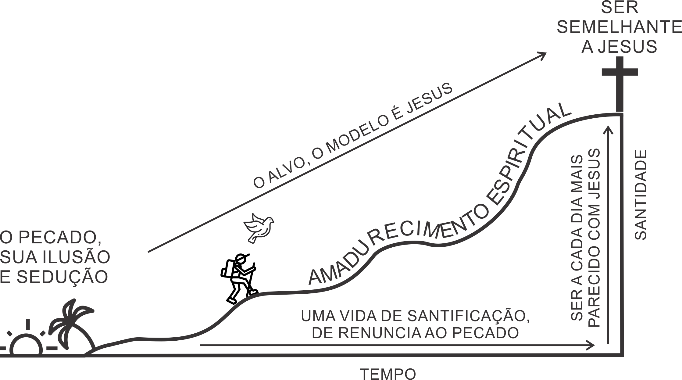 Figura – A cada dia mais semelhante com CristoA nossa missão, especialmente do ponto de vista prático, tem esse caráter sacrificial que pode ser mais bem compreendido com o nosso amadurecimento espiritual. E isso será um processo gradativo. E pode variar de pessoa para pessoa. Contudo, é algo que devemos buscar continuamente, para que inclusive possamos ajudar os que estão ainda se fortalecendo a fim de sermos uma Igreja forte em Cristo:11Alguns de nós recebemos um talento especial [...] 12Por que é que Ele nos dá estes talentos especiais para fazermos melhor determinadas coisas? É que o povo de Deus estará mais bem aparelhado para fazer uma obra melhor para Ele, edificando a igreja – o corpo de Cristo - e elevando-a a uma condição de vigor e maturidade; 13até que finalmente todos creiamos do mesmo modo quanto à nossa salvação e ao nosso Salvador, o Filho de Deus, e todos nos tornemos amadurecidos no Senhor. Sim, crescermos a ponto de que Cristo ocupe completamente todo o nosso ser. 14Então não seremos mais como crianças, sempre mudando nossa ideia a respeito daquilo que cremos porque alguém nos disse uma coisa diferente, ou habilmente nos mentiu, e fez que a mentira soasse como verdade. 15Em vez disso, seguiremos com amor a verdade em todo tempo - falando com verdade, tratando com verdade, vivendo em verdade - e assim nos tornaremos cada vez mais, e de todas as maneiras, semelhantes a Cristo, que é o Cabeça 16do seu corpo, a igreja [...]. (Efésios 4:11-16, VIVA)Aqui fica um alerta muito valioso: o modelo é sempre o Jesus da Bíblia. Muitas vezes o homem e o próprio mundo tentam mudar seu foco “mudando” Jesus. Por isso, a santificação é tão importante. Já pensou você ter fé num “Jesus” que não é o verdadeiro? Os falsos ensinos e os falsos mestres vão sempre tentar te confundir, misturando verdades com meias verdades e tentando te afastar do alvo que é o verdadeiro Cristo. Cada vez que você busca aprender mais das coisas de Deus, mas bem equipado e preparado você estará para esta longa jornada. Paulo descreve este amadurecimento como uma armadura que nos protege na batalha:14Mas para fazer isso vocês necessitam do cinturão forte da verdade e da couraça da aprovação de Deus. 15Calcem sapatos que possam fazê-los andar depressa ao pregarem a Boa Nova da paz com Deus. 16Em cada batalha vocês precisarão da fé como escudo para deter as flechas ardentes disparadas por Satanás contra vocês, 17e precisarão do capacete da salvação e da espada do Espírito - que é a Palavra de Deus. (Efésios 6:14-17)Uma guerra que não é física, contra as pessoas, mas espiritual, contra o pecado e os seus anjos (Efésios 6:12). Por isso, a importância de buscarmos estar preparados espiritualmente.12.4. Um filho que precisa do Espírito12.4.1. A santificação é uma obra de Deus em nós. Não é algo que nós mesmos sejamos capazes de fazer. Paulo escreve que: “o próprio Deus da paz os santifique inteiramente.” (1 Tessalonicenses 5:23). O autor de Hebreus deseja que o próprio Deus:“os aperfeiçoe em todo o bem para fazerem a vontade Dele, e opere em nós o que lhe é agradável, mediante Jesus Cristo [...]” (Hebreus 13:21). É algo que Deus opera em nós de forma progressiva:E eu tenho certeza de que Deus, que começou a boa obra em vocês, continuará ajudando-os a crescer em sua graça até quando sua tarefa em vocês estiver finalmente terminada naquele dia quando Jesus Cristo voltar (Filipenses 1:6, VIVA; veja também 1 Coríntios 1:18 e Colossenses 3:9-10)Esse é o plano de Deus: crermos em Jesus e sermos semelhantes a Ele (João 6:29, Rm 8:29). 12.4.2. A santificação é obra do Espírito Santo em nós. O nosso espírito ligado ao Espírito de Deus. “Se vivermos pelo Espírito, andaremos também sob a direção do Espírito” (Gálatas 5:25). Ou seja, deixar a liderança do Espírito Santo agir em todos os aspectos da nossa vida. O apóstolo Paulo ao falar sobre a relação do cristão com o Espírito, em Romanos 8, explica que os cristãos andam segundo o Espírito (v.4), pensam nas coisas do Espírito (v.5), estão no Espírito (v.9), o Espírito habita neles (v.9). Pelo Espírito podem resistir aos desejos da velha natureza (v.13), eles são guiados pelo Espírito (v.14), o Espírito o faz lembrar que são filhos de Deus e não escravos (v.16), o Espírito os ajuda nas suas fraquezas e intercede por eles (v.26,27), enfim, o Espírito Santo de Deus age em todas as coisas ao nosso favor, se estivermos debaixo do propósito e da vontade dele (v.28). É o Espírito que está em ação no crente, gerando a semelhança de Cristo. 12.5. Um filho que precisa deixar o Espírito agirMuitas vezes compreendemos algo, sabemos da sua importância, cremos na sua veracidade, mas infelizmente não tomamos uma atitude nesta direção. Há uma ilustração antiga, de duas pessoas diante de uma ponte estreita precisando atravessá-la por causa de uma enchente que iria matá-los. As duas pessoas acreditavam que a enchente seria mortal, as duas pessoas sabiam que a ponte era a única salvação, mas apenas uma delas confiou na ponte e a atravessou, apenas uma se salvou. Confiar é mais do que entender e crer. Assim também é nossa vida espiritual. E muitas vezes esta falta de iniciativa, de comprometimento, de mudança de direção, é falta de deixar o Espírito agir. Todavia, ele não agirá sozinho! Por isso, é necessário, como cristãos, entender em que fundamentos temos tido mais dificuldade. É na fé? Minha fé é fraca? É na minha amizade com Deus? Não tenho desejado a sua presença? Orar é difícil? Ler a bíblia dá sono? É na consciência do pecado? Não tenho a convicção de que Deus conhece os meus pensamentos? Não tenho convidado o Espírito Santo para ser meu conselheiro? Eu sei que o que estou fazendo é errado, mas não resisto? É na minha relação com as pessoas? Não consigo amar as pessoas? Não consigo falar de Jesus? Esse é um assunto que me envergonho? Tenho medo da reação das pessoas? Não posso falar porque meu testemunho é ruim? Às vezes, pode ser necessário recuar e rever suas convicções! Não deixe de fazer isso! Quero te alertar de algo: você precisa tentar com toda sinceridade, porque Jesus sabe das nossas angústias e de toda a dificuldade que passamos:15pois não temos um sumo sacerdote que não possa compadecer-se das nossas fraquezas, mas sim alguém que, como nós, passou por todo tipo de tentação, porém, sem pecado. 16Assim sendo, aproximemo-nos do trono da graça com toda a confiança, a fim de recebermos misericórdia e encontrarmos graça que nos ajude no momento da necessidade. (Hebreus 4:15-16)Veja o que João nos instrui a este respeito:1MEUS FILHINHOS, estou lhes dizendo isto a fim de que vocês fiquem longe do pecado. Mas se vocês pecarem, existe alguém para rogar por vocês diante do Pai. O nome dele é Jesus Cristo, Aquele que é tudo quanto é bom e que agrada completamente a Deus. 2Ele foi quem levou sobre si a ira de Deus contra os nossos pecados, e nos trouxe à comunhão com Deus; e Ele é o perdão para os nossos pecados, e não somente os nossos, mas os do mundo inteiro. 3E como podemos ter certeza de que pertencemos a Ele? Olhando para dentro de nós mesmos: estamos realmente procurando fazer o que Ele quer que façamos? 4Alguém poderá dizer: "Eu sou cristão, ou estou no caminho do céu, eu pertenço a Cristo". Mas se não fizer o que Cristo lhe manda, é um mentiroso. 5Mas aqueles que fazem o que Cristo lhes manda, aprenderão a amar a Deus cada vez mais. Esta é a maneira de saber se você é ou não é um cristão. 6Qualquer um que diga que é cristão deve viver como Cristo viveu. (1 João 2:1-6, VIVA)Quanto mais conheço sobre Jesus e percebo as dificuldades que tenho em tentar ser como ele, peço ajuda ao Espírito Santo. Não há em muitos de nós uma dificuldade de entender e crer, mas de agir. Não fique se remoendo tentando resolver “grandes” pecados. Comece com algo simples. Ore pedindo ao Espírito Santo que lhe dê forças. Converse com Deus sobre as suas dificuldades. Leia a Bíblia, começando por Mateus, por exemplo. Vai pedindo a Deus que lhe conduza no entendimento. Qualquer atitude sincera que você fizer a este respeito será de grande alegria para Deus. Jesus pode ser um amigo, uma presença, um lugar em sua vida que você nunca mais vai querer perder. E você simplesmente começou! O simples fato de você dar um passo neste sentido pode fazer grandes mudanças em seu coração, e não será em vão:7“Peçam, e vocês receberão aquilo que pedirem. Procurem e vocês acharão. Batam, e a porta se abrirá”. 8“Pois todo aquele que pede, recebe. Qualquer um que procura, acha. Se vocês apenas baterem, a porta se abrirá”. (Mateus 7:7-8)O Pai deseja nos fazer felizes. Ele, melhor do que nós, conhece as nossas verdadeiras necessidades. Peça o Espírito Santo em sua vida! Por que Deus não lhe daria? 11"Qual pai, entre vocês, se o filho lhe pedir um peixe, em lugar disso lhe dará uma cobra? 12Ou se pedir um ovo, lhe dará um escorpião? 13Se vocês, apesar de serem maus, sabem dar boas coisas aos seus filhos, quanto mais o Pai que está no céu dará o Espírito Santo a quem o pedir! (Lucas 11:11-13)12.6. Um filho todos os dias à mesaEnquanto as três primeiras bem-aventuranças trazem uma convicção de fé, obediência e amor, a quarta bem-aventurança sacia esta pessoa faminta de Deus. Contudo, fome e sede não é algo que sentimos apenas uma vez. Precisamos todos os dias nos alimentar. Um crente que não deseja sair da presença de Deus, porque para ele a Sua presença o sustenta. A sua palavra o alimenta, o alegra e revigora a sua fé. Veja que linda declaração do profeta Jeremias ao receber a revelação de Deus:As Suas palavras são o meu alimento; elas enchem o meu coração de alegria! Eu tenho orgulho de ser conhecido como uma pessoa que ama o Senhor, o Deus de todo o Universo! (Jeremias 15:16 VIVA, veja Salmos 119:103)Uma palavra que alimenta a alma, assim como o pão alimenta o corpo. Porque “toda palavra que procede da boca de Deus” é alimento (Dt 8:3). Uma mesa que está posta todos os dias e que não tem custo algum:1"Venham, todos vocês que estão com sede, venham às águas; e, vocês que não possuem dinheiro algum, venham, comprem e comam! Venham, comprem vinho e leite sem dinheiro e sem custo. 2Por que gastar dinheiro naquilo que não é pão e o seu trabalho árduo naquilo que não satisfaz? Escutem, escutem-me, e comam o que é bom, e a alma de vocês se deliciará na mais fina refeição. [...] 6Busquem o Senhor enquanto se pode achá-lo; clamem por Ele enquanto está perto. (Isaías 55:1-2, 6)Ter “fome e sede de justiça” é estar sempre a mesa com Deus. Buscado Jesus, a justiça de Deus. E quando você estiver à mesa com o Pai ele sempre te saciará. 12.7. Um filho com foco e disciplinaNosso grande objetivo quando estamos à mesa com Deus é conhecê-lo e vivermos uma experiência pessoal com Ele. Para isso, algumas dicas práticas são fundamentais:(a) Para aquele que deseja comunhão com Deus, como Jesus, um passo fundamental é a oração. Quando penso no humilde de espírito, penso em um homem de joelhos prostrado à frente de Deus, com o rosto colado ao chão, em total submissão. Não estou sugerindo que sua oração seja sempre assim, mas que este é o sentimento que deve inundar o nosso coração. Orar é conversar com Deus. É buscar um diálogo de intimidade com Ele. Diga a Ele tudo que você tem sentido!(b) Para aquele que deseja obedecer a Deus, como Jesus, o primeiro passo é conhecer a Sua vontade. Ouvir a sua voz. E o melhor caminho é a leitura da Bíblia. Não é possível ouvir a voz de Deus com a Bíblia fechada. Mas a Bíblia é um livro grande, complexo em alguns aspectos, enfim, procure o alimento mais apropriado a sua idade espiritual. Para quem está iniciando, os Evangelhos de Mateus, Marcos, Lucas e João, são textos bastante apropriados porque contém muito das palavras de Jesus e Ele era muito simples e objetivo no seu ensino. Para aqueles que desejam avançar mais, podem continuar e ler todo o novo testamento. Para aqueles que desejam avançar mais ainda, podem ler o Velho Testamento, desde Gênesis, mais com um olhar cristocêntrico, ou seja, tentando perceber Cristo nas entrelinhas. Essa é uma descoberta maravilhosa! Uma viagem nas promessas e seu cumprimento ou na esperança de que ainda serão cumpridas, já que Deus tem honrado todas elas. Enfim, ler a bíblia é conhecer mais sobre Deus, sobre Jesus, sobre o Espírito e a Sua vontade para as nossas vidas. A oração também alinha a nossa vontade com a vontade de Deus. As vezes começamos orando pedindo algo a Deus e no meio da oração vamos contra-argumentando conosco mesmo, e é muitas vezes é até engraçado como mudamos de intenção porque o Espírito ilumina a nossa mente e nos faz enxergar com um olhar que só Deus pode nos revelar.(c) Quem deseja amar a toda a criação, como Jesus, aqui no sentido mais restrito de seus relacionamentos, precisa, além de toda convicção de amor incondicional que temos insistido, começar tratando dos relacionamentos que estão doentes, em especial os mais íntimos. Muitas vezes as nossas maiores lutas são travadas com aqueles que mais amamos, com os mais próximos. Minha intenção não é limitar, mas apenas sugerir um ponto de partida. Comece amando de dentro para fora. Trate você com Deus, trate consigo mesmo, trate com seu cônjuge, se for o caso, trate com sua família, com sua parentela (1 Timóteo 5:8), com seus melhores amigos, com seus irmãos na fé (Gálatas 6:10), com seus vizinhos, com seus conhecidos, até chegar aos seus inimigos, se tiver ou se alguém se considerar assim em relação a você (Mateus 5:43-46). Digo isso apenas como uma dica. Pode ser que Deus te conduza numa ordem diferente. Assim Deus vai agindo em você e te rodeando de relacionamentos saudáveis. Você vai perceber que tem gerado sentimentos de amor por pessoas que nem imaginava e que o amor delas por você também o alimenta.Enfim, assim como uma dieta física precisa te levar a novos hábitos alimentares para surtir os efeitos desejados, e você provavelmente tenha que abrir não de velhos hábitos, assim também é com a dieta espiritual. É preciso disciplina, foco e a cada dia Deus vai agindo em nós (Pv 4:18).12.8. Um filho onde a semente deu frutoA bem-aventurança dos que tem “fome e sede de justiça”, como já dissemos anteriormente, expressa este novo apetite, esta nova consciência, um desejo constante da presença de Deus, das coisas de Deus. Ao meu ver acredito que ela seja o ponto mais alto dessa nossa caminhada. Chegar até aqui sem uma vontade de provocar mudanças em nossa maneira de viver e de se relacionar pode ser algo preocupante. Do ponto de vista bíblico, é preciso estar atento ao que a Palavra de Deus tem produzido em nosso coração durante a nossa caminha de fé. A semente do Evangelho tem produzido que efeitos em você?Jesus lançou a semente no coração de seus ouvintes e eles reagirão. Jesus ilustrou isso na parábola do semeador (Marcos 4:3-9). E então explicou detalhadamente cada uma das quatro reações do homem ao receber a semente do Evangelho. Veja como você se sente:(1) No primeiro caso, a semente caiu a beira do caminho, num solo duro, e vieram as aves do céu, e a comeram: 15O caminho duro, onde um pouco da semente caiu, representa o coração duro de alguns daqueles que ouvem a mensagem de Deus; Satanás vem imediatamente procurar fazer com que esqueçam tudo. (Mc 4:15)(2) No segundo caso, a semente caiu em solo raso, com pedras por baixo, e nasceu logo, mas depois murchou debaixo do sol quente e morreu, porque as raízes não tinham profundidade:16A terra pedregosa representa o coração daqueles que ouvem a mensagem com alegria. 17Mas tal como plantas tenras num solo assim, as raízes deles não vão muito fundo, e embora a princípio andem bem, logo que começa a perseguição, eles murcham. (Mc 4:16-17)(3) Na terceira ilustração, a semente caiu entre os espinhos e, crescendo os espinhos, a sufocaram e não deu fruto:18A terra espinhosa representa o coração das pessoas que ouvem as Boas Novas e as recebem. 19Porém bem depressa chegam as atrações deste mundo, as delícias da riqueza, a busca do êxito, a sedução das coisas boas, e sufocam a mensagem de Deus no coração delas, de modo que não dão fruto nenhum. (Mc 4:18-19)(4) E por último, a semente caiu em terra boa e deu muitos frutos:20Mas a terra boa representa o coração daqueles que verdadeiramente aceitam a mensagem divina e dão uma colheita abundante para Deus - 30, 60, ou até mesmo 100 vezes tanto quanto foi plantado no coração deles. (Mc 4:20)Assim somos nós diante das bem-aventuranças, das Boas Novas do Evangelho. Muitos vão ignorá-la. Muitos vão se apaixonar por elas. Muitos vão querer apenas as suas bençãos. Mas há aqueles em quem a semente irá florescer, crescer e dar fruto. Esses são aqueles que verdadeiramente irão amá-la. Esses são os filhos de Deus que têm “fome e sede” de justiça, todos os dias à mesa na presença do Pai!13. Os misericordiosos"Bem-aventurados os misericordiosos, pois obterão misericórdia" (Mateus 5:7).No capítulo anterior falamos de forma ampla como este homem foi saciado em Jesus ao ter “fome e sede de justiça” e como ele precisa se manter à mesa, se alimentando e crescendo espiritualmente, em santificação. Será que esse homem que se sentou à mesa do Pai, que tem sido saciado com suas bençãos, estaria mesmo disposto a compartilhar Jesus com seu semelhante? Nas próximas bem-aventuranças, Jesus vai nos colocar à prova e nos conduzir a uma aplicação prática de tudo que temos discutido até aqui. Elas estão relacionadas a um Evangelho prático que não é apenas em “espírito”, mas em “verdade”, em atitude. Não só de palavras, no sentido de aprendizado, mas de ações. Como esse cristão humilde, obediente e manso vai se comportar no dia-a-dia, na sua relação com o seu semelhante e como ele vai influenciá-lo na sua relação com Deus?13.1. A misericórdia como amor incondicionalA misericórdia que estamos tratando nesta bem-aventurança não é apenas uma misericórdia ligada a caridade, no sentido de suprir um aflito em sua dor ou sofrimento. Mas relacionada a misericórdia de Deus por nós, aquela que nos alcança mesmo sem nós merecermos. Que nos alcança sem questionar a nossa condição enquanto pecador. Por isso, estamos tratando a palavra “misericórdia”, nesta bem-aventurança, como sinônimo de amor incondicional. A misericórdia é a expressão mais profunda do amor incondicional de Deus por nós:4Entretanto, quando chegou o tempo da bondade e do amor de Deus nosso Salvador se manifestar, 5então Ele nos salvou - não porque fôssemos suficientemente bons para sermos salvos, mas por causa da sua bondade e compaixão quando lavou os nossos pecados e nos deu a nova alegria de sermos a morada do Espírito Santo.6Que Ele derramou sobre nós com maravilhosa abundância - e tudo por causa daquilo que Jesus Cristo nosso Salvador fez, (Tito 3:4-6, veja também Ef 2:4-5).13.2. A misericórdia que flui da gratidãoComo temos falado, o misericordioso é uma consequência da convicção do “manso” de que precisa amar toda a criação, em especial o seu semelhante. Por isso, o misericordioso é aquele que ama assim como Deus o amou. Ele também deseja conduzir as pessoas a amar a toda criação, como Jesus. Veja o esquema a seguir:OS MISERICORDIOSOS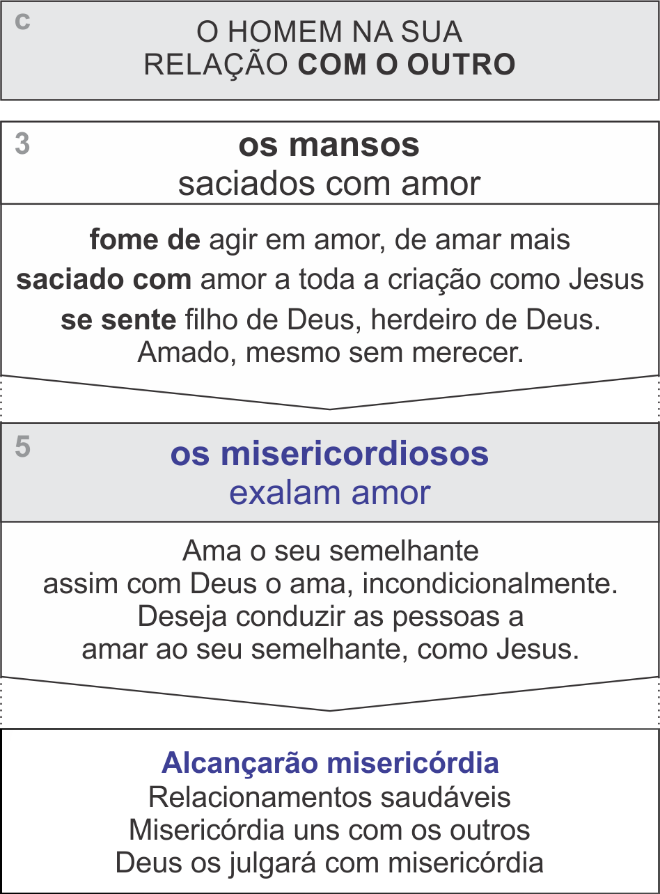 Figura – Os misericordiososO manso foi saciado com amor, se sente amado, mesmo sem merecer, e cheio de gratidão pensa a respeito do seu semelhante: “Eu preciso amar meu semelhante assim com Deus o ama, mesmo sem merecer. O meu semelhante que ainda não conhece o amor de Deus precisa parar com este comportamento egocêntrico e egoísta de achar que é superior a todos e querer tudo para si, sem pensar no outro. Ele precisa entender que não é digno do amor de Deus, mas que Deus o ama mesmo assim. Ele precisa conhecer o amor incondicional, assim como eu. Então ele verá como é bom amar! Deus nos criou para o amor, para as boas obras, é isso que nos traz felicidade. Eu preciso falar isso para ele! Ele se sentirá amado por Deus assim como eu me sinto! Quanto ao meu irmão que já conhece o amor de Deus, eu preciso ajudá-lo a viver este amor, amando-o como Jesus nos amou.”13.3. A misericórdia que todos precisamNão pense que o cristão não tenha as suas dificuldades e, possivelmente, as suas “misérias”. A diferença entre o cristão e o incrédulo é que o cristão verdadeiro luta contra o pecado. Todavia, não há ninguém que não tenha alguma miséria na alma! Lembre-se, não nos tornamos pecadores porque pecamos. Mas antes, porque somos pecadores, pecamos! Apenas na vida vindoura ficaremos livres da presença do pecado, mas aqui lutamos contra ele todos os segundos da nossa vida. Essa compreensão pode nos ser muito útil quando pretendemos ajudar as pessoas em suas lutas, como será explanado nas próximas três bem-aventuranças. Não se deixe vencer pela aparência! Todos precisam de Jesus! Há sempre um lugar em cada um de nós que só Jesus pode preencher, algo que ele ainda precisa transformar.13.4. A misericórdia na práticaMisericórdia é uma atitude motivada pelo sentimento de compaixão despertado pela miséria do outro. A capacidade de sentir compaixão, sentir o que a outra pessoa sente, se colocar no lugar dela e tentar entender a sua dor, agindo para fazer de tudo para aliviar seu sofrimento (1Jo 3:17). Não há misericórdia sem atitude! Sem atitude é apenas compaixão. Sem compaixão é apenas indiferença. Por isso, investimos um tempo falando sobre a fé verdadeira que produz a atitude. Por outro lado, atitude sem fé, não glorifica a Deus, não agrada a Deus: Sem fé é impossível agradar a Deus, pois quem dele se aproxima precisa crer que Ele existe e que recompensa aqueles que o buscam. (Hebreus 11:6).A misericórdia cristã é uma misericórdia fundamentada na fé, ou seja, para glorificar a Deus e mais ninguém. A misericórdia de Deus alcança as pessoas porque Ele as ama. Sempre que fazemos alguma caridade, por exemplo, se tivermos oportunidade, devemos dizer: "Deus tocou o meu coração para que eu viesse aqui! Ele te ama!”. Para que a glória seja dada a Deus, e não a nós.13.5. A misericórdia de Deus e a do mundoO misericordioso reflete a misericórdia de Deus. Aquela que flui da convicção do manso. A grande intenção do misericordioso é exercer a misericórdia que cura as dores e aflições da alma. A misericórdia que salva, que oferece Jesus como Salvador. Todavia, não devemos exercer a misericórdia apenas se tivermos oportunidade de evangelizar. A misericórdia de Deus não faz questionamentos sobre o merecimento de alguém, simplesmente oferece ajuda. Ele nos alcançou quando nós ainda éramos pecadores. Essa é a grande distinção entre a misericórdia de Deus e a misericórdia do homem. As atitudes do misericordioso vão além da “caridade”. São atitudes recheadas de gratidão à Deus e tem como propósito glorificá-Lo. Por outro lado, a misericórdia do homem incrédulo está reduzida a “boas obras” (Hb 11:6). Em geral, as pessoas agem com indiferença. Preferem isolar-se da dor e da calamidade dos outros. Normalmente prevalece o "fechar os olhos". Em geral, há muita compaixão, mas pouca atitude. Um mundo intolerante, violento, egoísta, sem perdão e sem misericórdia (2Tm 3:1-5). 13.6. A misericórdia do cristãoO crente verdadeiro não pode ser indiferente, insensível às dores dos outros, dos que sofrem a sua volta (Provérbios 3:28). A Palavra nos exorta a "chorar com os que choram" (Romanos 12:15). Há diversos exemplos de personagens bíblicos que tiveram compaixão (Lucas 10:33; Mateus 18:27). Certamente você não pode resolver todos os problemas das pessoas! Mas, o caos social te incomoda? Você sente profunda compaixão pela dor do próximo? Se você tivesse condições, o que faria? Não adianta ter compaixão e não fazer nada. Não é sentimentalismo! É algo acompanhado pela prática (1Jo 3:17). Muitos sofrem, lamentam, até choram, mas não fazem nada. Misericórdia não se exerce apenas com palavras, mas com atitudes. O crente autêntico faz de tudo para aliviar o sofrimento, a dor e a solidão das pessoas. Ele é rápido em socorrer. Nossa misericórdia deve se estender a todos, inclusive aqueles que não confessam a nossa fé, sem acepção, enxergando Jesus em cada pessoa necessitada. Seja com um prato de comida, com um copo de água, com uma noite de abrigo, com uma peça de roupa, com um remédio, com uma visita, a um orfanato, uma creche, um asilo, um presídio, dando aula de reforço, ensinando tocar um instrumento, enfim, atento as necessidades do seu “próximo”. Fazendo tudo aquilo que está ao seu alcance, sem distinção:35Pois eu tive fome, e vocês me deram de comer; tive sede, e vocês me deram de beber; fui estrangeiro, e vocês me acolheram; 36necessitei de roupas, e vocês me vestiram; estive enfermo, e vocês cuidaram de mim; estive preso, e vocês me visitaram’. 37"Então os justos lhe responderão: ‘Senhor, quando te vimos com fome e te demos de comer, ou com sede e te demos de beber? 38Quando te vimos como estrangeiro e te acolhemos, ou necessitado de roupas e te vestimos? 39Quando te vimos enfermo ou preso e fomos te visitar?’ 40"O Rei responderá: ‘Digo-lhes a verdade: o que vocês fizeram a algum dos meus menores irmãos, a mim o fizeram’. (Mateus 25:35-40, veja também Lucas 6:31-38).13.7. A misericórdia da Igreja de DeusSe a misericórdia não prevalece na sociedade, então, ela é uma das atitudes que mais podem nos diferenciar do mundo. Somo filhos de um Pai misericordioso, por isso, como igreja, devemos ser um povo misericordioso (Lucas 6:36). Em especial porque as bem-aventuranças são qualidades espirituais, encontradas apenas nos cidadãos do Reino. Fomos criados por Deus para sermos misericordiosos (Efésios 2:10). Esse também é nosso propósito, isso agrada a Deus (Hebreus 13:16):Não se esqueçam de fazer o bem e de repartir com os outros o que vocês têm, pois de tais sacrifícios Deus se agrada. (Hebreus 13:16)Ele observa os misericordiosos (Atos 10:4b). Precisamos ser conhecidos como um povo misericordioso, que estende a mão para o necessitado, que visita, que libera perdão, que alivia o sofrimento do aflito. 13.8. A misericórdia de JesusJesus é o maior exemplo de misericórdia. Em vários momentos Jesus foi movido de "íntima compaixão" pelas pessoas (Mateus 14:14; Mateus 20:34). Ele não fazia distinção. Seja pobre ou rica, grande ou pequena, sejam problemas financeiros ou familiares. Ele sempre dedicava tempo, atenção, perdia sono e tinha muita paciência. Jesus curou os enfermos, abraçou os famintos, acolheu as crianças, foi amigo do pecador, entrou na casa e sentou-se à mesa de gente que era desprezada pela sociedade, tocou em leprosos, fez com que o solitário se sentisse amado, consolou os aflitos, se envolveu, socorreu, amou, assim como Isaías havia profetizado (Isaías 61:1-3). Ele nos mostrou através de suas palavras e atitudes a verdadeira face do Pai, que é um Deus misericordioso: Quando insultado, não revidava; quando sofria, não fazia ameaças, mas entregava-se àquele que julga com justiça (1 Pedro 2:23, veja também 2 Coríntios 1:3)13.9. A misericórdia com o irmão na féO nosso segundo compromisso de auxílio, após os da nossa família e parentela (1 Timóteo 5:8) é com os nossos irmãos na fé: Se alguém tiver recursos materiais e, vendo seu irmão em necessidade, não se compadecer dele, como pode permanecer nele o amor de Deus? (1 João 3:17, veja também Romanos 12:13; Gálatas 6:10)Você precisa procurar saber se tem algum irmão passando por uma necessidade que você possa ajudar. Se você souber de um irmão em Cristo que está enfrentando uma grande "miséria", seja financeira, física ou emocional, e você não se compadecer dele, possivelmente sua fé não é verdadeira:15Se um irmão ou irmã estiver necessitando de roupas e do alimento de cada dia 16e um de vocês lhe disser: "Vá em paz, aqueça-se e alimente-se até satisfazer-se", sem, porém, lhe dar nada, de que adianta isso? 17Assim também a fé, por si só, se não for acompanhada de obras, está morta. (Tiago 2:15-17)Mas, se seu coração se enche de compaixão quando vê seu parceiro de caminhada cristã, sofrendo, e o ajuda, então certamente você é Filho de Deus. É ainda importante distinguir entre advertir e julgar. Julgar é agir como juiz, condenando a pessoa:11Irmãos, não falem mal uns dos outros. Quem fala contra o seu irmão ou julga o seu irmão fala contra a Lei e a julga. Quando você julga a Lei, não a está cumprindo, mas está agindo como juiz. 12Há apenas um Legislador e Juiz, aquele que pode salvar e destruir. Mas quem é você para julgar o seu próximo? (Tiago 4:11-12, veja também Mateus 7:1-2)Advertir ou aconselhar, é um gesto de misericórdia, pois afasta o irmão do pecado:Habite ricamente em vocês a palavra de Cristo; ensinem e aconselhem-se uns aos outros com toda a sabedoria, e cantem salmos, hinos e cânticos espirituais com gratidão a Deus em seus corações. (Colossenses 3:16)13.10. A misericórdia com o perdidoO misericordioso tem compaixão do ímpio, das preciosas almas que caminham de olhos vendados rumo ao sofrimento eterno. Ele sabe que levar o bem físico e negar o bem espiritual é desamor. Ele não só vê o caos físico, mas também o caos da alma, daqueles que seguem perdidos como ovelhas sem pastor:Ao ver as multidões, teve compaixão delas, porque estavam aflitas e desamparadas, como ovelhas sem pastor. (Mateus 9:36). Ele tem preocupação em advertir as pessoas do terrível abismo que elas se dirigem neste estado de rebeldia e inimizade contra Deus. Ele prega o evangelho, ora e jejua para que o Espírito Santo possa operar na vida do ímpio, revelando Jesus, a maior expressão do amor e da misericórdia de Deus:4Todavia, Deus, que é rico em misericórdia, pelo grande amor com que nos amou, 5deu-nos vida juntamente com Cristo, quando ainda estávamos mortos em transgressões — pela graça vocês são salvos. (Efésios 2:4-5). Ele não é indiferente e nem evita o confrontamento alegando não querer constranger ou incomodar. Ele pensa: "Alguém está caminhando para a perdição, vivendo uma vida de escravidão, para o fogo eterno, e eu não direi nada?". Ao invés disso ele aquece os seus corações com a palavra, como fez Jesus no caminho de Emaús:Perguntaram-se um ao outro: "Não estavam ardendo os nossos corações dentro de nós, enquanto ele nos falava no caminho e nos expunha as Escrituras? " (Lucas 24:32)Quantas pessoas vão se quebrantar se nós usarmos de misericórdia e não de covardia! 13.11. A misericórdia com o feridoTer compaixão do próximo no momento da fraqueza é uma marca do misericordioso. Ele sabe que a pessoa ferida não precisa de seu julgamento, mas de sua ajuda. “Menos juízes e mais médicos!”. Na verdade, ele sabe que se o julgamento de Deus fosse sem misericórdia, ele mesmo já estaria perdido. O Messias não faria isso! "Ele mostrará amor aos fracos e dará forças aos desanimados" (Isaías 42:3). Ele não veio para condenar o mundo, mas para salvá-lo:Pois Deus enviou o seu Filho ao mundo, não para condenar o mundo, mas para que este fosse salvo por meio dele. (João 3:17)Jesus não veio humilhar o pecador, mas convencê-lo a abandonar sua vida de pecado. "Eu também não a condeno. Agora vá e não peques mais" (João 8:11).13.12. A misericórdia com o inimigoO misericordioso renuncia ao seu direito de ficar ressentido, da sua razão, porque assim Deus agiu com ele:8O Senhor é compassivo e misericordioso, mui paciente e cheio de amor. 9Não acusa sem cessar nem fica ressentido para sempre; 10não nos trata conforme os nossos pecados nem nos retribui conforme as nossas iniquidades. (Salmos 103:8-10):Ele suporta as calúnias, as agressões, as perseguições, sem revidar, não se alterando facilmente, não se inflamando quando é provocado. Não faz justiça com as próprias mãos, antes, "vence o mal com o bem". Ele sabe que ninguém pode resistir ao amor de Deus. Ele procura, com todas as suas forças, e no poder do Espírito Santo, não só suportar, mas surpreender retribuindo o ódio com amor e a violência com paz:21Se o seu inimigo tiver fome, dê-lhe de comer; se tiver sede, dê-lhe de beber. 22Fazendo isso, você amontoará brasas vivas sobre a cabeça dele, e o Senhor recompensará você. (Provérbios 25:21-22)13.13. A misericórdia do perdãoO perdão que flui da misericórdia é um perdão que tira o foco do ofensor (pessoa) e transfere o foco para a ofensa (pecado). O misericordioso tem consciência de que o pecado tem consequências destruidoras nos relacionamentos. Ele sabe do prazer do inimigo em levar as pessoas à discórdia e como Deus detesta estas coisas:16Há seis coisas que o Senhor odeia, sete coisas que ele detesta: 17olhos altivos, língua mentirosa, mãos que derramam sangue inocente, 18coração que traça planos perversos, pés que se apressam para fazer o mal, 19a testemunha falsa que espalha mentiras e aquele que provoca discórdia entre irmãos. (Provérbios 6:16-19).Por isso, o cristão está sempre disposto a suportar e perdoar (Colossenses 3:13), sabendo que o nosso inimigo comum está oculto em cada ato de desamor (João 10:10). Assim agiu Jesus: “Pai, perdoa-lhes, porque não sabem o que fazem” (Lucas 23:34). Quanto mais amamos a Cristo, conscientes do seu sacrifício na cruz a nosso favor, mesmo sem merecermos, mais facilidade temos de perdoar. O amor que nos motiva a perdoar deve nascer da consciência da misericórdia de Deus expressa em Jesus na cruz (Efésios 4:32). Pessoas perdoadas, perdoam. Pessoas amadas, amam. Ninguém pode dar aquilo que não recebeu:Portanto, os pecados dela - que são muitos - estão perdoados, pois ela Me amou muito; mas aquele a quem pouco é perdoado, mostra pouco amor". (Lucas 7:47)Mas o ciclo não encerra aqui! O misericordioso tem consciência de que também precisa de perdão, de que também é pecador. "Miserável homem que sou!" (Romanos 7:24). E quanto mais eu perdoo, mas perdão eu recebo de Cristo. Sendo assim, nossa capacidade de perdoar está diretamente ligada à nossa vontade de receber o perdão. Perdoar e ser perdoado, demonstrar misericórdia e receber misericórdia são inseparáveis, como Jesus ilustrou na parábola do credor incompassivo e na oração do Pai Nosso:33Você não devia ter tido misericórdia do seu conservo como eu tive de você?’ 34Irado, seu senhor entregou-o aos torturadores, até que pagasse tudo o que devia. 35"Assim também lhes fará meu Pai celestial, se cada um de vocês não perdoar de coração a seu irmão". (Mateus 18:33-35, veja também Mt 6:12,14-15)Devemos rejeitar a tentação para o ressentimento e a vingança. O misericordioso não guarda rancor, não faz justiça com as próprias mãos (Tiago 4:11; Hebreus 10:30). Perdoar quantas vezes for necessário, independente da ofensa (Mateus 18:21-22). Vencer o mal com o bem (Romanos 12:21). Deixar o outro ter razão, ganhar, ter honra (Romanos 12:10). O misericordioso tem coração manso e por isso está mais preocupado com a sua alma e de seu semelhante (Lucas 12:20).13.14. A punição ao não misericordiosoSe em sua caminha cristã você é insensível à dor alheia, a necessidade do seu igual, até mesmo de seu próprio irmão na fé. Se você não evangeliza, não perdoa. Não ajuda aquele adolescente que precisa de um conselho. Não ajuda aquela criança que precisa de um caderno. Mesmo podendo e sabendo que este pequeno gesto pode mudar a vida deles, você não é misericordioso! Aquele que tem a oportunidade de ajudar, de perdoar, de tirar uma pessoa do seu "deserto", e fecha os ouvidos ao seu clamor, um dia clamará e não terá resposta:Quem fecha os ouvidos ao clamor dos pobres também clamará e não terá resposta. (Provérbios 21:13). Davi viveu essa experiência quando Deus fechou os ouvidos ao seu clamor para livrar da morte seu primeiro filho com Bete-Seba como castigo pela crueldade com que ele "assassinou" Urias (2 Samuel 12:22). Aquele que após ser perdoado por Deus, de uma dívida que jamais poderia pagar, ainda assim oprime o seu devedor por algo insignificante, pagará o preço da sua ingratidão. Recebe, mas não quer dar misericórdia. Aqueles que fecham o coração para os pequeninos, fecham o coração para o próprio Cristo:45"Ele responderá: ‘Digo-lhes a verdade: o que vocês deixaram de fazer a alguns destes mais pequeninos, também a mim deixaram de fazê-lo". (Mateus 25:45). O julgamento será sem misericórdia para quem não tiver agido com misericórdia. Não exercer misericórdia é uma maldição:“porque será exercido juízo sem misericórdia sobre quem não foi misericordioso.” [...] (Tiago 2:13)13.15. As recompensas ao misericordiosoAinda nesta terra, o misericordioso alcançará misericórdia e será muito feliz esta é a promessa da bem-aventurança na qual estamos refletindo neste capítulo. Deus se lembrará dele nos dias difíceis, nos dias de enfermidade, e ele terá vida longa:1Como é feliz aquele que se interessa pelo pobre! O Senhor o livra em tempos de adversidade. 2O Senhor o protegerá e preservará a sua vida; ele o fará feliz na terra e não o entregará ao desejo dos seus inimigos. 3O Senhor o susterá em seu leito de enfermidade, e da doença o restaurará. (Salmos 41:1-3). Ele receberá alívio de suas dores:O generoso prosperará; quem dá alívio aos outros, alívio receberá. (Provérbios 11:25). Jamais será abalado e se lembrarão dele, mesmo depois de sua morte:Feliz é o homem que empresta com generosidade e que com honestidade conduz os seus negócios. (Salmos 112:5-6). Seus filhos serão abençoados:Ele é sempre generoso e empresta com boa vontade; seus filhos serão abençoados. (Salmos 37:26). Ele será próspero porque colherá com fartura (2 Coríntios 9:6). E na eternidade, ele receberá como herança o Reino dos Céus (Mateus 25:40). Será recompensado por Deus (Provérbios 19:17; Mateus 10:42). "Sua luz nascerá nas trevas e a sua escuridão será como meio dia" (Isaías 58:10). Encontrará misericórdia da parte de Deus, porque a misericórdia triunfa sobre o juízo. A justiça clama por castigo, mas a misericórdia concede perdão (2 Timóteo 1:16-18; Tiago 2:13). Se você é um santo, um nascido de novo, creia nestas promessas. Deus usará de misericórdia com você!13.16. O misericordioso e o incréduloO incrédulo é impaciente, intolerante, justiceiro, extremamente difícil de perdoar, e geralmente indiferente ao sofrimento alheio. Pode até ter compaixão pelo corpo, mas é insensível as dores da alma. Alguém que vive suas misérias, mas não as reconhece. Para ele o crente, que definimos aqui como "misericordioso" é uma pessoa excessivamente tolerante, que "passa a mão na cabeça" de gente que não merece. Por vezes até "bonzinho" demais para ser verdade! 13.17. Porque obterão misericórdiaFelizes são aqueles que se colocam no lugar do outro e agem com tolerância em relação a suas falhas, os advertindo em amor, sem hipocrisia. Os ajudam a vencer suas fraquezas entendendo o conflito que vivemos todos os dias contra nossa natureza pecaminosa. Têm compaixão e oram para que o Espírito Santo lhes dê forças para resistirem aos dias maus. Não se apressam em condenar, mas compreendem o tempo de Deus, que muitas vezes adia a Sua justiça para que haja arrependimento e prevaleça a Sua misericórdia. São misericordiosos e perdoadores porque reconhecem que a misericórdia de Deus os alcançou primeiro. Mas a promessa se concretizará no dia do juízo, quando Deus olhará para ele com a mesma misericórdia que ele olhou para o seu semelhante. 13.18. A oração do misericordiosoPai, meu coração se enche de gratidão porque em Teu amor a Tua graça me alcançou. Senhor, me ajude a ser misericordioso com meu semelhante como fostes comigo. Pai, perdoa essa gente! Agora eu consigo enxergar a diferença entre o pecado e o pecador. Pessoas que antes eu desprezava, mas que agora tenho compaixão e farei de tudo para ajudá-las em suas lutas. Aquilo que fizeram contra mim, eu não quero que leve em conta, da minha parte está perdoado (Lc 23:34; At 7:60). Tenha misericórdia de todos nós Senhor!14. Os puros de coração"Bem-aventurados os puros de coração, pois verão a Deus." (Mateus 5:8).Continuamos tratando nesta bem-aventurança das atitudes que brotam de nossas convicções. Falaremos agora daqueles que desejam agir com pureza de coração. 14.1. Um coração cheio de gratidãoO puro de coração nasce do “choro” daqueles que tomaram consciência do pecado, ou seja, foram curados de sua cegueira. Os seus olhos foram abertos e puderam perceber sua real condição de pecador e sua natureza corrompida, e entenderam como o seu coração é enganoso. Veja o esquema abaixo:OS PUROS DE CORAÇÃO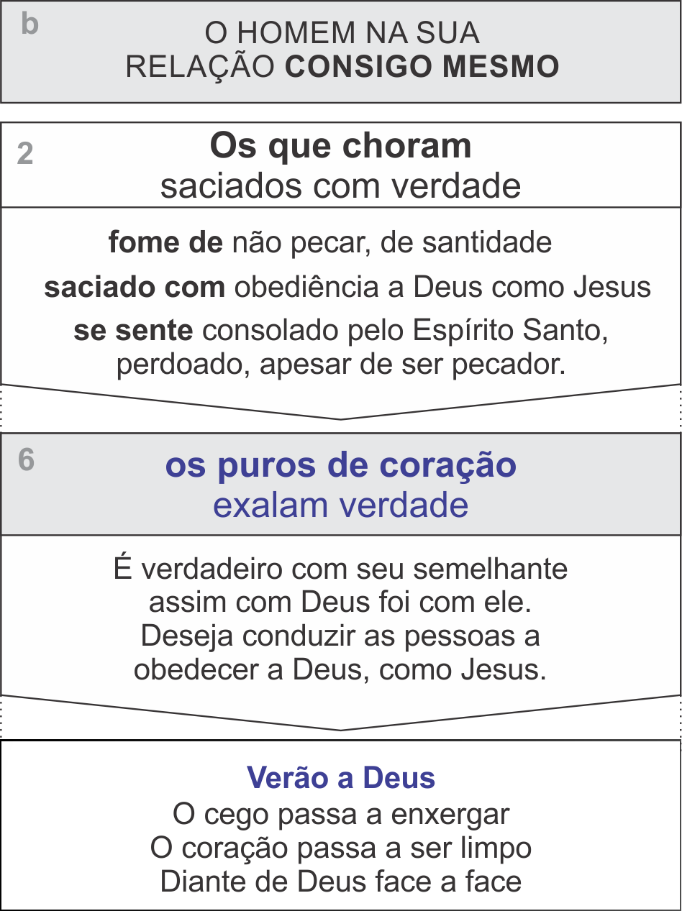 Figura – Os puros de coraçãoO “que chora” foi saciado com a verdade, se sente perdoado, mesmo sendo pecador, e cheio de gratidão pensa a respeito de seu semelhante: “Eu preciso ser verdadeiro com meu semelhante assim com Deus foi comigo. O meu semelhante que ainda não tem consciência do pecado, precisa entender que é pecador e conhecer a vontade de Deus, assim como eu. Uma vontade que é “boa, perfeita e agradável”. Como perdi tanto tempo em coisas que para Deus não tem o menor valor. Eu preciso dizer isso a ele! Ele ficará livre da mentira do inimigo e sentirá a mesma esperança que eu! Quanto ao meu irmão na fé, eu preciso ajudá-lo a viver cada vez mais segundo a vontade de Deus, sendo obediente a Deus, como Jesus!”14.2. Um coração no sentido bíblicoSabemos que o Evangelho de Jesus Cristo se interessa pelo coração: sua ênfase está em revelar a verdade oculta em nós, a verdade no íntimo (Hebreus 4:12). Assim Jesus fez com os fariseus. Revelou que eles estavam obcecados pelo exterior e ignoravam o interior. Por fora pareciam sem defeito, mas por dentro estavam repletos de hipocrisia e maldade:Assim são vocês: por fora parecem justos ao povo, mas por dentro estão cheios de hipocrisia e maldade. (Mateus 23:28)Então o Senhor lhe disse: "Vocês, fariseus, limpam o exterior do copo e do prato, mas interiormente estão cheios de ganância e da maldade. (Lucas 11:39)Do ponto de vista bíblico o coração é tido como o centro da personalidade. Ele considera a pessoa em sua totalidade, não meramente na superfície, mas aquilo que pensamos, sentimos e nos motiva a agir. 14.3. Um coração que nasce impuroHá um erro recorrente em achar que "o homem é produto do meio" e que para mudar o homem basta melhorar sua educação, sua condição social, enfim, seu ambiente (Jean-Jacques Rousseau). Biblicamente isto constitui uma grande mentira. Essa ideia negligência o fato de que foi no paraíso que o homem caiu no pecado. O primeiro pecado foi cometido em um “ambiente perfeito”. Por isso, colocar o homem em um ambiente perfeito não soluciona seus problemas. O fato é que o coração é terrivelmente enganoso e é dele que procedem todas as maldades. Um coração imprevisível (Jeremias 17:9).14.4. Um coração divididoA nossa grande dificuldade é justamente nosso coração dividido. Porventura não seria esse todo o nosso problema diante de Deus? Uma parte do meu ser quer conhecer, adorar e agradar a Deus; mas uma outra parte de mim continua desejando as coisas do mundo. A velha e a nova natureza, a carne e o espírito em conflito:Porque nós por natureza gostamos de fazer as coisas ruins que são justamente o oposto das coisas que o Espírito nos manda fazer; e as coisas boas que desejamos fazer quando o Espírito nos domina, são justamente o oposto dos nossos desejos naturais. Estas duas forças dentro de nós estão lutando constantemente uma contra a outra, a fim de ganharem o domínio sobre nós, e os nossos desejos nunca estão livres de suas pressões. (Gálatas 5:17, VIVA)22Pois, no íntimo do meu ser tenho prazer na lei de Deus; 23mas vejo outra lei atuando nos membros do meu corpo, guerreando contra a lei da minha mente, tornando-me prisioneiro da lei do pecado que atua em meus membros. (Romanos 7:22-23)14.5. Um coração como o de JesusSer limpo de coração significa ser semelhante ao próprio Jesus, perfeito, sem mácula, puro e íntegro (1 Pedro 2:22). Essa luta contra nossa natureza pecaminosa que tratamos nas três primeiras bem-aventuranças. Significa dizer que somos donos de um amor não dividido:11Ensina-me o teu caminho, Senhor, para que eu ande na tua verdade; dá-me um coração inteiramente fiel, para que eu tema o teu nome. 12De todo o meu coração te louvarei, Senhor, meu Deus; glorificarei o teu nome para sempre. (Salmos 86:11-12)Considerando Deus o nosso maior bem, amando-o de todo o nosso coração, de toda a nossa alma e todas as nossas forças (Deuteronômio 6:5). Ou seja, que vivemos para a glória de Deus em todos os aspectos da nossa vida. Significa que desejamos conhecê-Lo, amá-Lo e servi-Lo. Temos "fome e sede" de Deus! Para isso devemos buscar a santificação. Porém, muitos costumam reduzir isso a uma questão de decência, de moralidade ou curiosidade intelectual pelas doutrinas da fé cristã. Na verdade, está envolvida a pessoa inteira, um Deus que é luz e por isso Nele não há treva alguma (1 João 1:5). Um Deus que nos quer por inteiro (Lucas 10:27). Davi desejava ser limpo de coração, entendia a dimensão do pecado em sua vida e entendia que apenas Deus, no agir do Espírito Santo, poderia realizar esta "faxina" em sua alma. 1Ó DEUS DÁ-ME o perdão por causa do teu grande e fiel amor. Apaga a terrível mancha dos meus pecados pela tua misericórdia. 2Limpa-me completamente da minha culpa. Deixa-me limpo de pecados! 3Reconheço que pequei vergonhosamente, o meu pecado me persegue dia e noite. 4Pequei contra ti, somente contra Ti. Eu sei que condenas o mal que cometi. Tu tens toda a razão em me castigar; o teu julgamento é perfeitamente justo. 5O fato é que já nasci pecador; sim, desde o momento que minha mãe me deu à luz. 6A tua vontade é ver a verdade no coração do homem; por favor ajuda-me a conseguir tua sabedoria no meu coração; ensina-me em particular. 7Limpa-me com o sangue purificador e ficarei puro de verdade. Lava-me e ficarei mais branco do que a neve. 8Agora que já me castigaste, fazendo todo o meu corpo sofrer, devolve-me a alegria que eu tinha antes. 9Não fiques olhando os meus pecados; apaga as minhas falhas todas. 10Cria em mim ó Deus, um coração puro. Coloca dentro de mim pensamentos e desejos limpos e sinceros. 11Não me abandones, não tires de mim o teu Espírito Santo. (Salmos 51:1-11)Daniel procurou se abster de tudo que pudesse contaminá-lo (Daniel 1:8). Assim também devemos fazer nós (2 Coríntios 7:1). "Porque Deus não nos chamou para a impureza, mas para a santidade" (1 Tessalonicenses 4:7). Uma justiça proveniente do coração no lugar de uma simples justiça proveniente de regras. Isso realmente nos fará felizes:1Como é feliz aquele que tem suas transgressões perdoadas e seus pecados apagados! 2Como é feliz aquele a quem o Senhor não atribui culpa e em quem não há hipocrisia! (Salmos 32:1-2)14.6. Um coração limpo pelo EspíritoA única maneira de termos um coração limpo é que o Espírito Santo venha residir em nós, a fim de nos purificar. É Deus quem realiza esta obra em nós (Filipenses 2:13). Ele começou esta obra e irá conclui-la (Filipenses 1:6). Deus está tratando comigo e o meu coração está sendo purificado. Isso não quer dizer que eu deva permanecer na passividade, mas que devo me "achegar" a Ele e me dispor a ser limpo (Tiago 4:8). Cumpre-me fazer tudo que estiver ao meu alcance, e ainda assim entender que isso não basta, pois só o Senhor pode realizar esta obra em minha vida (Colossenses 3:5; Romanos 8:13). A nossa única e grande esperança é que Ele está operando em nós, é que Ele está nos preparando para estar em Sua presença. Contudo, compete-nos trabalhar e purificar-nos, "assim como Ele é puro" (1 João 3:3). O Evangelho do amor gera um coração puro, uma boa consciência e uma fé não fingida.14.7. Um coração sempre verdadeiroO puro de coração tem seus relacionamentos, seja com Deus ou com o próximo, baseados na verdade, na sinceridade e na transparência. Um coração destituído de hipocrisia, genuíno, tudo está visível, nada está escondido. Espiritualmente falando trata-se de uma devoção não dividida, fiel:Ó Senhor, ensina-me o teu caminho verdadeiro, e eu andarei por ele; ajuda-me a Te amar e obedecer com todas as forças do meu ser! (Salmos 86:11). Ele recebeu de Deus a verdade. As vendas que o inimigo mantinha em seus olhos foram retiradas, ele agora percebe a ilusão que o levaria ao abismo e a morte. . Ele recebeu verdade e o seu coração é movido pela verdade Ele está livre da falsidade, inteiramente sincero. Toda a sua vida pública e particular é transparente. O íntimo de seu coração, incluindo pensamentos e motivações, é puro, sem mistura de nada que seja desonesto, dissimulado ou desprezível. A hipocrisia e a fraude lhe são repugnantes, e não tem malícia. O seu olhar sobre o mundo mudou porque o seu coração foi limpo (Mateus 6:21-23). Isso é totalmente contrário à nossa tendência de usar uma máscara e a representar um papel diferente, de acordo com cada ocasião. Isso é a essência da hipocrisia. Algumas pessoas tecem à sua volta uma teia tão grande de mentiras que já não conseguem separar o que é real do que é imaginação. Muitas vezes já nem se reconhecem mais em meio a tantos personagens. Mentem até para “ajudar” a Deus. Achando que alguma forma de mentira possa ser útil ao Reino de Deus. Tudo que Deus tem feito é combater o pai da mentira!14.8. O puro de coração e o incréduloO incrédulo é uma pessoa que possui um coração cheio de maldade e segundas intenções, contaminado pelo pecado. Muitos vivem na hipocrisia, fingindo ser puro e bom. Um coração cheio dos desejos do mundo, mas vazio de Deus. Para ele o crente, que definimos aqui com "puro de coração" é apenas um "santinho do pau oco", tentando ser melhor que os outros, mas na verdade é o pior de todos.14.9. Porque verão a DeusSomente os limpos de coração verão a Deus. Aqueles que buscam a santificação, "sem a qual, ninguém verá a Deus" (Hebreus 12:14). O objetivo inteiro do cristianismo é proporcionar-nos a visão de Deus, é levar-nos a ver Deus. Assim como em todas as demais bem-aventuranças, essa promessa é parcialmente cumprida ainda nesta terra. Ele foi curado de sua cegueira do pecado. O seu coração foi liberto do engano e da ilusão do inimigo. Sua vida está sendo guiada debaixo da vontade de Deus que é “boa, perfeita e agradável”. Em certo sentido, há uma visão de Deus ainda neste mundo. O crente vê Deus na natureza, nos acontecimentos da história, em suas experiências pessoais. Pode sentir que Ele está próximo. Uma visão que, ainda parcial, é possível aos olhos da fé. O crente vê Deus em Jesus. Jesus é a visão do Pai:Disse-lhe Jesus: Estou há tanto tempo convosco, e não me tendes conhecido, Filipe? Quem me vê a mim vê o pai; e como dizes tu: Mostra-nos o pai? (João 14:9)Eu e o pai somos um. (João 10:30)! Contudo, no porvir, deixaremos de ver um reflexo obscuro e veremos a Deus face a face, em sua plenitude. O veremos como Ele é:Porque, agora, vemos por espelho em enigma; mas, então, veremos face a face: agora, conheço em parte, mas, então, conhecerei como também sou conhecido. (1 Coríntios 13:12, veja também 1 João 3:2)Esse é nosso destino: uma audiência na sala do trono do próprio Deus. Você já viu a Deus, neste sentido parcial?Felizes são aqueles cuja mente é limpa do mal, cujo caráter é aprovado, sem malícia e sem segundas intenções. Cujo coração é transparente e cheio de amor. Aqueles cujos corações não estão divididos, mas encontraram no Pai a razão única e plena de seu viver. Aqueles que, apesar de suas limitações, buscam na santidade o alvo de perfeição que é Cristo. Aqueles que lutam todos os dias contra sua carne, buscando através do Espírito Santo, serem pessoas melhores diante de Deus. Estes serão lavados com o sangue do Cordeiro e verão a Deus face a face.14.10. A oração do puro de coraçãoPurifica-me Senhor! Tira do meu coração tudo aquilo que me afasta de Ti e preenche com a Tua presença. Não deixe o velho homem prevalecer, mas me transforme a cada dia para que eu possa viver para a Tua glória. Pai, que eu caminhe sempre fiel a Tua Verdade. Que a Tua vontade reine em minha vida. Obrigado porque me revelou a verdade sobre o pecado e como ele pode conduzir meu coração ao engano. Me ajude a agir assim com meu semelhante. Que eu seja sincero, transparente, sem intenções ocultas com ele. Mas pai, que acima de tudo, eu possa revelar a ele a verdade sobre Ti. E juntos possamos buscar a Tua santidade! 15. Os pacificadores"Bem-aventurados os pacificadores, pois serão chamados filhos de Deus" (Mateus 5:9).Depois de falar das nossas atitudes com os nossos semelhantes sendo misericordiosos e puros de coração, Jesus agora vai tratar dos pacificadores. Essa bem-aventurança, assim como as duas anteriores estão nos remetendo a uma aplicação prática de nossas convicções. 15.1. Uma paz fruto de gratidãoO pacificador é fruto da convicção do “pobre de espírito”. Veja o esquema abaixo: OS PACIFICADORES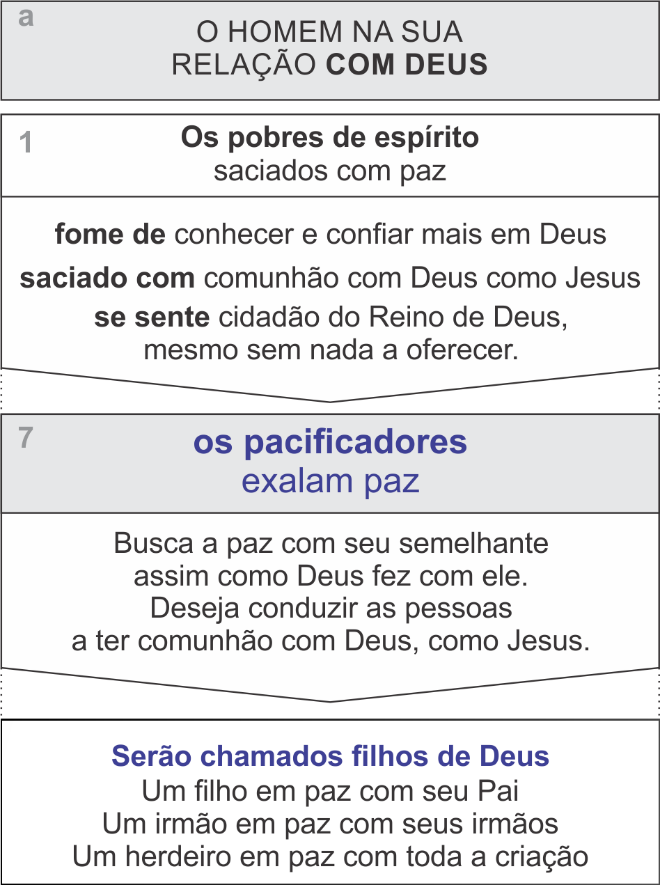 Figura – Os pacificadoresO “humilde de espírito” foi saciado com paz, em comunhão com Deus, se sente cidadão do reino, mesmo sem nada a oferecer, e cheio de gratidão pensa a respeito de seu semelhante: “Eu preciso buscar a paz com meu semelhante assim como Deus fez comigo. O meu semelhante que não conhece a Deus precisa entender que é criatura, e não criador, assim como eu. Ele precisa conhecer o propósito de Deus, que é perfeito. Ele precisa conhecer a grandeza de Deus e descansar “debaixo de suas asas”. Não há necessidade de sofrer querendo ser o que não somos. Eu preciso falar isso para ele! Ele sentirá a mesma paz que eu! Quanto ao meu irmão que já conhece a Deus, eu preciso ajudá-lo a viver cada vez mais em comunhão com Deus, como Jesus!”15.2. Uma paz que não seria na forçaOs judeus acreditavam que o vindouro reino do Messias seria baseado na força e no domínio sobre os demais povos. Eles acreditavam que o Messias iria se impor como um grande monarca, o qual haveria de libertá-los de toda a escravidão e os tornariam a raça conquistadora e predominante (Lucas 24:21; Atos 1:6). Mas Jesus os frustrou porque não desejava os reinos deste mundo e não promovia a violência, mas ensinava a amar os inimigos e se sujeitar às autoridades (João 6:15). Eles tinham dificuldade de entender as profecias (Lucas 24:25). Jesus não seria o príncipe da revolução armada ou da guerra, mas o Príncipe da Paz:Porque um menino nos nasceu, um filho nos foi dado, e o governo está sobre os seus ombros. E Ele será chamado Maravilhoso Conselheiro, Deus Poderoso, Pai Eterno, Príncipe da Paz. (Isaías 9:6). O próprio apóstolo Pedro teve dificuldade para entender que apesar de Jesus ter autoridade para isso, seu Reino não seria estabelecido através do uso da espada: 51Um dos que estavam com Jesus, estendendo a mão, puxou a espada e feriu o servo do sumo sacerdote, decepando lhe a orelha. 52Disse-lhe Jesus: "Guarde a espada! Pois todos os que empunham a espada, pela espada morrerão. 53Você acha que eu não posso pedir a meu Pai, e Ele não colocaria imediatamente à minha disposição mais de doze legiões de anjos? (Mateus 26:51-53, veja também João 18:36)15.3. Uma paz que o mundo não temCertamente, ao longo destes estudos, você tem percebido a dimensão do estrago que o pecado causa na relação entre as pessoas, e consequentemente entre grupos e nações. A cobiça, a ganância, o desejo insaciável de um coração egoísta e egocêntrico que gera e potencializa os conflitos e as discórdias. Temos falado que é do coração que procedem estes males (Jeremias 17:9). A grande tragédia da sociedade é não reconhecer isso! Enquanto os homens estiverem produzindo estes males, não haverá paz! Aquilo que está em seu interior, inevitavelmente há de aflorar à superfície. O grande problema reside no coração do homem e tentativas superficiais não irão resolver o problema. 15.4. Uma paz que não é ausência de conflitoNão se deve pensar aqui num indivíduo complacente e desligado da realidade, e nem numa pessoa que faça qualquer coisa para evitar conflitos, desejando a "paz a qualquer preço". Não é uma pessoa complacente destituída de todo senso de justiça. Que não toma posição quanto aquilo que deveria defender. Não é um "apaziguador" somente. No sentido de permitir o que é errado e injusto apenas para evitar o choque. Ora, não se estabelece a paz apenas evitando o conflito, pois não dá solução real ao problema. O pacificador inclusive entende que a verdade do evangelho não será recebida pacificamente por um mundo cativo do pecado. Jesus jamais viria trazer esta falsa paz. Neste sentido Ele está disposto a desembainhar a espada até contra aqueles que amamos, a verdade acima da paz:34“Não imaginem que Eu vim trazer paz à terra! Pelo contrário, vim trazer uma espada”. 35“Eu vim para lançar um homem contra seu pai, e uma filha contra sua mãe, e uma nora contra sua sogra”. 36“Os piores inimigos de um homem estarão justamente dentro da sua própria casa! ” 37“Se você tem amor a seu pai e a sua mãe mais do que tem amor a Mim, não é digno de ser Meu; e se você ama o seu filho ou a sua filha mais do que a Mim, não é digno de ser Meu”. (Mateus 10:34-37)15.5. Uma paz que começa com DeusO pacificador é uma pessoa que deseja a paz e está disposto a fazer o que for necessário para que a paz seja instaurada e mantida: Afaste-se do mal e faça o bem; busque a paz com perseverança (1 Pedro 3:11)Façam todo o possível para viver em paz com todos. (Romanos 12:18).Alguém que não apenas evita conflitos, mas que deseja estabelecer a paz do homem consigo mesmo, com seu semelhante e com Deus. Ele busca agir de forma que haja paz nas relações humanas, mas entende que ela só é verdadeiramente possível quando o homem reestabelece a paz com seu criador e vive com o propósito para o qual foi criado. O filho expulso do jardim, em inimizade com seu Pai, jamais será feliz sem a reconciliação, o perdão e a amizade de Deus, expressa em Jesus.15.6. Uma paz que nasce de um novo caráterTudo isso exige uma perspectiva totalmente nova. Um novo caráter! Aqui está, conforme temos visto a ordem lógica das bem-aventuranças. Se você realmente se humilhou diante de Deus reconhecendo a sua insignificância diante da glória do seu criador. Se você chorou diante da consciência da sua fragilidade e impotência diante do pecado. Se você luta contra o seu ego a ponto de não se deixar atingir por ofensas, nem se pôr em atitude defensiva, mas manso, busca vencer sua natureza que sempre evidencia seus próprios interesses. Não é essa egolatria, esse egocentrismo, esse egoísmo, não são justamente eles a causa dos conflitos? O meu desejo de desfrutar, de possuir e de ostentar me colocando sempre acima do meu semelhante, num ponto de vista superior. Alguém que vive olhando para o próprio umbigo não estará disponível para defender alguma causa ou mudar alguma realidade que unifique a todos, seja na família, na igreja, no trabalho, ou na sociedade. Se você tem essa "fome e sede" de que a justiça de Deus prevaleça. Se você tem o entendimento claro desta luta entre o velho e o novo homem que digladiam dentro de nós e procura ser misericordioso, separando o pecado do pecador, entendendo que muitas pessoas continuam sob o domínio do pecado, vítimas de si mesmas e de Satanás (Efésios 2:2; Colossenses 3:6). Se você procura manter seu coração limpo, se afastando de todas as ilusões deste mundo evitando se contaminar com as impurezas que as acompanham. Apenas assim, ciente da guerra que você e seu semelhante vivem todos os dias dentro de si. Decidido a falar somente a verdade, porque a franqueza e a sinceridade são essenciais às reconciliações verdadeiras. Olhando as pessoas de um novo ângulo, você será um pacificador, aquele que reconhece Cristo como a fonte da paz, alguém capaz de se posicionar de forma neutra, a fim de poder reaproximar os dois lados que estão se desentendendo, estabelecendo a paz, para a glória de Deus. 15.7. Uma guerra em busca da paz interiorPor mais que possa parecer contraditório, a verdadeira paz exige uma guerra contra os nossos verdadeiros inimigos. Aqueles que carregamos dentro de nós, os inimigos da alma. Por isso, Jesus vem tratando conosco sobre as nossas convicções, sobre aquilo que transforma a nossa mente e o nosso coração. Uma mudança que precisa ser no profundo da alma para que as circunstância da vida não tirem a nossa paz. Uma paz que está além do visível, mas que se fundamenta na fé em um Deus que cuida de nós. Veja na figura a seguir a transformação que Jesus deseja fazer em nós. Precisamos vencer nosso ego, sair das nossas crises, vencer o pecado, passar de “inimigos” a “amigos”, de Deus, de nós mesmos e de nosso semelhante:UMA GUERRA CONTRA O NOSSO VELHO “EU”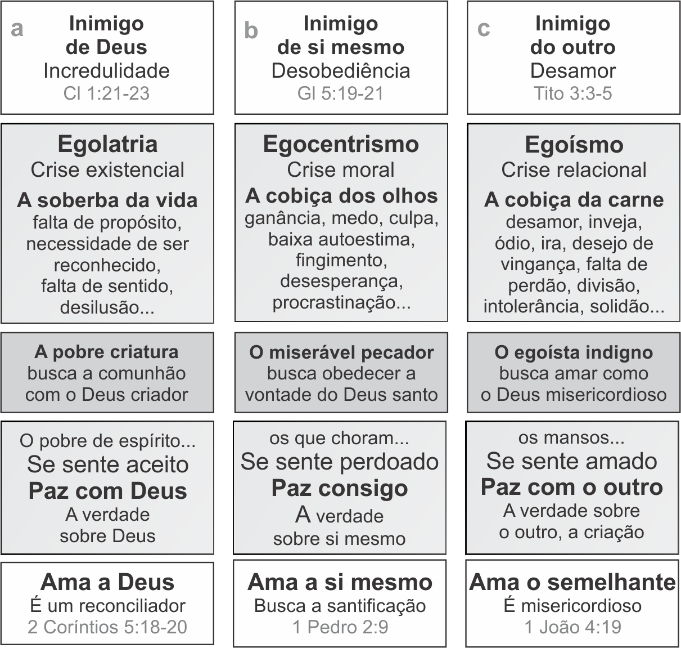 Figura – A luta contra os verdadeiros inimigos, contra nós mesmos15.8. Uma paz que fecha a boca do homemEm primeiro lugar o pacificador é alguém que aprende a não falar o que não deve. Se ao menos todos pudéssemos controlar a língua haveria muito menos discórdia no mundo. Tiago, que era dotado de mente eminentemente prática, expressou a questão de maneira perfeita: " Meus amados irmãos, tenham isto em mente: Sejam todos prontos para ouvir, tardios para falar e tardios para irar-se," (Tiago 1:19). Não repasse informações que podem prejudicar alguém. Você não será construtivo se levar a uma pessoa algo grosseiro que fora dito acerca dela por outra pessoa. Isso em nada ajuda! Seja qual for a situação, há informações que não merecem ser repetidas ou compartilhadas. O pacificador é um indivíduo que procura não criar discórdia. O velho homem está aqui dentro dizendo "Eu tenho que expressar o que penso! Minha opinião, minha verdade!". Sempre o "eu"! Contudo, uma das primeiras coisas a fazer, quando se quer estabelecer a paz, é saber quando se calar.15.9. Uma paz que abre a boca de DeusDevemos encarar toda e qualquer situação à luz do Evangelho. Quando você estiver enfrentando alguma situação que tenda a provocar conflito, você não deve ficar falando, você deve considerar a situação dentro do contexto bíblico. Procurar entender inclusive a sua limitação espiritual e buscar auxílio pastoral. Orar pedindo ao Senhor que revele seu propósito na vida das pessoas envolvidas, inclusive na sua vida, se for o caso. Quando você pensa espiritualmente, desviando o foco das pessoas, mas desejando que Deus tome a frente de suas lutas, algo extraordinário acontece no mundo espiritual.15.10. Uma paz ativa e não passivaO crente também precisa mostrar-se ativo, pondo de lado o comodismo, a fim de buscar meios e métodos para o estabelecimento da paz. Deus tomou a iniciativa ao buscar a paz conosco. Por isso, caso você tenha algum conflito a ser resolvido, não fique apenas na defensiva, é preciso ir além. Ore para que Deus lhe dê sabedoria, para que quebre todas as barreiras de divisão. Peça ajuda pastoral, enfim, é importante que você tome a iniciativa. Procure o diálogo, procure pontos de convergência, procure entender a perspectiva do outro, enfim, fazendo tudo o que for possível para produzir a paz (Romanos 12:18-20). Essa também deve ser a sua orientação ao conciliar conflitos.15.11. O pacificador e o incréduloO incrédulo é uma pessoa que deseja se impor sobre os outros na força, no poder, e até na violência, na guerra. Não está disposto a renunciar a nada pela paz, mas, muitas vezes, tem até prazer na discórdia. Alguém que na busca por seus desejos potencializa o competir e não o compartilhar. Alguém que não experimentou a verdadeira paz e por isso, tem pouco interesse por ela. Para ele o crente, que definimos aqui com "pacificador" é um covarde que foge da luta. Que não está disposto a enfrentar os problemas. Complacente com a injustiça.15.12. Porque serão chamados filhos de DeusA benção prometida aos pacificadores é que eles serão chamados "filhos de Deus". Através de quem você é, saberão quem é o seu Pai. Saberão que você pertence a Deus. O Deus da paz nos reconciliou através do Príncipe da paz de forma que pudéssemos também reconciliar nosso semelhante com Deus, reestabelecendo a paz entre eles:Tudo isso provém de Deus, que nos reconciliou consigo mesmo por meio de Cristo e nos deu o ministério da reconciliação, (2 Coríntios 5:18)De onde vem a guerra? Do homem, do pecado e de Satanás! Não de Deus! Deus é onipotente, acima de todos os reinos e nações, e ainda assim é um Deus de paz. Ele não se "pôs a defender a própria honra", mas em Si mesmo, através de Jesus, se humilhou a fim de estabelecer a paz. Os pacificadores como "filhos de Deus", estão repetindo o que o próprio Pai fez em Jesus. Jesus é a nossa paz! Ele derrubou o muro da inimizade, aliás, destruiu a própria inimizade e nos fez um para vivermos em paz com Deus:Pois Ele é a nossa paz, o qual de ambos fez um e destruiu a barreira, o muro de inimizade, (Ef 2:14). É esse sentimento que devemos ter: Seja a atitude de vocês a mesma de Cristo Jesus, (Filipenses 2:5). O pacificar ainda nesta vida goza da presença de Deus. Ele se sente um filho amado por seu Pai. Ele se sente em paz com sua família na fé, seus irmãos em Cristo. Ele se sente herdeiro de toda a criação através de Jesus.Felizes aqueles que promovem ativamente a paz entre as pessoas e delas com Deus. Desejam que os homens tenham harmonia uns com os outros, por isso, apaziguam, evitam a contenda, a discórdia, as rivalidades e buscam semear amor onde há ódio, construindo relacionamentos saudáveis, evitando a guerra e a violência. Mas, desejam principalmente, que os homens tenham paz com Deus, através de Jesus, o Príncipe da paz, que nos reconcilia com o Pai. Só assim teremos a paz que excede todo o entendimento, aquela paz que nos leva à Deus nos dias mais dolorosos. Aquela paz que acaba com o caos interior e nos ajuda nas nossas lutas mais profundas.15.13. A oração do pacificadorPai, você trouxe paz à minha alma aflita. Não sinto mais aquele caos em meu coração, mesmo nos dias mais difíceis. A Tua presença me acalma e debaixo das Tuas asas me sinto seguro. Estava ferido e acabava ferindo meu semelhante. Hoje desejo amá-lo, desejo levar a ele esta mesma paz que me destes. Tu és um Deus reconciliador! Me ajude a construir pontes entre os abismos que separam as pessoas, umas das outras e delas de Ti! Sustenta-me na Tua justiça para que eu possa apresentar a elas Jesus, o Príncipe da paz. 16. Os perseguidos – parte 1"10Bem-aventurados os perseguidos por causa da justiça, pois deles é o Reino dos céus. 11Bem-aventurados serão vocês quando, por minha causa os insultarem, perseguirem e levantarem todo tipo de calúnia contra vocês." (Mateus 5:10-11)Enfim, chegamos a oitava e última bem-aventurança. Jesus está fechando um ciclo e é como se dissesse: "Isso é o que acontecerá com vocês quando agirem conforme tenho ensinado". Martyn Lloyde-Jones explica que o crente é perseguido por ser um determinado tipo de pessoa, e porque se comportar de certa maneira. O fato de que seremos perseguidos nos traz um certo espanto, porque normalmente não relacionamos felicidade a qualquer tipo de perseguição. Certamente Jesus nos surpreenderá mais uma vez, afinal, já descobrimos a felicidade no “choro” e até na “fome e sede”. Mas, por que os crentes são perseguidos? 16.1. Uma perseguição inevitávelDurante as bem-aventuranças anteriores estivemos lutando contra o pecado. E agora, descobrimos que essa difícil caminhada nos levou a ser perseguidos. Se escolhermos viver segundo os padrões deste mundo e seus prazeres pecaminosos, evitamos a perseguição, porém o que nos aguarda é a condenação eterna. Mas se vivermos de forma justa e piedosa, tentando se assemelhar a Cristo, sofreremos perseguição nessa terra, porém, a vida eterna com Cristo. Ou seja, a perseguição é inevitável quando desejamos nos afastar do pecado e nos aproximar de Cristo. Isso acontece porque o Evangelho é, em parte, uma grande desconstrução de um homem, a princípio, autoconfiante, autossuficiente e se sentindo superior aos outros. Como cristãos temos a missão de dizer ao homem a sua condição de miserável. Dizer a alguém que ela é uma pobre criatura, pecadora e indigna não é tarefa fácil! O resgaste desse homem será em muitos casos contra a sua própria vontade, no sentido de que precisaremos insistir para que ele nos ouça e assim o Espírito Santo possa agir em seu coração. Essa é uma mensagem que incomoda um mundo que, em sua maioria, deseja viver no pecado ou não tem consciência dele. Claro, como já vimos, que Jesus pode pegar este homem miserável e reconstrui-lo. Todavia, esse é um processo de renúncia a que nem todos estão dispostos, e mais do que isso, muitos não apreciam ou até desprezam. Na verdade, quando Jesus nos resgata do mundo e procuramos ser semelhante a Ele, o mundo nos odeia, como o odiou: 18"Se o mundo os odeia, tenham em mente que antes odiou a mim. 19Se vocês pertencessem ao mundo, ele os amaria como se fossem dele. Todavia, vocês não são do mundo, mas eu os escolhi, tirando-os do mundo; por isso o mundo os odeia.” (João 15:18-19)16.2. Uma perseguição de reinos opostosA perseguição se deve a natureza totalmente oposta entre o Reino de Deus e o Reino deste mundo: 16.2.1. O Reino deste mundo, na mentiraDe um lado, os filhos do diabo, o Pai da mentira, que andam nas trevas, e odeiam a verdade:Vocês pertencem ao pai de vocês, o diabo, e querem realizar o desejo dele. Ele foi homicida desde o princípio e não se apegou à verdade, pois não há verdade nele. Quando mente, fala a sua própria língua, pois é mentiroso e pai da mentira. (João 8:44). A palavra grega para Diabo está relacionada à falta da verdade: caluniador, difamador e que acusa com falsidade. Satanás é um mentiroso e ele ilude e domina o mundo. Ele está em guerra contra Deus, contra Cristo e contra o Espírito Santo, contra a Bíblia, contra a Igreja e contra os cristãos. Ele odeia a verdade, porque a verdade acaba com todos os seus planos de engano:Quem pratica o mal odeia a luz e não se aproxima da luz, temendo que as suas obras sejam manifestas. (João 3:20). A verdade de Cristo liberta as pessoas (João 8:32). Mas o inimigo veio para “matar, roubar e destruir” (Jo 10:10). Ele quer as pessoas escravas de seus desejos, conduzindo-as a uma vida de pecado, como “filhos da desobediência” (Efésios 2:2). 16.2.2. O Reino de Deus, na VerdadeDo outro lado estão os filhos de Deus. Aqueles que andam na verdade, na luz, e odeiam a mentira. Deus odeia a mentira. Ele não tem "alegria maior" de que saber que seus filhos estão andando na verdade:“O Senhor odeia os lábios mentirosos, mas se deleita com os que falam a verdade.” (Provérbios 12:22, veja também3 João 1:4 )Aquele que "veio para dar vida em abundância":O ladrão não vem senão a roubar, a matar, e a destruir; eu vim para que tenham vida, e a tenham com abundância. (João 10:10)Como você pode ver, somos perseguidos porque somos mensageiros da verdade. O evangelho diz a verdade sobre tudo: a verdade sobre Deus, sobre o homem, sobre o pecado, sobre o tempo, sobre a eternidade; sobre a criação, sobre o fim, sobre o inferno, sobre o céu, sobre a justiça, sobre a vida, sobre a morte, e sobre a vida após a morte. A nossa arma é a Bíblia, a Palavra da Verdade (Hebreus 4:12). Não só a verdade escrita, mas a verdade vivida no bom testemunho! Jesus deseja que através do Espírito Santo possamos brilhar sendo a "Luz do mundo", ou seja, a luz que ilumina o caminho e revela a Verdade, que é Cristo (João 15:26; Filipenses 2:15; João 14:6). 16.2.3. Ou serve a Deus ou ao diaboO evangelho de Jesus Cristo estabelece uma divisão bem clara a este respeito. Ou você serve a um senhor ou a outro. Ou você é com Ele, ou é contra Ele. Ou você ajunta ou espalha. Ou você aceita ou rejeita:"Ninguém pode servir a dois senhores; pois odiará a um e amará o outro, ou se dedicará a um e desprezará o outro. Vocês não podem servir a Deus e ao Dinheiro". (Mateus 6:24) "Aquele que não está comigo é contra mim, e aquele que comigo não ajunta, espalha. 
(Lucas 11:23)Acaso busco eu agora a aprovação dos homens ou a de Deus? Ou estou tentando agradar a homens? Se eu ainda estivesse procurando agradar a homens, não seria servo de Cristo. (Gálatas 1:10)Mas aquele que me negar diante dos homens, eu também o negarei diante do meu Pai que está nos céus. (Mateus 10:33). Não existe um lugar neutro! Ao escolher um reino você se torna inimigo do outro:Infiéis, não compreendeis que a amizade do mundo é inimiga de Deus? Aquele, pois, que quiser ser amigo do mundo constitui-se inimigo de Deus. (Tiago 4:4). Como luz e trevas, como verdade e mentira, como justiça e injustiça, ou prevalece um ou o outro. "Bem-aventurados os puros de coração", aqueles que não têm o coração dividido entre Deus e o mundo. O verdadeiro cristão será amado por Deus, mas será odiado por Satanás e pelo mundo.16.2.4. Jesus veio para guerrearA sensação de não estar sendo perseguido está muito ligada a não se sentir em guerra. Na guerra precisamos tomar um lado e por isso temos uma percepção mais nítida de nosso inimigo. A missão de Jesus é resgatar o homem das mentiras de Satanás e o transportar para o Seu Reino (Colossenses 1:13). Por isso ele declarou: "Não pensem que vim trazer paz à terra; não vim trazer paz, mas espada" (Mt 10:34, Lc 12:51). Jesus está explicando que a sua mensagem, pregada em um mundo em inimizade contra Deus, será recebida com hostilidade por muitos. Satanás fará de tudo para que eles não entendam esta mensagem:Quando alguém ouve a mensagem do Reino e não a entende, o Maligno vem e lhe arranca o que foi semeado em seu coração. [...]. (Mateus 13:19).Jesus veio para destruir as obras do diabo que se manifestam no pecado:Aquele que pratica o pecado é do diabo, porque o diabo vem pecando desde o princípio. Para isso o Filho de Deus se manifestou: para destruir as obras do diabo. (1 João 3:8). O homem sem Deus é vítima de Satanás. Ele está cego, iludido pelo inimigo (2 Coríntios 4:4). Precisamos compreender que essa é uma grande batalha espiritual, uma luta que não é contra o pecador, mas contra o pecado, em última análise, contra "as forças espirituais do mal" (Efésios 6:12). Bem-aventurados os mansos, os misericordiosos, aqueles que não revidam, não se vingam, porque entendem que este homem caído é uma vítima do mal. 16.3. Uma perseguição baseada em conflitosTudo que Jesus tem nos ensinado revela uma incompatibilidade entre a verdade de Deus e a mentira do mundo. O que mais a mentira odeia senão a verdade? A verdade acaba com o engano, com a ilusão, com a falsidade, enfim, com a mentira. Onde há verdade, não pode existir mentira e vice-versa. Essa é uma relação extremamente conflituosa. Se analisarmos a condição do homem em cada uma das três áreas de seu relacionamento, e percebermos a formação de suas convicções, valores e atitudes, seja na área intelectual, moral ou social, podemos perceber que a vida de alguém que busca a verdade de Deus é conflitante com aquele que vive na mentira do pecado. Conflitos que podem ser visualizados no esquema a seguir:OS CONFLITOS ENTRE A VERDADE E A MENTIRA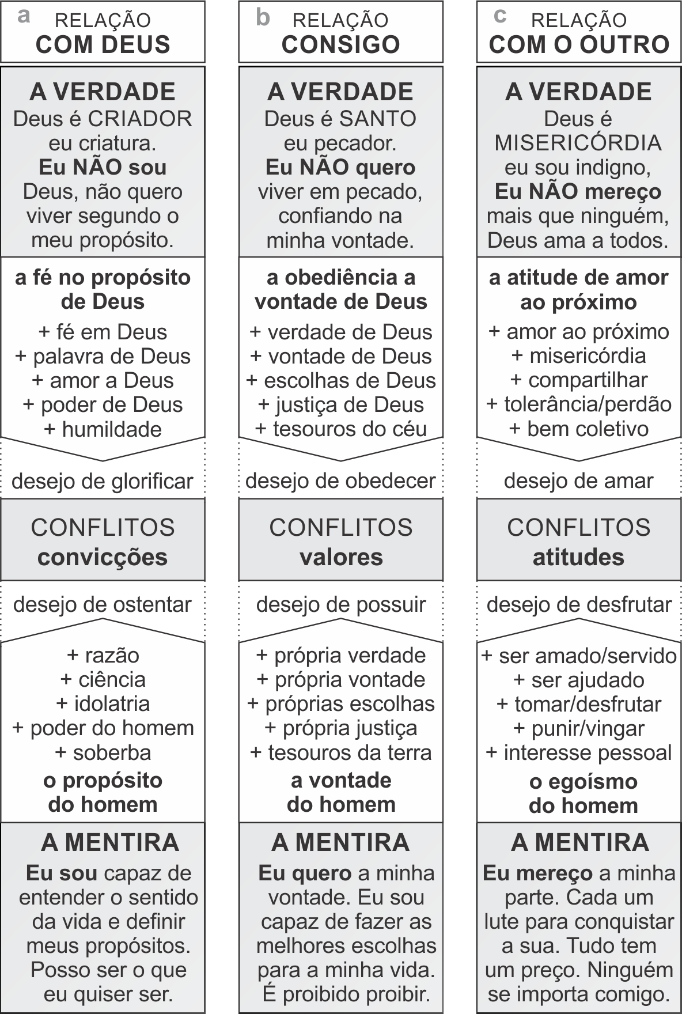 Figura – Uma análise da causa da perseguição16.3.1. Conflitos na relação com Deus(a) o homem que se reconheceu criatura e em cujo coração prevalece o propósito de Deus, tem o desejo de comunhão com Deus, como Jesus. Para isso ele precisa de mais fé em Deus, mas da palavra de Deus, mais amor a Deus. Por outro lado, o homem sem Deus, possui um desejo de ser reconhecido. Para isso ele precisa de uma fé em si mesmo, a sua busca é pelo racional, pela razão; ele confia no conhecimento do homem, na ciência; ele não ama a Deus no sentido de glorificá-lo, e assim, ele substitui Deus por outras coisas (idolatria); ele busca ou tenta personificar o poder, enfim, de forma geral ele tenta tomar o lugar de Deus (soberba da vida). 16.3.2. Conflitos na relação consigo mesmo(b) o homem que se reconheceu pecador e em cujo coração prevalece a vontade de Deus, tem o desejo de obedecer a Deus, como Jesus. Para isso ele precisa da verdade de Deus; ele submete a sua vontade à de Deus, assim como suas escolhas; diante da injustiça, ele busca a justiça de Deus, enfim, o seu olhar é para tudo aquilo que Deus valoriza, os tesouros de Deus. Por outro lado, o homem sem Deus, possui um desejo de possuir tudo que é capaz de imaginar. Para isso ele renuncia às coisas de Deus e se apega a sua verdade, a sua vontade, a sua livre decisão de escolher, a sua própria justiça, enfim, tudo aquilo que o homem valoriza, os tesouros deste mundo. O resultado disso são conflitos diversos no campo dos valores morais.16.3.3. Conflitos na relação com o outro(c) o homem que se reconheceu indigno e em cujo coração prevalece o amor de Deus, tem o desejo de amar toda a criação, como Jesus. Para isso ele precisa de mais amor ao próximo; se colocar no lugar do outro (misericórdia); dividir, compartilhar; ser mais tolerante com o outro, de perdão, enfim, mais do amor. Por outro lado, o homem sem Deus, possui um desejo de desfrutar, de utilizar toda a criação para o seu próprio benefício. Assim ele age com amor a si mesmo (egoísmo); ele ignorar o outro (indiferença); ele vive numa competição doentia com o outro em todas as áreas; ele é intolerante e diante do erro ele prefere a punição.16.3.4. Conflitos que devem ser evitadosO resultado de tudo isso são conflitos no campo das ideias, das convicções, das opiniões, do modo de viver, das escolhas, das conversas, enfim, Paulo chama isso de jugo desigual:14Não se ponham em jugo desigual com descrentes. Pois o que têm em comum a justiça e a maldade? Ou que comunhão pode ter a luz com as trevas? 15Que harmonia entre Cristo e Belial? Que há de comum entre o crente e o descrente? 16Que acordo há entre o templo de Deus e os ídolos? Pois somos santuário do Deus vivo. Como disse Deus: "Habitarei com eles e entre eles andarei; serei o seu Deus, e eles serão o meu povo". (2 Co 6:14-16)Ele sugere a Timóteo que procure ser paciente quanto a estas questões:24Ao servo do Senhor não convém brigar, mas, sim, ser amável para com todos, apto para ensinar, paciente. 25Deve corrigir com mansidão os que se lhe opõem, na esperança de que Deus lhes conceda o arrependimento, levando-os ao conhecimento da verdade, 26para que assim voltem à sobriedade e escapem da armadilha do diabo, que os aprisionou para fazerem a sua vontade. (2 Timóteo 2:24-26)E aconselha Tito a evitar este tipo de discussão:Não se envolva em discussões sobre questões insolúveis e ideias teológicas controvertidas; afaste-se de disputas e contendas a respeito da obediência às leis judaicas, pois esse tipo de assunto não tem nenhum valor; só prejudica. (Tito 3:9, VIVA)Muitas pessoas com quem convivemos toleram a nossa presença, desde que não entremos nesses assuntos de religião. Podemos até falar de Deus, de forma ampla, mas não querem ouvir sobre Jesus. Assim foram os atenienses quando Paulo entrou no assunto de ressurreição:32Quando ouviram sobre a ressurreição dos mortos, alguns deles zombaram, e outros disseram: "A esse respeito nós o ouviremos outra vez". 33Com isso, Paulo retirou-se do meio deles. (Atos 17:32-33)Paulo nos orienta ainda listando tudo aquilo que o pecado pode produzir no coração das pessoas que se deixam dominar por ele:Não se deixem enganar: "as más companhias corrompem os bons costumes". (1 Coríntios 15:33, veja também Gálatas 5:19-21)Davi resume estes conselhos de forma simples:1Como é feliz o homem que não vai atrás da opinião das pessoas desligadas de Deus, que não fica à toa na companhia dos pecadores, nem participa de rodinhas onde fazem pouco caso de Deus. (Salmos 1:1-2, VIVA)Somos chamados a fazer amizades reais e profundas com descrentes, espalhando o amor de Cristo, mas não podemos concordar com o pecado nem participar dele (João 17:15-18).17. Os perseguidos – parte 2"10Bem-aventurados os perseguidos por causa da justiça, pois deles é o Reino dos céus. 11Bem-aventurados serão vocês quando, por minha causa os insultarem, perseguirem e levantarem todo tipo de calúnia contra vocês." (Mateus 5:10-11)Na lição anterior vimos que a perseguição é fruto da luta entre a verdade de Deus e a mentira do inimigo. E por mais que muitos não percebam esta guerra, a perseguição é real na vida do cristão verdadeiro! Tudo começou no Éden e perdura até hoje. 17.1. Uma perseguição à Igreja verdadeiraA história da igreja e os relatos bíblicos nos mostram que muitos cristãos foram hostilizados, caluniados, oprimidos, zombados, rejeitados e odiados. Sempre pela consequência de ser quem eles eram. Milhões de cristãos estão sob perseguição em pelo menos 41 países do mundo de forma mais intensa. Os cristãos são os mais odiados e perseguidos no mundo, particularmente os cristãos verdadeiros. Quando falamos sobre a “fome e sede de justiça”, percebemos como o homem ao conhecer Jesus passa a ter um novo apetite. Agora, não mais dos tesouros terrenos, mas dos tesouros espirituais. Qualquer igreja, no sentido local, que continuar alimentando os seus membros com o antigo apetite, não será perseguida. Uma igreja, por exemplo, que oferece prioritariamente um Deus de riqueza e prosperidade terrena, ainda está com um cardápio totalmente voltado para o velho homem, e consequentemente estará cheia deles. Mas aquela que priorizar na vida de seus fiéis o apetite espiritual, sofrerá perseguição por aqueles que ainda não mudaram sua dieta. 17.2. Uma perseguição ao cristão verdadeiroOs crentes são perseguidos porque são diferentes das outras pessoas. Essa foi a razão pela qual os escribas e fariseus odiavam Jesus. Havia em Jesus alguma coisa que fazia aquela gente sentir-se condenada. Sentiam que a sua própria retidão, em comparação com a de Cristo, parecia tão mesquinha. Nisso residia a aversão deles. O crente pode até nem abrir a boca, mas pelo simples fato de ser quem ele é, de representar Cristo e seu caráter, na verdade os está condenando indiretamente, fazendo com que tomem consciência de seus males: 21Tratarão assim vocês por causa do meu nome, pois não conhecem aquele que me enviou. 22Se eu não tivesse vindo e lhes falado, não seriam culpados de pecado. Agora, contudo, eles não têm desculpa para o seu pecado. 23Aquele que me odeia, também odeia o meu Pai. 24Se eu não tivesse realizado no meio deles obras que ninguém mais fez, eles não seriam culpados de pecado. Mas agora eles as viram e odiaram a mim e a meu Pai.’. (João 15:21-24)As verdades do Evangelho incomodam, ofendem o estilo de vida do ímpio. Por isso, ele odeia o crente e procura encontrar nele alguma falha, a fim de igualar todos pelo mesmo padrão deste mundo. O mundo acha estranho nós não querermos as mesmas coisas que eles:Eles acham estranho que vocês não se lancem com eles na mesma torrente de imoralidade, e por isso os insultam. (1 Pedro 4:4)No Antigo Testamento podemos citar alguns exemplos de perseguição. Abel foi perseguido por seu irmão Caim (1 Jo 3:11-12). Moisés foi perseguido. Davi foi perseguido por Saul. Assim como Elias e Jeremias também sofreram grande perseguição. Veja o exemplo de Daniel, o que ele sofreu apenas por ser um homem reto. Cada um deles experimentou esta realidade. Foram perseguidos, não por serem pessoas difíceis de tratar, nem extremamente zelosas, mas simplesmente por serem justas diante de Deus (1 Jo 3:11-12). O Novo Testamento também é rico de exemplos. A morte de Estevão! Os apóstolos em geral tiveram mortes cruéis oriundas de perseguição. Veja o exemplo de Paulo. Ele que passou de fariseu perseguidor a apóstolo perseguido. Ele sentia remorso pelo que havia feito: “Pois sou o menor dos apóstolos e nem sequer mereço ser chamado apóstolo, porque persegui a igreja de Deus.” (1 Coríntios 15:9); E ele reconheceu que era tudo por ignorância, uma certa atitude inconsciente, simplesmente porque não conhecia Cristo:“12Sou muito grato a Cristo Jesus, nosso Senhor, por me ter escolhido para ser um de seus mensageiros, e por me ter dado as forças para ser fiel a Ele, 13embora eu costumasse zombar do nome de Cristo. Persegui de morte o seu povo, causando-lhe todo o mal que podia. Mas Deus teve misericórdia de mim, porque eu não sabia o que estava fazendo, pois naquele tempo ainda não conhecia a Cristo.” (1 Timóteo 1:13-14, VIVA)Assim também foi com Jesus. Os fariseus e outros o odiavam simplesmente por causa de sua total e absoluta santidade, justiça e veracidade. Eles simplesmente se sentiam confrontados e incomodados por Jesus:Isto cumpriu o que os profetas disseram a respeito do Messias: "Eles Me odiaram sem causa". (João 15:25)O crente precisa tomar cuidado com o silêncio ou o aplauso do mundo: Ele nos alertou para o fato do mundo nos aplaudir: Ai de vocês, quando todos falarem bem de vocês, pois assim os antepassados deles trataram os falsos profetas". (Lucas 6:26). O crente deve ser uma pessoa parecida com Jesus. Porém, nunca louvaram nosso Senhor e de modo algum louvarão a quem se assemelha a Ele. A mentalidade do homem natural, ensina-nos Paulo, é "inimizade contra Deus" (Romanos 8:7). Quando Jesus esteve aqui o homem natural exigiu a sua crucificação. Tudo continua como antes! Nada mudou! Essa é a atitude do mundo contra Jesus, até os nossos dias. Se você é um cristão que não incomoda, há algo errado! Ser crente, em última análise, é incomodar o mundo como Jesus. Alguém como Jesus, sempre incomodará! Se você tão somente tentar viver uma religião, uma aparência, então o mundo haverá de elogiá-lo. Por outro lado, se você procurar tornar-se como Cristo, então o mundo o odiará. 17.3. Uma perseguição geralmente sutilNesse exato momento muitos crentes estão sendo ativa e amargamente perseguidos em muitos países. Porém, é possível que nós, que vivemos em aparente segurança e comodidade, não chegamos ainda a experimentar desta perseguição. Mas precisamos nos ater a sutileza do inimigo. Você pode até não perceber como essa perseguição se manifesta, mas saiba que o mundo odeia a luz. Os verdadeiros cristãos são a luz do mundo. Eles lançam luz sobre a iniquidade. Eles são odiados por causa disso. Satanás dificilmente se apresentará de uma forma que você venha a desprezá-lo. Aquela imagem satânica, de chifres, com rabo e com aquela voz de terror, infelizmente, não contribui para uma visão apropriada de seu perigo. Normalmente é uma face linda, uma forma charmosa e uma voz doce, cheia de boas intenções. Usaria aqui as “palavras” de Eva, na tentação:Vendo a mulher que a árvore era boa para se comer, agradável aos olhos e árvore desejável para dar entendimento, tomou-lhe do fruto e comeu e deu também ao marido, e ele comeu (Gênesis 3:6)O homem sem Jesus normalmente olha para a “fruta” do pecado, que é podre, e a enxerga boa, perfeita, agradável e desejável. E olha para a vontade de Deus que é “boa, perfeita e agradável” (Romanos 12:2) e a enxerga desinteressante. A perseguição é mais sutil do que escandalosa. Muitas vezes a casca é linda, mas o interior está em putrefação. O efeito momentâneo é maravilhoso, mas o mal que provoca é eterno. O mundo normalmente não vai te confrontar, te ameaçar, mas vai te seduzir, te iludir, te provocar nas suas fraquezas e te prometer um final feliz. Todavia, o cristão verdadeiro tem um olhar mais profundo sobre tudo e sobre todos. Sente o cheiro de uma propaganda consumista, sente o odor de uma relação doentia, sente a indecência de uma proposta tentadora. Enfim, sente uma força contrária, que tem como propósito nos afastar de Deus. Jesus nos alertou sobre isso, com o brilhantismo de sempre:“Eu os estou enviando como ovelhas entre lobos. Portanto, sejam prudentes como as serpentes e simples como as pombas.” (Mateus 10:16, VIVA)A serpente para os antigos era sinônimo de astúcia e inteligência. Não devemos subestimar a capacidade de persuasão e a “sede de sangue” do inimigo:Sejam sóbrios e vigiem. O diabo, o inimigo de vocês, anda ao redor como leão, rugindo e procurando a quem possa devorar. (1 Pedro 5:8)Lembre a forma planejada e meticulosa como ele tentou Jesus no deserto: 1Jesus, cheio do Espírito Santo, voltou do Jordão e foi levado pelo Espírito ao deserto, 2onde, durante quarenta dias, foi tentado pelo diabo. Não comeu nada durante esses dias e, ao fim deles, teve fome. (Lucas 4:1-2)Neste texto acima aprendemos no mínimo três lições: 1) Satanás procurou o momento mais oportuno, quando Jesus teve fome ele começa a confrontá-lo no versículo seguinte; 2) A tentação não começa no confrontamento, ao final dos 40 dias. O texto diz que Jesus foi tentado o tempo todo: “onde, durante quarenta dias, foi tentado”; e 3) Jesus estava cheio do Espírito Santo. Comunhão com Deus é a maior arma contra as tentações. Quanto mais próximo do Pai, mais seguros estaremos. Afaste-se daquilo que te afasta de Deus, afaste-se de quem te afasta de Deus, e, ao contrário, se aproxime daquilo e daqueles que te aproximam de Deus.17.4. Uma perseguição ao Cristo verdadeiroMuitas vezes a ausência de perseguição está relacionada a um Cristo desejável ao mundo. Se o conceito que formamos de Cristo é tal que Ele poderia ser admirado e aplaudido pelos incrédulos, então o nosso ponto de vista sobre Jesus deve estar muito distorcido. O efeito exercido por Jesus Cristo sobre os seus contemporâneos foi tal que muitos tentaram apedrejá-lo. Eles o odiavam, mostraram a sua preferência pelo homicida Barrabás, e o mataram na cruz como um ladrão. A influência do verdadeiro Jesus sobre os homens deste mundo sempre será dessa espécie. Alguns indivíduos mundanos podem até demonstrar certa admiração por Jesus, porém, isso se deve ao fato de que nunca o viram de verdade. Jesus não muda e o homem natural também não muda. Por isso, precisamos ter cuidado para que nossas ideias a respeito de Jesus sejam tais que o mundo possa admirá-lo e aplaudi-lo. O Cristo verdadeiro é aquele plenamente homem, plenamente Deus, autossuficiente, único intermediador entre Deus e o homem. Aquele que nasceu pelo Espírito, viveu sem pecado e morreu por nós, ressuscitou por nós e voltará por nós. Nada a mais, nem menos. Não estou esgotando suas características, mas apenas dizendo que precisa ser o Jesus da Bíblia. Um Jesus que não se adapta para ser desejável, mas que é “pedra de tropeço” para aqueles que estão cegos e não enxergam com fé: [...] “Esta é a pedra em que as pessoas vão tropeçar, a rocha que vai fazê-las cair.” Essas pessoas tropeçaram porque não creram na mensagem, de acordo com a vontade de Deus para elas (1 Pedro 2:8, NTLH)Por isso, não mude o Cristo para que Ele seja aceito, não se envergonhe da Palavra de Deus. Quando você joga a pedra no chão, para uns é motivo de tropeço, mas para outros, de salvação:Pois não me envergonho do evangelho, porque é o poder de Deus para a salvação de todo aquele que crê [...] (Romanos 1:16)17.5. Uma perseguição pela causa verdadeira A promessa se refere apenas aos perseguidos “por causa da justiça". Não se refere aqueles que estão sofrendo perseguição por causa de sua própria insensatez, por causa de suas más escolhas ou atitudes. Podemos atrair contra nós mesmos sofrimentos infindáveis, podemos criar dificuldades inteiramente desnecessárias, causadas inclusive por um mal testemunho. Também não se trata de ser fanático ou excessivamente zeloso. Isso pode até incomodar as pessoas e pode até nos levar a ser perseguidos ou ridicularizados, mas além de não ser correto, não é disso que Jesus está falando. Não é uma perseguição que surge por se fazer algo errado. Essas perseguições são apenas consequência do pecado:Não sofra, porém, nenhum de vós como assassino, ou ladrão, ou malfeitor, ou como quem se intromete em negócios de outrem; (1 Pedro 4:15). Esta promessa, nem ao menos, quer dizer "Bem-aventurados os perseguidos por defenderem alguma causa". Precisamos ter o cuidado de saber fazer a distinção exata. Nem toda luta é por "causa da justiça" de Deus. Se você ou eu começarmos a misturar assuntos políticos com os assuntos religiosos, então não deveríamos nos surpreender se começássemos a ser perseguidos. Porém essa perseguição não é necessariamente por causa da justiça. Não é uma insinuação de que as pessoas não possam ter seus ideais políticos, mas simplesmente lembrando que a promessa ligada a esta bem-aventurança não se aplica a estes casos. Escolha bem as causas que deseja defender, busque embasamento bíblico para elas.Por exemplo, a fé cristã não consiste em anticomunismo, ou em um combate as correntes políticas de esquerda ou de direita. Ou em um combate ao liberalismo de comportamento ou um apoio ao conservadorismo. Como igreja de Cristo, não podemos nos desviar da nossa verdadeira mensagem. Devemos estar interessados pela salvação da alma de todos, sem distinção. Não devemos fechas as portas e impor barreiras impedindo que as pessoas conheçam a Cristo, sejam quais forem suas posições ideológicas. O crente procura ter um conceito equilibrado sobre todas as causas. Ele sabe que nenhuma delas representa o Evangelho em sua totalidade. Ser de esquerda ou de direita, por exemplo, não define o cristão. O cristão é contra qualquer forma de injustiça e elas podem ocorrer em qualquer ideologia.Outra questão a salientar são as causas excludentes. Aquelas que privilegiam um tipo de pessoa em detrimento de outra, um tipo de dor em detrimento de outra. Uma tentativa de se apossar do direito de justiça que é para todos, sem exceção, sejam menos ou mais favorecidos. O cristão deve se opor a qualquer injustiça, mas não pode transformar a justiça de uns em injustiça de outros, por mais aparentemente justo que isso possa parecer. Justiça não se exerce com vingança e nem com violência. A justiça de Deus traz paz a todos os envolvidos. Por isso, as causas voltadas para as minorias devem ser cuidadosamente analisadas para não haver uma generalização que ao invés de trazer paz, produz, em última análise, mais intolerância e divisão. E nunca se esqueça que todas as injustiças, são em suma, falta da justiça de Deus no coração do homem. Falta de Jesus! Essa deve ser a nossa principal causa a ser defendida! Um mundo com mais cristãos verdadeiros certamente será um mundo melhor.E por fim, não quer dizer "bem-aventurados os perseguidos por serem pessoas boas, ou nobres ou desprendidas". Na verdade, o mundo geralmente admira, louva e ama aqueles que são bondosos, nobres e piedosos, mas persegue os justos. Algumas pessoas fazem imensos sacrifícios, desistindo de suas carreiras, de seu futuro, de sua fortuna, e, até mesmo, sacrificando suas próprias vidas. E o mundo as admira como heróis. Mas devemos estar atentos. Quanto mais o mundo nos admira, provavelmente, mais distantes de Deus estaremos. Precisamos ver se está em pauta a verdadeira justiça, até mesmo no meio cristão. Ser justo, praticar a justiça, na realidade significa assemelhar-se ao Senhor Jesus Cristo. Portanto, "bem-aventurados são os perseguidos por se parecerem com Jesus". Na verdade, os imitadores de Cristo, sempre serão odiados e perseguidos pelo mundo, assim fizeram com Ele. Quando você opta por agradar a Deus, não tem mais a aprovação dos homens. Paulo sentiu isso na pele:22“E agora vou para Jerusalém, para lá mandado pelo Espírito Santo, não sabendo o que me espera ali,” 23“a não ser que o Espírito Santo me tem dito, de cidade em cidade, que eu tenho pela frente prisão e sofrimento”. 24“Mas a vida não vale nada, a menos que eu viva para fazer a obra que o Senhor Jesus me destinou - a obra de contar aos outros a Boa Nova da graça e do amor de Deus”. (Atos 20:22-24). 17.6. Uma perseguição que nos aprova"Alegrem-se e regozijem-se, porque grande é a recompensa de vocês nos céus, pois da mesma forma perseguiram os profetas que viveram antes de vocês" (Mateus 5:12).O versículo doze amplia essa bem-aventurança. Mas uma vez Jesus lança luz sobre o caráter do crente. Em geral podemos reconhecer um crente de duas formas: por suas convicções e por suas atitudes. Estes dois versículos falam desta segunda forma, em especial como ele reage diante do insulto, da perseguição e da injúria, simplesmente pelo fato de se parecer com Cristo. Para que haja a atitude correta, diante das tribulações devemos ter três convicções bem alicerçadas:17.6.1. A consciência de quem eu souO crente é diferente do incrédulo! É neste princípio que Jesus está insistindo conosco. O evangelho de Jesus Cristo estabelece uma divisão bem clara a este respeito. Se você é leal a Cristo, deseja ser semelhante a Ele, e sua preocupação é fazer tudo para glória dele, olhando para os tesouros dos céus, não importa a forma exata como você será perseguido, mas, não se surpreenda, de uma forma ou de outra isso acabará acontecendo:12Queridos amigos, não se assustem nem se admirem quando vocês passarem pelas provas ardentes que estão para vir, pois isto não é coisa estranha e nem fora do comum que lhes vai acontecer. 13Pelo contrário, alegrem-se verdadeiramente, pois estas provações transformarão vocês em companheiros de Cristo no seu sofrimento, e depois terão a maravilhosa alegria de participarem da sua glória naquele dia vindouro quando ela será manifestada. 14Alegrem-se se vocês forem amaldiçoados e insultados por serem cristãos, pois quando isso acontecer o Espírito de Deus virá sobre vocês com grande glória. 15Não quero ouvir falar de vocês sofrerem por cometer assassinato, ou roubar, ou fazer desordem, ou por serem abelhudos e se intrometerem nos negócios dos outros. 16Mas não é vergonha nenhuma sofrer por ser cristão. Deem graças a Deus pelo privilégio de estarem na família de Cristo e serem chamados pelo seu nome maravilhoso! [...] 19Portanto, se vocês estiverem sofrendo segundo a vontade divina, continuem a fazer o que é direito e entreguem-se aos cuidados do Deus que criou vocês, pois Ele nunca faltará. (1 Pedro 4:12-16,19 -VIVA). E quando isso acontecer, o crente não deve revidar, ficar ressentido ou desanimar, mas deve permanecer "alegre e contente", lembrando-se de Cristo e suas recompensas (Hebreus 11:26; Hebreus 12:2-3). Como precisamos do Espírito Santo para produzir isso em nós! O crente não deve se alegrar diante do mero fato de estar sendo perseguido. Se nos alegrarmos na perseguição propriamente dita, e se pensarmos: "Me alegro porque sou melhor que estas pessoas e por esta razão elas estão me perseguindo", agiremos como os fariseus (Lucas 18:9-12). A perseguição é algo que sempre o crente deveria lamentar. Para ele é motivo de grande tristeza o fato de pessoas, por causa do pecado, controladas por Satanás, se comportarem de maneira tão desumana e diabólica. Bem-aventurados os que choram conscientes da desgraça que o pecado provocou no mundo! A alegria do crente em relação a perseguição, por causa de Cristo, é que ela prova de quem ele é, a saber, de Cristo Jesus. Isso é algo que deve nos causar alegria. O inimigo, ao nos perseguir, acaba de certa forma, nos trazendo a convicção que somos de Cristo. Se alegre nesse privilégio: Porque foi dado a vocês o privilégio não só de confiar nele, mas também de sofrer por Ele. (Filipenses 1:29) Porque todos que desejam ser semelhantes a Cristo serão perseguidos:Sim, o sofrimento virá da parte daqueles que odeiam a Cristo Jesus, sobre todos os que decidiram levar uma vida piedosa para agradar-Lhe. (2 Timóteo 3:12) 17.6.2. A consciência do meu destinoO crente sabe o lugar para onde está indo e o que lhe espera quando ali chegar. Ele se alegra "porque é grande o vosso galardão nos céus". Esse é um princípio que se pode achar por toda a Bíblia. É como se Jesus dissesse: "Se você for perseguido por minha causa, isso servirá de garantia que está destinado aos céus". O mundo está te rejeitando! Todavia, há ainda uma pergunta que precisamos nos fazer: a esperança dos céus e suas recompensas é algo que nos alegra? Muitos não gostam dessa ideia de ficar à espera de uma recompensa ou de um terrível castigo. Creem que o Evangelho já apresenta na própria vida cristã muitas recompensas. Afinal, se Deus nos amou e nos deu paz quando ainda éramos seus inimigos, quando mais agora que somos seus filhos (Romanos 5:9-10). Contudo, essa ideia de se contentar em usufruir das suaves e puras alegrias da vida cristã nesta terra é inteiramente antibíblica. Cristo suportou a cruz pela alegria que lhe fora proposta (Hebreus 12:2). Por toda a Bíblia somos encorajados a esta alegre esperança na coroa da glória, na volta de Cristo, nas coisas que são do alto:Feliz é o homem que persevera na provação, porque depois de aprovado receberá a coroa da vida que Deus prometeu aos que o amam. (Tiago 1:12, veja também Apocalipse 2:10)O Evangelho envolve toda esta ideia de galardões (Hebreus 11:6). Não que mereçamos, mas aprove a Deus, como Pai, em seu amor nos agraciar com esta linda e misteriosa promessa. A verdadeira história de um crente se conhece pelo seu fim. Você poderá encontrar esse argumento em muitos trechos das Escrituras. O apóstolo Paulo, colocou esta questão nos seguintes termos: 17"Estes nossos sofrimentos e aflições, afinal de contas, são bem pequenos e não durarão muito tempo. Entretanto, este curto tempo de angústia resultará na mais rica bênção de Deus sobre nós para todo o sempre! 18Portanto, não olhamos para aquilo que podemos ver atualmente, as dificuldades que nos rodeiam, mas olhamos para frente, para as alegrias do céu que nós ainda não vimos. As aflições logo desaparecerão, mas as alegrias futuras durarão eternamente." (2 Coríntios 4:17-18). 17.6.3. A consciência da glória eternaHaveremos de ver o Senhor como Ele é, adorando-o em sua gloriosa presença. Os nossos corpos mortais serão transformados e glorificados, e desconhecerão qualquer mazela ou enfermidade. Desaparecerão a tristeza e os gemidos; todas as lágrimas serão enxutas. Tudo transcorrerá em glória perpétua. Não haverá mais guerra e nem rumores de guerra; não haverá mais separação, nem infortúnio, e nem coisa alguma capaz de arrastar pela lama o ser humano, tornando-o um infeliz, nem mesmo por um segundo! Isso é o que está esperando por nós, uma realidade celestial "incomparavelmente melhor" (Filipenses 1:23)!17.7. O perseguido e o incréduloO incrédulo é uma pessoa que não tem em sua essência natural o desejo de sofrer por algo ou por alguém. Na verdade, ele odeia quem age de uma forma que revele a sua horrível condição interior. Para ele o crente, que definimos aqui com "perseguidos por causa da justiça" é uma pessoa fanática, radical, com um estilo de vida desnecessário que não leva a lugar nenhum. Alguém insuportável se fingindo de santo. Por outro lado, o crente precisa enxergar o incrédulo com misericórdia, não se ressentindo e suportando sem revidar. Ele tem compaixão pelas almas que perecem na ignorância "porque não sabem o que fazem".17.8. Pois deles é o reino dos céusNão há necessidade de ser ofensivo com o próximo, condenando-o com palavras ou atitudes e exibindo sua fé cristã. Não há necessidade de fazer qualquer coisa para que as pessoas possam persegui-lo. Basta-nos ser como Cristo para que as perseguições se tornem inevitáveis. Porém é aí que reside a glória de toda a nossa situação. Se porventura formos convocados a padecer, tenhamos a mais plena certeza de que estamos sofrendo por Jesus, e assim possamos receber pleno consolo e fortalecimento advindos desta bem-aventurança (Lucas 6:22). Mas não foque nas pessoas, no pecador, mas no pecado! Lembre-se: “Queridos, vocês são de Deus e já ganharam a luta contra aqueles que se opõem a Cristo, porque há Alguém no coração de vocês que é mais forte do que qualquer mestre perverso deste mundo mau.” (1 João 4:4).Felizes são aqueles que são perseguidos, insultados, caluniados, envergonhados, odiados e injustiçados por causa do seu amor à Cristo e à Sua Obra. Aqueles que não desejam a glória dos tribunais terrenos, mas mesmo diante da tribulação e da própria morte permanecem firmes em Cristo e aguardam a Justiça de Deus, que no final prevalecerá. Permanecem pacientes, tolerantes, retribuindo mal com o bem, oferecendo a outra face. Abençoados são aqueles que se mantêm fortemente comprometidos, mesmo diante das tribulações, porque depositam a sua recompensa nos Céus, fora do alcance do acaso, da fraude, da violência e da injustiça.17.9. A oração do perseguidoPai, tenho experimentado a dor e o sofrimento de ser perseguido por aqueles a quem não fiz mal algum. Eles me odeiam simplesmente porque não renuncio à Tua Verdade. Quanto mais tento ser semelhante a Jesus, mais os incomodo e mais ainda eles me perseguem. Mas apesar disto, me sinto tão feliz, pois sei que assim também fizeram com os profetas e com nosso Senhor Jesus. E quanto mais sou perseguido, aumento minha fé, e mais próximo do Teu Reino me sinto. Mas Pai, me dê forças para resistir sem murmurar, sem reclamar, sem jamais desistir. Perseverar em Ti é o que mais desejo! Me mantenha autêntico e inabalável na fé. Não me deixe ser seduzido pela ilusão de querer agradar ao homem, mas que eu possa viver fixo no desejo de agradar apenas a Ti, meu Deus.18. Sal da terra e luz do mundo – parte 1"13Vocês são o sal da terra. Mas se o sal perder o seu sabor, como restaurá-lo? Não servirá para nada, exceto para ser jogado fora e pisado pelos homens. 14Vocês são a luz do mundo. Não se pode esconder uma cidade construída sobre um monte. 15E, também, ninguém acende uma candeia e a coloca debaixo de uma vasilha. Pelo contrário, coloca-a no lugar apropriado, e assim ilumina a todos os que estão na casa. 16Assim brilhe a luz de vocês diante dos homens, para que vejam as suas boas obras e glorifiquem ao Pai de vocês, que está nos céus" (Mateus 5:13-16).Nas bem-aventuranças Jesus definiu o caráter do cristão autêntico e nos alertou que, por agirmos assim, buscando ser semelhante a Ele, o mundo nos odiaria. Mas que não estranhássemos, sobretudo nos alegrássemos, porque assim também fizeram com Ele e com os profetas antes de nós. Assim, apesar da maneira hostil como o mundo nos trataria, não deveríamos revidar. Isso não faria sentido para alguém humilde, obediente, manso, misericordioso, puro e pacificador. Mas que nos mantivéssemos firmes em nosso propósito, sendo o "sal da terra" e a "luz do mundo", buscando influenciá-los a ponto que percebam o amor de Jesus em nós e pudessem desejar conhecê-Lo. Muitos livros que li sobre as bem-aventuranças não chegaram a estes versículos. Porém, sempre que chego aqui, me parece que tudo que foi dito não faria sentido sem este fechamento de raciocínio. Nosso Senhor está afirmando que ao nos comportarmos assim, e sermos bem-aventurados, inevitavelmente muitos a princípio nos odiariam, contudo, a mensagem cristã não voltaria vazia e muitos seriam salvos. Por isso, percebo que “ser sal e luz” é, em parte, acreditar no poder do Evangelho para salvar as pessoas. Não é uma felicidade para dentro, é uma felicidade para fora! Tudo que Jesus fez comigo e com você nessa caminhada Ele pode fazer, através de nós, com outras pessoas. Basta que sejamos “sal e luz”. É acreditar que através de mim e de você, outras vidas serão alcançadas. Um ciclo de felicidade que não precisa parar. Talvez, mais do que isso! Se não agirmos assim, não seremos verdadeiramente felizes. A verdadeira felicidade está em fazer o outro feliz, no sentido mais amplo de amor: a salvação da alma. Esse é o plano de Deus: salvar almas através de Jesus. Não é mais uma felicidade individual, mas uma felicidade coletiva. Mas do que isso, uma felicidade de toda a criação, que o salmista vislumbra numa linda canção:4Aclamem o Senhor todos os habitantes da terra! Louvem-no com cânticos de alegria e ao som de música! 5Ofereçam música ao Senhor com a harpa, e ao som de canções, 6com cornetas e ao som da trombeta; exultem diante do Senhor, o Rei! 7Ressoe o mar e tudo o que nele existe, o mundo e os seus habitantes! 8Batam palmas os rios, e juntos, cantem de alegria os montes; 9cantem diante do Senhor, porque ele vem, vem julgar a terra; julgará o mundo com justiça e os povos, com retidão. (Sl 98:4-9)18.1. Um caráter que revela CristoOs textos paralelos a este nos evangelhos de Lucas e Marcos, após se referir ao mesmo contexto de luz, mas como “candeia”, falam que "não há nada oculto, senão para ser revelado, e nada escondido senão para ser trazido à luz":Porque não há nada oculto que não venha a ser revelado, e nada escondido que não venha a ser conhecido e trazido à luz. (Lucas 8:17, veja também Marcos 4:22). Imagino que este é o sentido principal das metáforas do "sal da terra" e da "luz do mundo": um cristão que precisa viver de uma forma que revele Cristo. Tudo que Jesus ensinou nas bem-aventuranças foi com o objetivo de desenvolver em nós um caráter que o releve ao mundo. É como se Jesus dissesse: "Aos serem bem-aventurados, ao possuírem este caráter baseado no amor, o mundo perceberá que há algo de diferente em vocês":Com isso todos saberão que vocês são meus discípulos, se vocês se amarem uns aos outros". (João 13:35). 18.2. Um caráter que não revela CristoSem este caráter o “crente” presta um grande desfavor ao Reino. Quando o mundo olha para nós, e vê um evangelho que não transforma, que não muda as atitudes, que não gera compaixão, ele não deseja o "nosso" Cristo. Acabamos afastando as pessoas da oportunidade de conhecer o amor, o poder e a soberania de Deus, passando uma impressão errada do verdadeiro cristianismo. Viver uma vida que não gera nas pessoas esta percepção de que há algo de diferente em nós, por sermos cristãos, não faz sentido. É como o sal insípido e a luz escondida embaixo do cesto. Para nada serve! Você tem revelado Cristo através da sua vida? As pessoas desejam o "seu" Cristo?18.3. Um caráter bem-aventuradoDiante da perseguição, o bem-aventurado não vai revidar. Todavia, também não agiria com indiferença, mas pagaria o mal com o bem, o ódio com o amor, a mentira com a Verdade. Esse é o caráter moldado pelo Espírito Santo que nos transforma e nos ajuda a vencer o velho homem. Com esse novo caráter nos colocamos humildemente em total dependência e submissão a Deus; nos conscientizando de nossa miserável natureza pecaminosa; nos dispomos a ser servos; despertamos nosso apetite pelos tesouros dos céus; amamos incondicionalmente e perdoamos facilmente; buscamos ser verdadeiros, mesmo que isso nos exponha; e agimos com compaixão, até com aqueles que nos desejam o mal, buscando estar em paz até mesmo com aqueles que se consideram nossos inimigos. Jesus sabia que isso não iria passar despercebido! Como o sal que dá sabor ao alimento e a luz que ilumina a escuridão, esse caráter do cristão será percebido, inclusive a ponto de incomodar, porque revela o pecado de muitos. Todavia, se perseverarmos sendo bem-aventurado, o mundo poderá ver, em tudo isso, a mensagem do verdadeiro Evangelho. E desta forma terá a oportunidade de enxergar o caminho da Verdade e sentir o sabor da felicidade de uma nova vida em Cristo.18.4. Um caráter que flui de DeusNosso Deus é Amor1. Um Deus Pai amoroso que ama o Filho2. Um Filho que ama o Pai3. Um Pai que nos ama e envia o seu amor através do Filho4 e do Espírito5. Um Filho que nos ama6. Um amor que nos leva a amar a Deus7. O maior mandamento é o amor8. Um amor que nos motiva a amar uns aos outros9. O amor é a identidade do cristão10, inclusive com o inimigo11. Um ciclo infinito de amor que começa em Deus e se volta para Ele: (1) “Quem não ama não conhece a Deus, porque Deus é amor.” (1 João 4:8); (2) “O Pai ama o Filho e entregou tudo em suas mãos.” (João 3:35; João 17:24; Mateus 3:17); (3) “Todavia para que o mundo saiba que amo o Pai e que faço o que meu Pai me ordenou [...]" (João 14:31); (4) “Porque Deus amou o mundo de tal maneira que deu o Seu Filho Unigênito, para que todo aquele que Nele crê não pereça, mas tenha a vida eterna.” (João 3:16; João17:26; 1 João 4:10, Romanos 5:8); (5) “E a esperança não nos decepciona, porque Deus derramou Seu amor em nossos corações, por meio do Espírito Santo que Ele nos concedeu.” (Romanos 5:5); (6) “[...] A vida que agora vivo no corpo, vivo-a pela fé no filho de Deus, que me amou e se entregou por mim.” (Gálatas 2:20; Apocalipse 1:5); (7) “Eu te amo, ó Senhor, minha força.” (Salmos 18:1); (8) “Ame o Senhor, o seu Deus de todo o seu coração, de toda a sua alma e de todo o seu entendimento [...] Ame o seu próximo como a si mesmo” (Mateus 22:37-39); (9) “Amados, visto que Deus assim nos amou, nós também devemos amar-nos uns aos outros.” (1 João 4:11); (10) “Com isso todos saberão que vocês são meus discípulos, se vocês se amarem uns aos outros". (João 13:35); e (11) “Mas eu digo a vocês que estão me ouvindo: Amem os seus inimigos, façam o bem aos que os odeiam” (Lucas 6:27). Como é lindo esse Deus de amor! Tudo que Ele nos pede Ele nos deu primeiro! Tudo flui dele! Em toda a bem-aventurança você certamente já percebeu que a essência de Deus é se doar primeiro. Um ciclo de bem-aventurança, de felicidade que contagia a todos nós.18.4.1. O sal revela o sabor do viver em CristoEm nossa caminhada com Jesus nas bem-aventuranças percebemos que o cristão recebeu um novo apetite. Ele agora tem "fome e sede de justiça". Sua vida foi preservada da podridão do pecado. Os desejos da carne que traziam morte foram substituídos, no Espírito, pelos desejos dos manjares dos céus. Sua vida recebeu uma nova alegria, um novo tempero, um novo sabor. Ser "sal da terra" é mostrar ao mundo o sabor de uma nova vida em Cristo! A nova vida que eu recebi de Deus, que agora desejo que as pessoas experimentem.18.4.2. A luz revela a verdade de Cristo As bem-aventuranças nos revelam uma grande luta contra o pecado (1 João 2:16). O pecado da soberba que vencemos sendo "humildes de espírito". O pecado dos olhos, que vencemos ao "chorar" arrependidos reconhecendo como nosso coração é enganoso. Como nossa mente é iludida por desejos que nunca nos farão verdadeiramente felizes. E, por fim, o pecado da carne, que vencemos entendendo a necessidade de lutar contra nosso egoísmo, buscando satisfazer nossos desejos colocando primeiro Deus e o outro acima de nós. Entendendo que o sentido da vida está no amor a Deus e ao próximo. Tudo isso, expressa uma nova forma de ver o mundo. Uma verdade revelada, uma mente iluminada por Deus. Ser "luz do mundo" é, através do Evangelho, iluminar o caminho para que as pessoas deixem de ser iludidas pelas mentiras do inimigo e encontrem a Verdade, que é Jesus. Fui liberto e desejo libertar! 18.4.3. Jesus, o exemplo e a fonte do caráterJesus é o maior exemplo do caráter que Ele nos pede nas bem-aventuranças. O humilde que não "usurpou ser igual a Deus, mas se esvaziou assumindo a forma de servo". O manso que se colocou disponível para todos os "cansados e oprimidos". Aquele que, sem culpa alguma, se entregou por nós na cruz, se tornando a nossa Justiça diante de Deus. Aquele que sentiu "grande compaixão" pelos pobres, pelos feridos, pelos excluídos. Aquele que tem misericórdia não apenas do corpo, mas traz cura e alívio para a alma do aflito. O coração mais limpo, puro e verdadeiro. O Príncipe da Paz, que derrubou a barreira de inimizade e reestabeleceu a nossa paz com Deus. Ele é o exemplo e a fonte! Esse caráter, esse ser sal e luz, vem do Filho de Deus através do Espírito Santo. Ninguém pode ter este caráter, sem primeiro receber Cristo em sua vida. Ninguém pode dar, sem primeiro receber!18.5. Um caráter que se auto revelaO Espírito revelou o Deus criador ao "humilde de espírito". O Espírito revelou o Deus santo aos que "choram" e as mentiras e ilusões do pecado. O Espírito revelou o Deus misericordioso ao manso e o fez olhar o seu semelhante com misericórdia. O Espírito revela Cristo, a justiça de Deus, ao que tem fome e sede de justiça. Este homem recebeu perdão e perdoa facilmente, recebeu cura e deseja curar. Foi abençoado e deseja abençoar! Ele recebe de Deus e deseja compartilhar com seu igual e, Deus lhe dá mais ainda. Mas o que não tem paz, vive em guerra; o que não se sente perdoado, não perdoa; o que não se sente amado, não ama. O ferido, fere! O curado, cura. Um ciclo onde cresce aquilo que você mais alimenta: "A quem tem será dado, e este terá em grande quantidade. De quem não tem, até o que tem lhe será tirado." (Mateus 13:12; Lucas 8:18). “Portanto, considerem atentamente como vocês estão ouvindo. A quem tiver, mais lhe será dado; de quem não tiver, até o que pensa que tem lhe será tirado". (Lucas 8:18)18.6. Um caráter que reflete em tudoO indivíduo verdadeiramente santificado irradia certa influência pessoal. Sua influência penetra no grupo social de sua convivência. Muitas vezes, simplesmente ao entrar em um recinto ele, de certa forma, altera a linguagem e comportamento das pessoas. Jesus acreditava que ao mudar as nossas vidas, mudaria também os nossos relacionamentos com todas as pessoas ao nosso redor. Uma pequena quantidade de sal pode afetar toda a massa. Você pode evitar um divórcio, uma briga em família, ajudar alguns a se libertar da dependência das drogas, do álcool. De certo ponto de vista, quanto mais cristãos autênticos melhor o mundo seria. Que o Senhor desperte em nós o dom que nos deu, tornando-nos cristãos semelhantes a Cristo. Influenciando a todos quantos entram em contato conosco. 18.7. Um caráter que o mundo não possuiJesus olha para aqueles homens simples, destituídos de importância segundo o mundo pensava e diz: "Vós sois a luz do mundo". Essa tem sido a insistência de Jesus até aqui. Neste último versículo é possível perceber de forma muito clara o contraste entre o ponto de vista cristão da vida e todos os demais pontos de vista. Apesar da misericórdia de Deus liberada a todos os homens, e que se evidencia no crescimento do conhecimento nos diversos aspectos da vida, a Bíblia continua proclamando que o mundo precisa de luz. Nada há de errado com as descobertas, mas a tragédia consiste no homem não saber o que fazer com elas. A energia atômica vira a bomba atômica, as descobertas na medicina são patenteadas e a miséria de muitos se torna o lucro de poucos. Aí reside a dificuldade! Nosso conhecimento é puramente mecânico e científico. Porém, quando nos voltamos para os grandes e fundamentais problemas do ser e da existência, se torna evidente um homem perdido em trevas. Homens de “sucesso” mas que em suas vidas pessoais são um fracasso. Um homem que vive uma tragédia em seus relacionamentos:1É IMPORTANTE para você saber isto também, Timóteo, que nos últimos dias vai ser muito difícil ser cristão. 2Porque as pessoas só amarão a si mesmas e ao dinheiro; serão orgulhosas e fanfarronas, zombarão de Deus, desobedecendo aos pais, sendo ingratas com eles e completamente más. 3Serão duras de coração e nunca se submeterão aos outros; serão sempre mentirosas e desordeiras, e não se incomodarão com a imoralidade. Serão rudes e cruéis, e escarnecerão daqueles que procuram ser bons. 4Atraiçoarão seus amigos; serão irascíveis, inchadas de orgulho, e preferirão divertir-se a adorar a Deus. 5Irão à igreja, sim, porém não acreditarão realmente em nada do que ouvem. Não se deixe enganar por gente assim [...] 13De fato, os homens malignos e os falsos mestres tornar-se-ão cada vez piores, enganando a muitos, e sendo eles próprios enganados por Satanás. (2 Timóteo 3:1-5,13, VIVA)E sempre que os grandes pensadores do mundo olham para a humanidade, perplexos de sua própria situação, pensam que para resolver os seus problemas precisam de mais conhecimento. Mas até o conhecimento que têm não aplicam. Eles nunca ultrapassam as meras análises. São habilidosos no que tange a exibir os problemas e mostrar os diversos fatores envolvidos. Mas quando se pergunta qual suas causas e o que eles propõem que se faça, simplesmente não nos dão qualquer resposta. Neste mundo não há luz alguma, senão, aquela provida da fé cristã, de Cristo. Jesus expos seu Evangelho muito depois de Platão, de Sócrates, de Aristóteles e outros grandes pensadores da antiguidade terem suas chances. 19. Sal da terra e luz do mundo – parte 2Depois, em um dos Seus ensinos, Jesus disse ao povo: "Eu sou a Luz do mundo. Portanto, se vocês me seguirem, não vão tropeçar na escuridão, porque sobre o caminho de vocês se derramará a luz viva". (Jo 8:12). Jesus afirmou: "Vós sois a luz do mundo". Mas também disse: "Eu sou a luz do mundo". Essas duas declarações precisam andar juntas. O crente só funciona como "luz do mundo" porque sua fonte é Jesus, "a luz do mundo". Recebemos a luz e fomos feitos luz. Fomos transformados naquilo que Ele mesmo é.19.1. Um caráter que recebemos e somos É essencial não nos esquecermos de ambos os aspectos da questão. Quando cremos no Evangelho recebemos luz, o conhecimento e a instrução, a Verdade nos é revelada. E agora refletimos esta luz, somos “filhos da luz” (Efésios 5:8). A luz que é o próprio Cristo, que em última análise é Deus, é igualmente a luz que brilha no crente. "Deus é a luz, e não há nele treva nenhuma" (1 João 1:5). Deus que é o "Pai das luzes" (Tiago 1:17), é a luz que está em nós, e nós estamos nele. E por isso Jesus diz: "Vós sois a luz do mundo". 19.2. Um caráter de espírito e verdadeO sal está mais relacionado ao exemplo, ao sabor, da vida cristã. E a luz, ao anúncio da verdade. Ao olhar para você as pessoas podem dizer: "Naquela pessoa há algo de diferente!". E ao considerar sua conduta e comportamento eles possam questioná-lo: "Por que você é assim?". "O que preciso fazer para ser assim?". E então temos a oportunidade de revelar a luz. Muitas vezes invertemos esta lógica. Muitas vezes tentamos falar de algo que não estamos vivendo. Nossas vidas precisam falar antes de nossos lábios. Por muitas vezes a tragédia é que nossas vidas desmentem nossas palavras. O nosso jeito de ser não combina com o que estamos dizendo e a mensagem é ignorada. As pessoas irão ler muito mais a nossa vida, do que a própria Bíblia, antes que tenham maturidade para entender que o alvo é Cristo. Assim o cristão precisa ser uma carta aberta, onde as suas próprias atitudes anunciam quem ele é:2A única carta que eu necessito, são vocês, vocês mesmos! Só em ver a boa mudança em seus corações, todos podem ver que nós fizemos uma obra de valor entre vocês. 3Eles podem ver que vocês são uma carta de Cristo, escrita por nós. Carta escrita não com pena e tinta, mas pelo Espírito do Deus vivo; não esculpida na pedra, mas em corações humanos. (2 Coríntios 3:2-3). 19.3. Um caráter que desmascara as trevasA luz dissipa as trevas! "Mas, tudo o que é exposto pela luz torna-se visível, pois a luz torna visíveis todas as coisas" (Efésios 5:13, NVI)Enquanto a luz não se manifesta, de certo modo, não temos consciência das trevas. Mateus, se referindo à vinda de Jesus relatou: "o povo que vivia nas trevas viu uma grande luz; sobre os que viviam na terra da sombra da morte raiou uma luz" (Mateus 4:16). Ou seja, a melhor forma de relevar algo é prover-lhe um contraste. A luz desmascara as coisas ocultas das trevas. O mundo inteiro está dividido entre os "filhos da luz" e os "filhos das trevas". As piores coisas sempre ocorrem encobertas pelas trevas (1Ts 5:5-7). Ora, o crente é a "luz do mundo" exatamente neste sentido. Ao honrar seus pais, por exemplo, pode evidenciar este comportamento e deixar envergonhados aqueles que não agem assim. As suas atitudes, até mesmo sem falar, levam muitas pessoas a refletir. Ele está mostrando que existe um outro modo de vida possível de ser vivido. Desse modo ele põe em destaque o erro e o fracasso da maneira de viver dos incrédulos. Essa é a razão por que os fariseus tanto odiaram como perseguiram Jesus. A pureza de Jesus revelava suas obras más, e ia além, explicava suas causas mostrando que eles estavam alienados de Deus e distantes Dele. Suas vidas não faziam sentido. Foram criados por Deus e para Deus. A origem de toda a dificuldade, em última análise, nos leva até o pecado. Todos estes males estão relacionados a desobediência à vontade de Deus, a estarem em trevas, e nada mais. A única coisa que o homem sem Jesus precisa é de luz, de verdade, de Jesus.19.5. Um caráter com finalidade específicaNão há outro motivo quando se acende uma lâmpada que não seja para iluminar. Uma luz que "não se pode esconder". Esconder a luz seria algo sem razão, contrário ao seu propósito. O sal que não salga e a luz que não ilumina, para nada mais servirão. Ou seja, não tem outra função, passa a ser inútil. Seguindo a lógica deste argumento, nada há de mais inútil que um crente nominal. Alguém que só tem o nome de cristão, mas não exibe as características de um verdadeiro cristão. Paulo fala inclusive daqueles dentro da igreja que "tendo aparência de piedade", negam o seu poder, a sua luz:“tendo aparência de piedade [de cristão], mas negando o seu poder. Afaste-se também destes.” (2 Timóteo 3:5). Essas pessoas são crentes na aparência, mas não no coração. Assemelham-se ao sal insípido e a luz escondida. Não se entregam ao mundo e suas paixões porque temem certas consequências. Mas também não gozam de real comunhão com os crentes porque seus interesses são outros. Tem mais medo do inferno do que amor a Deus. Seu cristianismo não é o bastante para que seja uma pessoa caracterizada pela alegria interior, pela paz de espírito e pela vida abundante. Talvez sejam as pessoas mais dignas de pena que há no mundo. São pessoas rejeitadas pelo mundo, porque não funcionam como indivíduos mundanos, e distantes da Igreja, porque não funcionam como crentes. São pessoas mornas, vivendo uma grande mentira, prestando um desfavor ao Reino e passíveis de serem rejeitadas por Deus:15Conheço as suas obras, sei que você não é frio nem quente. Melhor seria que você fosse frio ou quente! 16Assim, porque você é morno, nem frio nem quente, estou a ponto de vomitá-lo da minha boca. (Ap 3:15-16). Que o Senhor nos dê graça para aceitarmos esta solene advertência para nós mesmos. Uma fé fraca, meramente formal, é algo que em última análise, sempre terá um triste fim:12 "Mas Ele respondeu: A verdade é que não as conheço! [...] 30 E lancem fora o servo inútil, nas trevas, onde haverá choro e ranger de dentes ". (Mateus 25:12,30).19.4. Um caráter que aponta para JesusApesar de todo o conhecimento que os homens têm acumulado, o homem natural continua preferindo as trevas e não a luz. Embora ele saiba o que é o certo, ele prefere praticar o que é errado. Sua consciência acusa o erro, mas ele prefere praticar o mau. Talvez se lamente, porém, mesmo assim põe em prática o erro. Por quê? Porque ama as trevas. O apóstolo João esclarece: "Este é o julgamento: a luz veio ao mundo, mas os homens amaram as trevas, e não a luz, porque as suas obras eram más" (João 3:19). A dificuldade do homem não está em seu intelecto, mas em sua natureza. O Evangelho é este facho de luz no horizonte que deveria trazer esperança através de cada um de nós a este escuro, miserável e infeliz mundo dos homens. A mensagem do Evangelho afirma, do início ao fim, que o problema do homem é a sua natureza pecaminosa. Porventura, alguma coisa pode ser feita quanto a isso? Sim! Há uma esperança perene e abundante: "importa-vos nasce de novo" (João 3:7). O homem natural precisa de uma nova natureza, que ame a luz e abomine as trevas. É necessário que o homem seja conquistado, devolvido a Deus. Entretanto, não basta simplesmente dizer isso às pessoas. Isso talvez só aumente a sua desesperança. Sozinho, o homem perdido jamais encontrará seu caminho para Deus, por mais que tente. Porém o crente encontra-se neste mundo justamente para dizer-lhe que há um caminho para Deus, e um caminho bem simples. Esse caminho consiste em conhecer uma pessoa chamada Jesus Cristo de Nazaré. Ele é o próprio filho de Deus, e veio dos céus à terra a fim de "buscar e salvar o que estava perdido" (Lucas 19:10). Jesus veio para nos resgatar das trevas. Ele nos oferece uma nova vida e uma nova natureza. Ele faz de cada um de nós um novo homem, dotado de novos desejos, de novas aspirações, de uma nova perspectiva e de um novo apetite, um homem que tem "fome e sede de justiça", um homem que tem "fome e sede" de Deus.Você e eu estamos vivendo entre homens e mulheres que se acham em grandes trevas. O homem natural se apega aos tesouros deste mundo e não reconhece que é miserável (Apocalipse 3:17). Eles jamais encontrarão qualquer luz neste mundo, exceto de você e de mim, através do Evangelho da Verdade ao qual cremos e ensinamos. Eles estão olhando para nós. Será que estão vendo em nós algo de diferente? Nossas vidas servem de alerta para os seus erros? Eles se sentem interessados pelo nosso modo de viver a ponto de nos perguntarem: Por que você não se deixa corromper? Como você consegue ajudar as pessoas, mesmo quando também precisa? Como você se mantém em paz, mesmo nos dias mais difíceis? Como você suporta os apertos financeiros desta forma? Como você resistiu àquela tentação? Como consegue se manter equilibrado? O que você tem que nós não temos? Se as pessoas se interessarem por seu modo de vida, então você poderá oferecer Jesus para elas. Somente assim os crentes podem brilhar "como estrelas no universo", "no meio de uma geração corrompida e depravada", e "anunciar as grandezas daquele que os chamou das trevas para a sua maravilhosa luz". Essa é a razão primordial da vida cristã:14Façam tudo sem queixas nem discussões, 15para que venham a tornar-se puros e irrepreensíveis, filhos de Deus inculpáveis no meio de uma geração corrompida e depravada, na qual vocês brilham como estrelas no universo, (Filipenses 2:14-15, veja também 1 Pedro 2:9). 19.6. Como sei se tenho esse caráter?O verdadeiro crente não se oculta, e nem pode deixar de ser notado. O verdadeiro crente nem ao mesmo deseja esconder a sua luz. O indivíduo que reconheceu tudo quanto a graça divina fez e tem feito em seu benefício. Que compreende que Deus fez isso para que ele possa influenciar a outros, é uma pessoa que não é capaz de ocultar a sua realidade espiritual. Ele pensa: "Afinal, o objetivo e o propósito de tudo é que eu funcione desta maneira, só assim serei feliz, só assim farei o meu semelhante feliz e só assim o meu Deus será glorificado":Meu Pai é glorificado pelo fato de vocês darem muito fruto [caráter]; e assim serão meus discípulos. (João 15:8). Se insistirmos em ocultar a nossa luz, precisamos começar a examinarmos, a fim de certificarmo-nos se realmente somos "luz". E procurar entender a causa de tão contraditória e ilógica posição. Da próxima vez que eu perceber em mim mesmo qualquer intenção de encobrir o fato de que sou crente, talvez a fim de ser melhor aceito por alguém, ou a fim de evitar ser perseguido, deveria pensar no indivíduo que acabará de acender um lâmpada somente para escondê-la debaixo de um cesto, ou alguém que deseja salgar uma comida com um sal insípido. Por isso, precisamos estar constantemente renovando esta luz dentro de nós. Precisamos manter nossa "fome e sede de justiça". Precisamos diariamente continuar orando, estudando a Palavra, aprendendo mais do Senhor e da vida que ele nos oferece. Lembrando constantemente daquilo que eu sou (luz) e do que Deus espera que eu faça (ilumine). Fazendo isso de tal maneira (sal) que possamos glorificar ao nosso Pai Celeste e levar outras pessoas a glorificá-Lo.19.7. A oração do que é sal e luzPai, o Teu Evangelho transformou a minha vida! Mas do que isso, apenas depois de Ti ela passou a fazer sentido! Eu sinto o quanto você me ama! E sinto por você um amor tão grande! Tenho tanta gratidão pelo Seu amor e misericórdia por mim! Mas sei também que a felicidade, em última análise, está em Ti agradar. Em amar e cuidar de tudo que o Senhor fez e ama. Conte comigo Pai! Eu não vou ser indiferente, não vou me ocultar, mas vou anunciar ao mundo o quanto você o ama, sendo sal e luz todos os dias. Amém!20. Um caráter edificado sobre a Rocha 24Todo aquele, pois, que escuta estas minhas palavras e as pratica, assemelhá-lo-ei ao homem prudente, que edificou a sua casa sobre a rocha. 25E desceu a chuva, e correram rios, e assopraram ventos, e combateram aquela casa, e não caiu, porque estava edificada sobre a rocha. (Mt 7:24-25)A proposta de felicidade de Jesus está lançada. Ele foi bastante objetivo e sincero em suas colocações e não nos omitiu nenhuma informação. Mesmo aquelas que podem parecer contraditórias ou que possam despertar em nós algum sentimento de espanto. Se humilhar, chorar, servir, sentir fome e sede, amar os que te perseguem e reconciliar-se com o seu inimigo podem ter parecido loucura ao seu coração, ou, podem ter feito o maior sentido. Desde o início temos falado sobre como seria a nossa reação diante das bem-aventuranças. Sabemos que as verdades de Jesus são como sementes lançadas na estrada, apenas o tempo e o agir do Espírito selará o seu destino (Mc 4:3-9). Ao encerrar o Sermão do Monte, Jesus apresenta uma parábola final que parece resumir o posicionamento de seus ouvintes em duas categorias: aqueles que irão praticar os seus ensinos e aqueles que não vão praticar (Mt 7:24-27). Para aqueles que vão praticá-las, uma verdade recebida de uma forma que foi capaz de provocar mudança de vida. Essa foi a intensão de Jesus desde a primeira bem-aventurança: trazer ao nosso coração uma convicção forte o bastante para nos convencer da necessidade de sermos novas criaturas, uma mudança profunda que começaria por dentro, mas, que inevitavelmente deveria fluir para fora, refletindo em nossas atitudes. Algo forte o bastante para resistir as tempestades da vida, aos dias difíceis, algo enraizado em nós, uma base sólida capaz de nos fazer perseverar sob qualquer circunstância, na certeza de que Ele é a nossa fortaleza, a nossa rocha. Um caráter inabalável!20.1. A felicidade e as bem-aventurançasA felicidade plena provavelmente depende de vivermos as bem-aventuranças em sua totalidade. Isso porque cada uma delas acrescenta em nosso caráter uma virtude essencial para sermos semelhantes a Cristo. Entretanto, é possível perceber numa visão simples que durante a caminhada Deus já vai nos fazendo felizes. Durante o percurso, ao vencermos cada desafio, Ele vai nos enchendo de uma porção de felicidade, que provavelmente nos dá forças para continuar perseverando. Veja:A FELICIDADE EM CADA BEM-AVENTURANÇA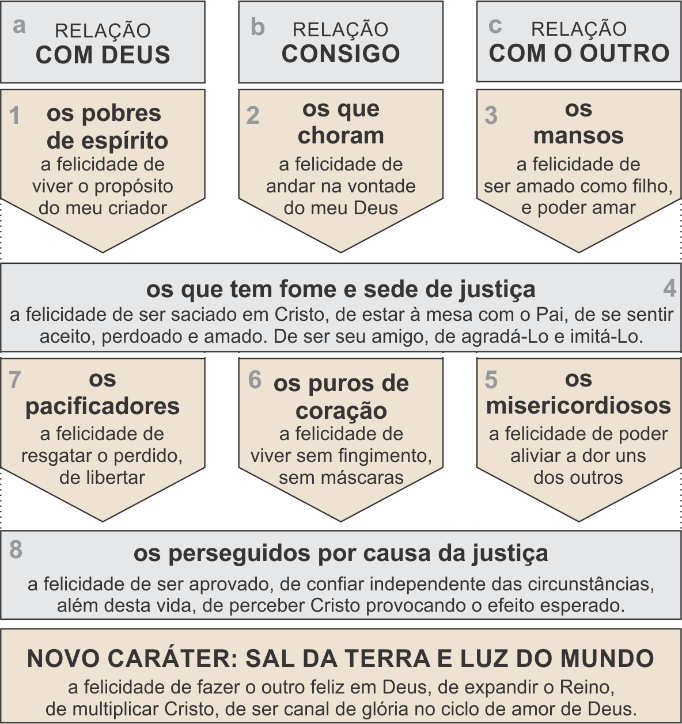 Figura – as bem-aventuranças e a felicidadeVocê ariscaria um conceito para “felicidade”?20.2. As fases das bem-aventurançasNa forma como Jesus vem conduzindo esta conversa conosco é possível enumerar cinco fases bem definidas. E inclusive, perceber que o seu foco final é este novo caráter que culmina no seu ponto mais alto em ser “sal da terra e luz do mundo”. Em cada uma destas fases é possível perceber que se destaca uma necessidade de mudança, um amadurecimento, uma transformação, uma renovação, algo que se constitui essencial para a nossa felicidade como cristãos. Veja o esquema a seguir:AS FASES DE NOSSA CAMINHADA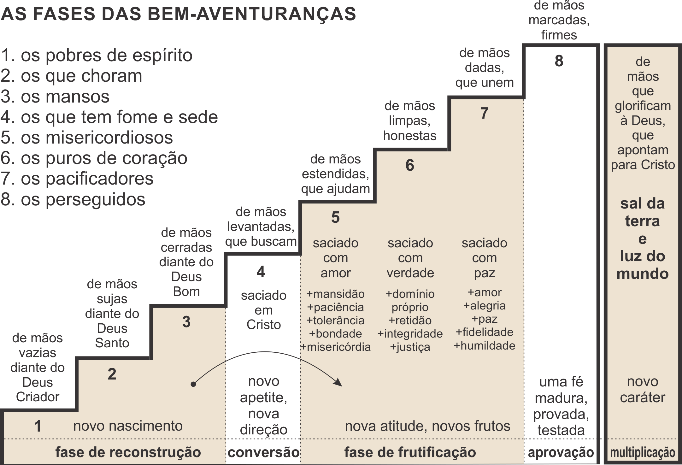 Figura – as bem-aventuranças agrupadas em fases20.2.1. Um ser que precisa nascer de novoAs três primeiras bem-aventuranças formam juntas a primeira fase de reconstrução. O alto padrão de caráter que Jesus vem nos apresentando desde o início das bem-aventuranças revelam com absoluta clareza a necessidade de um novo nascimento espiritual. É preciso que haja a desconstrução de nosso velho homem e a reconstrução de um novo homem, refeito em suas convicções. Assim, sem a real percepção de que somos uma criatura limitada, pecadora e indigna, jamais teremos fé, esperança e amor suficientes para sermos elevados por Cristo à condição de cidadãos de Seu Reino, consolados e fortalecidos pelo Espírito Santo, filhos e herdeiros de Deus. Sem essa consciência de quem eu sou, de quem Deus é e o que ele realmente espera de mim, continuaremos cometendo os mesmos erros de ignorar o criador, desobedecer a Sua vontade e não reconhecer a Sua misericórdia. Jesus está nos fazendo enxergar essa inimizade, essa mentira, e esse desamor que vivemos respectivamente em relação a Deus, a nós mesmos, e ao próximo e nos oferecendo em contrapartida, um novo apetite por paz, verdade e amor. Estivemos lutando contra as causas do pecado e nossos grandes dilemas existências, morais e relacionais. Sem se despir deste velho homem não é possível ser transformado à semelhança de Cristo:22Quanto à antiga maneira de viver, vocês foram ensinados a despir-se do velho homem, que se corrompe por desejos enganosos, 23a serem renovados no modo de pensar e 24a revestir-se do novo homem, criado para ser semelhante a Deus em justiça e em santidade provenientes da verdade. (Efésios 4:22-24).20.2.2. Um ser que precisa de um novo apetiteA quarta bem-aventurança representa um ponto de mudança de direção, de conversão. Não dá para esperar resultados diferentes se continuarmos a agir do mesmo jeito, alimentando o velho homem. A nova dieta deve ser direcionada ao Espírito. A velha natureza precisa morrer de “fome e sede”, para que a nova natureza cresça e se fortaleça, e não ao contrário. Esse conflito da carne e do Espírito vai nos acompanhar durante toda nossa vida. As bem-aventuranças revelam este constante conflito dentro de nós. A necessidade que temos de glorificar a Deus se contrapõe a nossa vontade de sermos reconhecidos diante dos homens. A necessidade de obedecer a vontade de Deus se contrapõe a renunciarmos a nossos próprios interesses. A necessidade de amar o próximo se contrapõe a nos considerarmos superiores. É sempre uma disputa de espaço entre nós e Deus, entre nós e o outro. Jesus deseja acabar com esta luta de opostos que travamos dentro da alma. Essa luta rouba a nossa felicidade porque nos impede de viver a plenitude de Cristo em nossas vidas. O caminho para a felicidade nada mais é do que nos afastar daquilo que nos afasta de Deus. E para isso precisamos nos concentrar em fazer tudo aquilo que O agrada. E sabemos que isso se resume em ser semelhante a Cristo! É preciso tirar qualquer dúvida que nos afaste da convicção de que Jesus é a única esperança para se chegar a Deus:Jesus disse: "Eu sou o Caminho, o Verdade e a Vida. Ninguém pode chegar até o Pai, a não ser por mim. (João 14:6)Tudo que Jesus tem feito é nos chamar para confiar em Suas promessas. Não há proposta de felicidade maior do que essa. Não há pessoa mais digna de confiança do que Ele. Não há alguém que tenha demonstrado na prática este caminho melhor do que Jesus. E sobretudo, não há ninguém que deseja nos fazer mais felizes do que Jesus, o Filho de Deus, e em última instância, o próprio Deus, nosso criador. Apenas com esta convicção, com esta “fome e sede” de Jesus, com uma fé plena Nele, podemos fazer mudanças reais em nossa vida. 20.2.3. Um ser que precisa dar frutosAs três bem-aventuranças seguintes falam do resultado esperado daqueles que chegaram até aqui com essa nova convicção, essa nova consciência. Uma frutificação natural daquilo que nos tornamos. Elas revelam que o que oferecemos ao outro reflete o que recebemos de Deus. Nosso fruto revelará a nossa essência. Apenas assim as nossas atitudes podem ter as motivações verdadeiramente corretas. Jamais alguém que não foi reconciliado com Deus, que não recebeu a paz de Deus, poderá ser um pacificador, um reconciliador. Não há puro de coração sem que tenha recebido a verdade de Deus sobre o pecado e se sentido perdoado mediante o arrependimento verdadeiro. Jamais alguém que não recebeu o amor de Deus poderá amar seu semelhante com o amor incondicional. É preciso se sentir em paz com Deus, perdoado e amado por Ele! É preciso confiar em Seu propósito, em Sua vontade e em Seu amor. É uma transformação em nossa consciência que muda a nossa essência e simplesmente exalamos isso. Uma árvore boa dando frutos bons. Tudo na vida do cristão deve ser motivado pela gratidão ao que Deus já fez por ele! Porém, há muitas pessoas sofrendo, se esforçando para serem de Deus. Estão tentando fazer uma transformação de fora para dentro. Estão tentando frutificar à força e seus frutos podem até parecer agradáveis aos olhos dos homens, mas são desprezíveis para Deus. Jesus nos faz, a este respeito, um grande alerta:21"Nem todo aquele que me diz: ‘Senhor, Senhor’, entrará no Reino dos céus, mas apenas aquele que faz a vontade de meu Pai que está nos céus. 22Muitos me dirão naquele dia: ‘Senhor, Senhor, não profetizamos nós em teu nome? Em teu nome não expulsamos demônios e não realizamos muitos milagres? ’ 23Então eu lhes direi claramente: ‘Nunca os conheci. Afastem-se de mim vocês, que praticam o mal! ’ " (Mateus 7:21-23, VIVA)Não importa o que e quem nos rodeia, mas, em especial, o que Deus vê em nós. Apenas uma árvore boa dará frutos bons. A questão decisiva é se estamos dando frutos de Deus ou não. Se estamos fazendo a vontade de Deus ou não. Tudo o mais está relacionado a isto! Não é, por exemplo, simplesmente fazer o bem, mas é fazer o bem porque isso agrada a Deus. Mas que a atitude, é um firme propósito de glorifica-Lo.20.2.4. Um ser que precisa perseverarA oitava bem-aventurança constitui a quarta fase e está relacionada a uma provação que nos conduz a uma aprovação. Uma fé aprovada, amadurecida, proveniente das experiências de aflições, de renúncias, de rejeição e perseguição por causa da Justiça. Um plano de Deus por nós, através de nós e em nós que não vai mudar apesar das circunstâncias.  As pessoas podem refletir sobre as bem-aventuranças, podem apresentar as suas dúvidas e podem até criticá-las. Mas as bem-aventuranças permanecerão inabaláveis, assim como toda palavra que procede da boca de Deus. Nada será mudado! Elas continuarão representando o sonho de Deus para o homem. Elas sempre serão uma esperança porque são as promessas eternas de Deus para nós. Por isso, devemos fazer deste caráter descrito por Jesus nas bem-aventuranças o nosso objetivo de vida, mesmo diante da indiferença ou mesmo da perseguição. Uma das maiores qualidade que uma pessoa pode ter é sua capacidade de perseverar, de não desistir quando o objetivo é sólido. Quando queremos algo, precisamos nos esforçar. Não é uma teimosia ou uma obsessão, mas uma persistência, uma perseverança que se estenderá por toda a vida. Assim é a fé do verdadeiro cristão. Seu alvo está bem definido, seu foco é ser como Cristo. Ele é sua prioridade, desistir não é uma opção:“... a única condição é que vocês creiam inteiramente na Verdade, ficando firmes e seguros nela, fortes no Senhor, convictos da Boa Nova de que Jesus morreu por vocês, e nunca vacilando na confiança Nele como Salvador. [...]. (Cl 1:23).20.2.5. Um ser que precisa ser esperançaToda as quatro fases anteriores nos levam a consolidação deste novo caráter: ser sal da terra e luz do mundo. A partir daí entramos na fase da multiplicação. Um homem alcançado por Deus que deseja compartilhar esse Deus com o mundo. Discípulos que nascem a partir deste novo caráter tem maior probabilidade de produzirem uma fé verdadeira. Talvez por isso Jesus tenha concentrado seus ensinos em poucos discípulos, em especial nos apóstolos. Se a semente boa for plantada com qualidade a colheita será grande. E assim poderá levar a verdadeira esperança a muitos. E é isso que Jesus deseja de nós: que levemos a esperança a este mundo tão carente do verdadeiro amor.As bem-aventuranças nos trazem a esperança de dias melhores. Se vivermos assim, sendo sal e luz, estaremos apresentando ao mundo um projeto de vida que poderá transformar a humanidade. Devemos viver de modo que a grandeza, a glória de Deus, seja revelada ao mundo (Efésios 1:13-14). Um sabor (sal) que pode despertar o interesse do mundo pelo Evangelho. Uma verdade (luz) que pode iluminar o caminho de muitos. Deus é mais glorificado em você, quando você está satisfeito Nele, saciado por Ele. Por isso, quando confiamos em Deus mostramos que Ele é confiável, que Ele é grande. Quando o obedecemos mostramos que Sua vontade é boa. E quando amamos o nosso semelhante provamos que Deus é amor. Tudo isso gera esperança no coração daqueles que buscam alguma forma de justiça ou verdade. E esperança gera vida, mesmo diante do caos, porque revela dias de alegria. Uma tristeza que pode durar “uma noite”, mas que finda ao amanhecer.20.3. Um ser que precisa ser salvoFinalmente, para terminar, é interessante como a felicidade e a salvação se mesclam e se confundem. Em muitos momentos estamos falando de uma e quando percebemos estamos pensando na outra. Quantas vezes palavras como “justificação”, “santificação”, “glorificação”, “conversão”, “queda”, “redenção”, ficam na ponta da nossa língua quando analisamos as bem-aventuranças. Para o cristão a maior felicidade é sua salvação em Cristo! É óbvio, eu sei! Mas veja se tudo que mais nos atrapalha em nossa caminhada cristã não é que constantemente nos esquecemos disso. Quanto mais forte esta convicção mais gratidão sentimos, não pelo que Deus fará por nós, mas pelo que Ele já fez. Por isso, ser feliz tem mais a ver com uma descoberta do que com uma busca. Está mais ligada ao íntimo do que as aparências. Felicidade é Cristo morando dentro de nós!Quando tornamos o nosso propósito o de Jesus, a nossa vontade a de Jesus e quando desejamos amar como Jesus, ele nos faz justos. E ao nos fazer justos Ele nos faz felizes. Porque tudo que desejamos está debaixo da Sua aprovação. “O que o justo almeja redunda em alegria” (Provérbios 10:28). Nessa caminhada precisamos compreender que a felicidade em si não é o nosso foco, mas uma consequência. Ao buscarmos este Reino, ao buscarmos a justiça de Deus, todas as demais coisas nos serão acrescentadas:33buscai, pois, em primeiro lugar, o seu reino e a sua justiça, e todas estas coisas vos serão acrescentadas. (Mt 6:33)Quando olhamos para o céu e vemos Nele o nosso destino, tantas coisas aqui embaixo perdem o sentido. Foi isso que Jesus estava nos mostrando. Todas as bem-aventuranças podem ter as suas promessas cumpridas parcialmente ainda nesta vida. Deus pode permitir que seja assim ou não. Mas com certeza a sua plenitude se realizará na vida eterna. Felicidade é estar aqui na Terra, com os pés fixos na realidade, que podem nos trazer dias “bons” e dias “maus”, aos nossos próprios olhos, porém, a mente e o coração fixos nos céus, no Pai celeste. 20.4. A oração do homem feliz em CristoJesus, como é bom caminhar contigo, como é bom ouvir a tua voz amiga aquecendo a minha alma. Meu coração está cheio de gratidão por você ter me salvo, me curado e me libertado, por ter me resgatado para o seu Reino de luz! Sinto um desejo tão grande de falar de você para as pessoas, de falar de sua grandeza, da sua misericórdia e do seu perdão. Me ajude a ser sal e luz, me transforma a cada dia para que eu seja semelhante a Ti. Eu quero dar frutos que glorifiquem o Teu nome! Pai, eu quero que o Senhor goste da pessoa que estou me tornando. Esvazia o meu ego e me enche de Ti. Não se afaste de mim! Eu confio nas Tuas promessas porque sei que és um Deus soberano, santo e amoroso. Sei que posso passar dias difíceis e que meu corpo por vezes vai sofrer, cansar, e até sangrar, mas minha alma é feliz porque descansa na Sua paz, na Sua verdade e no Seu amor, para sempre. Amém!21. Perguntas e respostas Sugestão de questões para dinâmica ou mesa redonda no encerramento do estudo. Em cada pergunta os tópicos respectivos de apoio para a resposta:A felicidade proposta pelos filósofos, pelos pensadores ao longo da história, reflete, mesmo que parcialmente, a proposta por Jesus? (tópicos 3.3 a 3.5)A proposta de felicidade de Jesus é uma “receita pronta”, igual para todas as pessoas? O que a diferencia de um livro de autoajuda? (tópico 1.7) Jesus foi feliz? (5.6, 6.9, 8.4, 13.8, 14.5, 18.4, 18.4.3, 20.2.2). Como aprendemos, o “pobre de espírito” não se refere a pobreza enquanto condição social, todavia, há no coração de Deus uma atenção especial aos menos favorecidos? (1.4, 5.4 e 5.5)O “choro” da segunda bem-aventurança é mais voltado para o lamento ou para a alegria? (6.6)O crente “manso“ ao renunciar a seus direitos e colocar o outro acima de si não pode ser confundido com uma pessoa de baixa autoestima e de certa forma aprovar o comportamento daqueles que agem com arrogância? (7.6)A luta direta contra o pecado, contra o ego, experimentado nas três primeiras bem-aventuranças, essa real condição de miserável, essa desconstrução do homem, não pode desmotivar as pessoas na busca pela felicidade? Não são palavras duras demais? (9.1 e 9.2)Porque a “fome e sede de justiça”, de ser semelhante a Cristo, precisa ser acompanhada de um novo apetite, uma nova atitude? A fé não é suficiente para a salvação? (11.8)Posso manifestar apenas algumas espécies do fruto do Espírito? Me “especializar”, por exemplo, em ser paciente? O mesmo se aplica às bem-aventuranças? Só serei feliz se chegar à última? Quanto tempo vou demorar? (12.3)O misericordioso, quando estende à mão aos necessitados, precisa ter sempre no coração a intenção de conversão? (13.5 a 13.7)Como podemos ser “puros de coração” se somos pecadores? A promessa de que “verão a Deus” é literal? Ela se cumprirá, ainda nessa vida? (10.3, 10.4, 14.5, 14.6 e 14.9)Não há uma certa contradição no fato do crente ser perseguido, sendo que ele anuncia o Evangelho do amor, da tolerância, do respeito etc.? Fazer o bem, ajudar as pessoas, não deveria gerar admiração e não rejeição? (17.5)O cristão ao levar Jesus, a verdade, a um mundo em inimizade com Deus, ao confrontar este mundo amante do pecado, da mentira, não está mais buscando a guerra do que a paz? (15.6, 15.7 e 15.4)Há algum problema em não se criar grandes expectativas para a eternidade, entendendo que a alegria de uma nova vida em Cristo, aqui neste mundo, já é suficiente? (17.6)Posso ser “sal da terra” sem ser “luz do mundo”, ou vice-versa? Ou preciso ser os dois? (18.1 e 18.4)A felicidade, de certa forma, é uma luta do bem contra o mal? Ser feliz é ser do bem? A felicidade é viver relacionamentos saudáveis, baseados no amor? (3.4, 5.2 e 13.5)Diante de todo o estudo sobre as bem-aventuranças, você poderia arriscar um conceito de felicidade? (20.1)01. Introdução às bem-aventuranças0602. O perfil do ouvinte de Jesus1103. Um ser que recebe misericórdia1604. Um ser pecador2005. Os pobres de espírito2606. Os que choram3107. Os mansos – parte 13708. Os mansos – parte 24109. Os que têm fome e sede – parte 14410. Os que têm fome e sede – parte 24811. A fome e a sede saciada – parte 15112. A fome e a sede saciada – parte 25613. Os misericordiosos6214. Os puros de coração6915. Os pacificadores7316. Os perseguidos – parte 17817. Os perseguidos – parte 28218. Sal da terra e luz do mundo – parte 18919. Sal da terra e luz do mundo – parte 29320. Um caráter edificado sobre a Rocha97